Муниципальное общеобразовательное учреждениеБеломорского муниципального района«Беломорская средняя общеобразовательная школа №3»Рабочая программа по учебному предметуРусский языкосновное общее образованиеСрок реализации 5 летРазработчик:учитель русского языкаКуряткова В.А.2014 годПояснительная запискаРабочая программа по русскому языку для 5-9 класса разработана на основе:-   ФГОС основного общего образования;-  авторской программы для общеобразовательных учреждений «Русский язык 5-9 классы» (М.Т.Баранов, Т.А.Ладыженская, Н.М.Шанский – М.Просвещение, 2010 год) Изучение русского языка на ступени основного общего образования имеет следующие цели:- формирование представлений о русском языке как языке русского народа, государственном языке Российской Федерации, средстве межнационального общения, консолидации и единения народов России;- формирование знаний об устройстве системы языка и закономерностях ее функционирования на современном этапе; - обогащение словарного запаса учащихся, овладение культурой устной и письменной речи, видами речевой деятельности, правилами и способами использования языка в разных условиях общения; -  овладение важнейшими общепредметными умениями и универсальными способами деятельности (извлечение информации из лингвистических словарей различных типов и других источников, включая СМИ и Интернет; информационная переработка текста). Указанные цели реализуются на основе личностно ориентированного и деятельностного подходов к обучению и воспитанию в процессе развития мыслительной и речевой деятельности школьника, формирования лингвистической, языковой, коммуникативной и культуроведческой компетенций.Общая характеристика учебного предметаРусский язык – это родной язык русского народа, государственный язык Российской Федерации; средство межнационального общения, консолидации и единения народов России; основа формирования гражданской идентичности и толерантности в поликультурном обществе. В системе школьного образования учебный предмет «Русский язык» занимает особое место: является не только объектом изучения, но и средством обучения. Будучи формой хранения и усвоения различных знаний, русский язык неразрывно связан со всеми школьными предметами влияет на качество их усвоения, а в перспективе способствует овладению будущей профессией. Как средство познания действительности русский язык развивает абстрактное мышление, память и воображение, формирует навыки самостоятельной учебной деятельности, самообразования и самореализации личности, обеспечивает развитие интеллектуальных и творческих способностей ребѐнка. В 5-9 классах на основе усвоения научных понятий у обучающихся появляются способности рассуждать на основе общих посылок, умение оперировать гипотезами как отличительным инструментом научного рассуждения; закладываются основы теоретического, формального и рефлексивного мышления. Контролируемой и управляемой становится речь (обучающийся способен осознанно и произвольно строить свой рассказ).  У подростков  начинает наблюдаться умение находить и выделять значимые, существенные связи и причинно-следственные зависимости при работе с наглядным материалом, длительное время удерживать внимание на отвлечѐнном, логически организованном материале.Место учебного предмета в учебном планеВ соответствии с учебным планом на реализацию рабочей программы отводится - в 5 классе 210 часов в год (6 часов в неделю);-  в 6 классе 210 часов в год (6 часов в неделю);- в 7 классе 140 часов в год (4 часа в неделю);- в 8 классе 105 часов в год (3 часа в неделю);- в 9 классе 70 часов в год (2 часа в неделю)Описание ценностных ориентиров содержания учебного предметаУсиление коммуникативно-деятельностной направленности курса русского языка, нацеленность его на метапредметные результаты обучения являются важнейшими условиями формирования функциональной грамотности как способности человека максимально быстро адаптироваться во внешней среде и активно в ней функционировать. Формирование функциональной грамотности, совершенствование речевой деятельности учащихся строится на основе знаний об устройстве русского языка и об особенностях его употребления в разных условиях общения. Процесс обучения должен быть ориентирован не только на формирование навыков анализа языка, способности классифицировать языковые явления и факты, но и на воспитание речевой культуры, формирование таких жизненно важных умений, как использование различных видов чтения, информационная переработка текстов, различные формы поиска информации и разные способы передачи ее в соответствии с речевой ситуацией и нормами литературного языка и этическими нормами общения. Таким образом, обучение русскому  языку в основной школе должно обеспечить общекультурный уровень человека, способного в дальнейшем продолжить обучение в различных образовательных учреждениях: в старших классах средней полной школы, в средних специальных учебных заведениях.Личностные, метапредметные и предметные результаты освоения предмета, курса.Стандарт устанавливает требования к результатам освоения обучающимися основной образовательной программы основного общего образования:-  личностным, включающим готовность и способность обучающихся к саморазвитию и личностному самоопределению, сформированность их мотивации к обучению и целенаправленной познавательной деятельности, системы значимых социальных и межличностных отношений, ценностно- смысловых установок, отражающих личностные и гражданские позиции в деятельности, социальные компетенции, правосознание, способность ставить цели и строить жизненные планы, способность к осознанию российской идентичности в поликультурном социуме;- метапредметным, включающим освоенные обучающимися межпредметные понятия и универсальные учебные действия (регулятивные, познавательные, коммуникативные), способность их использования в учебной, познавательной и социальной практике, самостоятельность планирования и осуществления учебной деятельности и организации учебного сотрудничества с педагогами и сверстниками, построение индивидуальной образовательной траектории;-  предметным, включающим освоенные обучающимися в ходе изучения учебного предмета умения специфические для данной предметной области, виды деятельности по получению нового знания в рамках учебного предмета, его преобразованию и применению в учебных, учебно-проектных и социально- проектных ситуациях, формирование научного типа мышления, научных представлений о ключевых теориях, типах и видах отношений, владение научной терминологией, ключевыми понятиями, методами и приемами. Личностные результаты освоения основной образовательной программы основного общего образования должны отражать: 1) воспитание российской гражданской идентичности: патриотизма, уважения к Отечеству, прошлое и настоящее многонационального народа России; осознание своей этнической принадлежности, знание истории, языка, культуры своего народа, своего края, основ культурного наследия народов России и человечества; усвоение гуманистических, демократических и традиционных ценностей многонационального российского общества; воспитание чувства ответственности и долга перед Родиной; 2) формирование ответственного отношения к учению, готовности и способности обучающихся к саморазвитию и самообразованию на основе мотивации к обучению и познанию, осознанному выбору и построению дальнейшей индивидуальной траектории образования на базе ориентировки в мире профессий и профессиональных предпочтений, с учѐтом устойчивых познавательных интересов, а также на основе формирования уважительного отношения к труду, развития опыта участия в социально значимом труде; 3) формирование целостного мировоззрения, соответствующего современному уровню развития науки и общественной практики, учитывающего социальное, культурное, языковое, духовное многообразие современного мира; 4) формирование осознанного, уважительного и доброжелательного отношения к другому человеку, его мнению, мировоззрению, культуре, языку, вере, гражданской позиции, к истории, культуре, религии, традициям, языкам, ценностям народов России и народов мира; готовности и способности вести диалог с другими людьми и достигать в нѐм взаимопонимания; 5) освоение социальных норм, правил поведения, ролей и форм социальной жизни в группах и сообществах, включая взрослые и социальные сообщества; участие в школьном самоуправлении и общественной жизни в пределах возрастных компетенций с учѐтом региональных, этнокультурных, социальных и экономических особенностей; 6) развитие морального сознания и компетентности в решении моральных проблем на основе личностного выбора, формирование нравственных чувств и нравственного поведения, осознанного и ответственного отношения к собственным поступкам; 7) формирование коммуникативной компетентности в общении и сотрудничестве со сверстниками, детьми старшего и младшего возраста, взрослыми в процессе образовательной, общественно полезной, учебно-исследовательской, творческой и других видов деятельности; 8) формирование ценности здорового и безопасного образа жизни; усвоение правил индивидуального и коллективного безопасного поведения в чрезвычайных ситуациях, угрожающих жизни и здоровью людей, правил поведения на транспорте и на дорогах; 9) формирование основ экологической культуры соответствующей современному уровню экологического мышления, развитие опыта экологически ориентированной рефлексивно-оценочной и практической деятельности в жизненных ситуациях; 10) осознание значения семьи в жизни человека и общества, принятие ценности семейной жизни, уважительное и заботливое отношение к членам своей семьи; 11) развитие эстетического сознания через освоение художественного наследия народов России и мира, творческой деятельности эстетического характера.Метапредметные результаты освоения основной образовательной программы основного общего образования должны отражать: 1) умение самостоятельно определять цели своего обучения, ставить и формулировать для себя новые задачи в учѐбе и познавательной деятельности, развивать мотивы и интересы своей познавательной деятельности; 2) умение самостоятельно планировать пути достижения целей, в том числе альтернативные, осознанно выбирать наиболее эффективные способы решения учебных и познавательных задач; 3) умение соотносить свои действия с планируемыми результатами, осуществлять контроль своей деятельности в процессе достижения результата, определять способы действий в рамках предложенных условий и требований, корректировать свои действия в соответствии с изменяющейся ситуацией; 4) умение оценивать правильность выполнения учебной задачи, собственные возможности еѐ решения; 5) владение основами самоконтроля, самооценки, принятия решений и осуществления осознанного выбора в учебной и познавательной деятельности; 6) умение определять понятия, создавать обобщения, устанавливать аналогии, классифицировать, самостоятельно выбирать основания и критерии для классификации, устанавливать причинно-следственные связи, строить логическое рассуждение, умозаключение (индуктивное, дедуктивное и по аналогии) и делать выводы; 7) умение создавать, применять и преобразовывать знаки и символы, модели и схемы для решения учебных и познавательных задач; 8) смысловое чтение; 9) умение организовывать учебное сотрудничество и совместную деятельность с учителем и сверстниками; работать индивидуально и в группе: находить общее решение и разрешать конфликты на основе согласования позиций и учѐта интересов; формулировать, аргументировать и отстаивать свое мнение10) умение осознанно использовать речевые средства в соответствии с задачей коммуникации для выражения своих чувств, мыслей и потребностей; планирования и регуляции своей деятельности; владение устной и письменной речью, монологической контекстной речью; 11) формирование и развитие компетентности в области использования информационно-коммуникационных технологий (далее ИКТ– компетенции); 12) формирование и развитие экологического мышления, умение применять его в познавательной, коммуникативной, социальной практике и профессиональной ориентации. Предметные результаты освоения основной образовательной программы основного общего образования с учѐтом общих требований Стандарта и специфики изучаемых предметов, входящих в состав предметных областей, должны обеспечивать успешное обучение на следующей ступени общего образования. Изучение предметной области «Филология» — языка как знаковой системы, лежащей в основе человеческого общения, формирования гражданской, этнической и социальной идентичности, позволяющей понимать, быть понятым, выражать внутренний мир человека, должно обеспечить: получение доступа к литературному наследию и через него к сокровищам отечественной и мировой культуры и достижениям цивилизации; формирование основы для понимания особенностей разных культур и воспитания уважения к ним; осознание взаимосвязи между своим интеллектуальным и социальным ростом, способствующим духовному, нравственному, эмоциональному, творческому, этическому и познавательному развитию; формирование базовых умений, обеспечивающих возможность дальнейшего изучения языков, c установкой на билингвизм; обогащение активного и потенциального словарного запаса для достижения более высоких результатов при изучении других учебных предметов. Предметные результаты изучения предметной области «Филология» должны отражать: 1) совершенствование видов речевой деятельности (аудирования, чтения, говорения и письма), обеспечивающих эффективное овладение разными учебными предметами и взаимодействие с окружающими людьми в ситуациях формального и неформального межличностного и межкультурного общения; 2) понимание определяющей роли языка в развитии интеллектуальных и творческих способностей личности, в процессе образования и самообразования;3) использование коммуникативно-эстетических возможностей русского и родного языков; 4) расширение и систематизацию научных знаний о языке; осознание взаимосвязи его уровней и единиц; освоение базовых понятий лингвистики, основных единиц и грамматических категорий языка; 5) формирование навыков проведения различных видов анализа слова (фонетического, морфемного, словообразовательного, лексического, морфологического), синтаксического анализа словосочетания и предложения, а также многоаспектного анализа текста; 6) обогащение активного и потенциального словарного запаса, расширение объѐма используемых в речи грамматических средств для свободного выражения мыслей и чувств адекватно ситуации и стилю общения; 7) овладение основными стилистическими ресурсами лексики и фразеологии языка, основными нормами литературного языка (орфоэпическими, лексическими, грамматическими, орфографическими, пунктуационными), нормами речевого этикета; приобретение опыта их использования в речевой практике при создании устных и письменных высказываний; стремление к речевому самосовершенствованию;8) формирование ответственности за языковую культуру как общечеловеческую ценность.Содержание учебного предмета, курсаРЕЧЬ  Язык и речь. Виды речевой деятельности (говорение, слушание, письмо, чтение). Виды речи (устная и письменная, диалогическая и монологическая). Тексты устные и письменные. Функционально-смысловые разновидности текста (повествование, описание, рассуждение). Функциональные разновидности языка. Основные особенности разговорной речи, функциональных стилей (научного, публицистического, официально-делового), языка художественной литературы. Основные жанры разговорной речи, научного, публицистического, официально-делового стилей. Речевая ситуация и ее компоненты. Речевой акт и его разновидности (сообщения, побуждения, вопросы, объявления, выражения эмоций, выражения речевого этикета и т. д.). Диалоги разного характера (этикетный, диалог-расспрос, диалог-побуждение, диалог – обмен мнениями и др.; сочетание разных видов диалога). Полилог. Свободная беседа, обсуждение, дискуссия. Адекватное понимание устной и письменной речи в соответствии с условиями и целями общения. Овладение различными видами чтения. Создание устных монологических и диалогических высказываний разной коммуникативной направленности в зависимости от целей, сферы и ситуации общения. Создание письменных текстов разных стилей и жанров.  Анализ текста с точки зрения его темы, цели, основной мысли, основной и дополнительной информации, принадлежности к функционально- смысловому типу и функциональной разновидности языка. Информационная переработка текста. Овладение национально-культурными нормами речевого/неречевого поведения в различных ситуациях формального и неформального межличностного и межкультурного общения. ЯЗЫК Общие сведения о языке. Русский язык ― национальный язык русского народа, государственный язык Российской Федерации и язык межнационального общения. Русский язык в современном мире. Русский язык как один из индоевропейских языков. Русский язык в кругу других славянских языков. Роль старославянского языка в развитии русского языка. Русский язык как развивающееся явление. Формы функционирования современного русского языка (литературный язык, территориальные диалекты, просторечие, профессиональные разновидности, жаргон). Взаимосвязь языка и культуры. Русский язык ― язык русской художественной литературы. Основные изобразительные средства русского языка и их использование в речи. Выдающиеся отечественные лингвисты. Фонетика и орфоэпия  Звук как единица языка. Система гласных звуков. Система согласных звуков. Изменение звуков в речевом потоке. Слог. Ударение, его смыслоразличительная роль, подвижность ударения при формо- и словообразовании. Интонация, ее функции. Основные элементы интонации. Орфоэпия как раздел лингвистики. Основные нормы произношения и ударения. Графика  Состав русского алфавита, названия букв. Обозначение на письме твердости и мягкости согласных. Способы обозначения [j’]. Соотношение звука и буквы. Морфемика (состав слова) и словообразование  Морфема как минимальная значимая единица языка. Основа слова и окончание. Виды морфем. Чередование звуков в морфемах. Основные способы образования слов. Исходная (производящая) основа и словообразующая морфема. Словообразовательная пара. Понятие об этимологии. Лексикология и фразеология  Слово как единица языка. Лексическое и грамматическое значение слова. Однозначные и многозначные слова; прямое и переносное значения слова. Лексическая сочетаемость. Синонимы. Антонимы. Омонимы. Паронимы. Активный и пассивный словарный запас. Архаизмы, историзмы, неологизмы. Сферы употребления русской лексики. Стилистические пласты лексики (книжный, нейтральный, сниженный). Исконно русские и заимствованные слова. Фразеологизмы и их признаки. Морфология  Части речи как лексико-грамматические разряды слов. Классификация частей речи. Самостоятельные (знаменательные) части речи. Общекатегориальное значение, морфологические и синтаксические свойства каждой самостоятельной (знаменательной) части речи. Служебные части речи. Междометия и звукоподражательные слова. Омонимия слов разных частей речи. Синтаксис  Единицы синтаксиса русского языка. Словосочетание как синтаксическая единица, его типы. Виды связи в словосочетании. Типы предложений по цели высказывания и эмоциональной окраске. Грамматическая основа предложения, главные и второстепенные члены, способы их выражения. Типы сказуемого. Структурные типы простых предложений (двусоставные и односоставные, распространенные ― нераспространенные, предложения осложненной и неосложненной структуры, полные и неполные). Типы односоставных предложений. Однородные члены предложения, обособленные члены предложения; обращение; вводные и вставные конструкции. Классификация сложных предложений. Средства выражения синтаксических отношений между частями сложного предложения. Способы передачи чужой речи. Понятие текста, основные признаки текста (членимость, смысловая цельность, связность). Культура речи  Культура речи и ее основные аспекты: нормативный, коммуникативный, этический. Основные критерии культуры речи. Языковая норма, ее функции. Основные нормы русского литературного языка (орфоэпические, лексические, грамматические, стилистические, орфографические, пунктуационные). Варианты норм. Оценка правильности, коммуникативных качеств и эффективности речи. Виды лингвистических словарей и их роль в овладении словарным богатством и нормами современного русского литературного языка. Правописание:  орфография и пунктуация Орфография. Понятие орфограммы. Правописание гласных и согласных в составе морфем. Правописание ъ и ь. Слитные, дефисные и раздельные написания. Прописная и строчная буквы. Перенос слов. Пунктуация. Знаки препинания и их функции. Одиночные и парные знаки препинания. Знаки препинания в конце предложения, в простом и сложном предложениях, при прямой речи и цитировании, в диалоге. Сочетание знаков препинания.Планируемые результатыРечь и речевое общениеВыпускник научится:• использовать различные виды монолога (повествование, описание, рассуждение; сочетание разных видов монолога) в различных ситуациях общения;• использовать различные виды диалога в ситуациях формального и неформального, межличностного и межкультурного общения;• соблюдать нормы речевого поведения в типичных ситуациях общения;• оценивать образцы устной монологической и диалогической речи с точки зрения соответствия ситуации речевого общения, достижения коммуникативных целей речевого взаимодействия, уместности использованных языковых средств;• предупреждать коммуникативные неудачи в процессе речевого общения.Выпускник получит возможность научиться:• выступать перед аудиторией с небольшим докладом; публично представлять проект, реферат; публично защищать свою позицию;• участвовать в коллективном обсуждении проблем, аргументировать собственную позицию, доказывать её, убеждать;• понимать основные причины коммуникативных неудач и объяснять их.Речевая деятельностьАудированиеВыпускник научится:• различным видам аудирования (с полным пониманием аудиотекста, с пониманием основного содержания, с выборочным извлечением информации); передавать содержание аудиотекста в соответствии с заданной коммуникативной задачей в устной форме;• понимать и формулировать в устной форме тему, коммуникативную задачу, основную мысль, логику изложения учебно-научного, публицистического, официально-делового, художественного аудиотекстов, распознавать в них основную и дополнительную информацию, комментировать её в устной форме;• передавать содержание учебно-научного, публицистического, официально-делового, художественного аудиотекстов в форме плана, тезисов, ученического изложения (подробного, выборочного, сжатого).Выпускник получит возможность научиться:• понимать явную и скрытую (подтекстовую) информацию публицистического текста (в том числе в СМИ), анализировать и комментировать её в устной форме.ЧтениеВыпускник научится:• понимать содержание прочитанных учебно-научных, публицистических (информационных и аналитических, художественно-публицистического жанров), художественных текстов и воспроизводить их в устной форме в соответствии с ситуацией общения, а также в форме ученического изложения (подробного, выборочного, сжатого), в форме плана, тезисов (в устной и письменной форме);• использовать практические умения ознакомительного, изучающего, просмотрового способов (видов) чтения в соответствии с поставленной коммуникативной задачей;• передавать схематически представленную информацию в виде связного текста;• использовать приёмы работы с учебной книгой, справочниками и другими информационными источниками, включая СМИ и ресурсы Интернета;• отбирать и систематизировать материал на определённую тему, анализировать отобранную информацию и интерпретировать её в соответствии с поставленной коммуникативной задачей.Выпускник получит возможность научиться:• понимать, анализировать, оценивать явную и скрытую (подтекстовую) информацию в прочитанных текстах разной функционально-стилевой и жанровой принадлежности;• извлекать информацию по заданной проблеме (включая противоположные точки зрения на её решение) из различных источников (учебно-научных текстов, текстов СМИ, в том числе представленных в электронном виде на различных информационных носителях, официально-деловых текстов), высказывать собственную точку зрения на решение проблемы.ГоворениеВыпускник научится:• создавать устные монологические и диалогические высказывания (в том числе оценочного характера) на актуальные социально-культурные, нравственно-этические, бытовые, учебные темы (в том числе лингвистические, а также темы, связанные с содержанием других изучаемых учебных предметов) разной коммуникативной направленности в соответствии с целями и ситуацией общения (сообщение, небольшой доклад в ситуации учебно-научного общения, бытовой рассказ о событии, история, участие в беседе, споре);• обсуждать и чётко формулировать цели, план совместной групповой учебной деятельности, распределение частей работы;• извлекать из различных источников, систематизировать и анализировать материал на определённую тему и передавать его в устной форме с учётом заданных условий общения;• соблюдать в практике устного речевого общения основные орфоэпические, лексические, грамматические нормы современного русского литературного языка; стилистически корректно использовать лексику и фразеологию, правила речевого этикета.Выпускник получит возможность научиться:• создавать устные монологические и диалогические высказывания различных типов и жанров в учебно-научной (на материале изучаемых учебных дисциплин), социально-культурной и деловой сферах общения;• выступать перед аудиторией с докладом; публично защищать проект, реферат;• участвовать в дискуссии на учебно-научные темы, соблюдая нормы учебно-научного общения;• анализировать и оценивать речевые высказывания с точки зрения их успешности в достижении прогнозируемого результата.Письмо Выпускник научится:• создавать письменные монологические высказывания разной коммуникативной направленности с учётом целей и ситуации общения (ученическое сочинение на социально-культурные, нравственно-этические, бытовые и учебные темы, рассказ о событии, тезисы, неофициальное письмо, отзыв, расписка, доверенность, заявление);• излагать содержание прослушанного или прочитанного текста (подробно, сжато, выборочно) в форме ученического изложения, а также тезисов, плана;• соблюдать в практике письма основные лексические, грамматические, орфографические и пунктуационные нормы современного русского литературного языка; стилистически корректно использовать лексику и фразеологию.Выпускник получит возможность научиться:• писать рецензии, рефераты;• составлять аннотации, тезисы выступления, конспекты;• писать резюме, деловые письма, объявления с учётом внеязыковых требований, предъявляемых к ним, и в соответствии со спецификой употребления языковых средств.Текст   Выпускник научится:• анализировать и характеризовать тексты различных типов речи, стилей, жанров с точки зрения смыслового содержания и структуры, а также требований, предъявляемых к тексту как речевому произведению;• осуществлять информационную переработку текста, передавая его содержание в виде плана (простого, сложного), тезисов, схемы, таблицы и т. п.;• создавать и редактировать собственные тексты различных типов речи, стилей, жанров с учётом требований к построению связного текста.Выпускник получит возможность научиться:• создавать в устной и письменной форме учебно-научные тексты (аннотация, рецензия, реферат, тезисы, конспект, участие в беседе, дискуссии), официально-деловые тексты (резюме, деловое письмо, объявление) с учётом внеязыковых требований, предъявляемых к ним, и в соответствии со спецификой употребления в них языковых средств.Функциональные разновидности языкаВыпускник научится:• владеть практическими умениями различать тексты разговорного характера, научные, публицистические, официально-деловые, тексты художественной литературы (экстралингвистические особенности, лингвистические особенности на уровне употребления лексических средств, типичных синтаксических конструкций);• различать и анализировать тексты разных жанров научного (учебно-научного), публицистического, официально-делового стилей, разговорной речи (отзыв, сообщение, доклад как жанры научного стиля; выступление, статья, интервью, очерк как жанры публицистического стиля; расписка, доверенность, заявление как жанры официально-делового стиля; рассказ, беседа, спор как жанры разговорной речи);• создавать устные и письменные высказывания разных стилей, жанров и типов речи (отзыв, сообщение, доклад как жанры научного стиля; выступление, интервью, репортаж как жанры публицистического стиля; расписка, доверенность, заявление как жанры официально-делового стиля; рассказ, беседа, спор как жанры разговорной речи; тексты повествовательного характера, рассуждение, описание; тексты, сочетающие разные функционально-смысловые типы речи);• оценивать чужие и собственные речевые высказывания разной функциональной направленности с точки зрения соответствия их коммуникативным требованиям и языковой правильности;• исправлять речевые недостатки, редактировать текст;• выступать перед аудиторией сверстников с небольшими информационными сообщениями, сообщением и небольшим докладом на учебно-научную тему.Выпускник получит возможность научиться:• различать и анализировать тексты разговорного характера, научные, публицистические, официально-деловые, тексты художественной литературы с точки зрения специфики использования в них лексических, морфологических, синтаксических средств;• создавать тексты различных функциональных стилей и жанров (аннотация, рецензия, реферат, тезисы, конспект как жанры учебно-научного стиля), участвовать в дискуссиях на учебно-научные темы; составлять резюме, деловое письмо, объявление в официально-деловом стиле; готовить выступление, информационную заметку, сочинение-рассуждение в публицистическом стиле; принимать участие в беседах, разговорах, спорах в бытовой сфере общения, соблюдая нормы речевого поведения; создавать бытовые рассказы, истории, писать дружеские письма с учётом внеязыковых требований, предъявляемых к ним, и в соответствии со спецификой употребления языковых средств;• анализировать образцы публичной речи с точки зрения её композиции, аргументации, языкового оформления, достижения поставленных коммуникативных задач;• выступать перед аудиторией сверстников с небольшой протокольно-этикетной, развлекательной, убеждающей речью.Общие сведения о языке Выпускник научится:• характеризовать основные социальные функции русского языка в России и мире, место русского языка среди славянских языков, роль старославянского (церковнославянского) языка в развитии русского языка;• определять различия между литературным языком и диалектами, просторечием, профессиональными разновидностями языка, жаргоном и характеризовать эти различия;• оценивать использование основных изобразительных средств языка.Выпускник получит возможность научиться:• характеризовать вклад выдающихся лингвистов в развитие русистики.Фонетика и орфоэпия. ГрафикаВыпускник научится:• проводить фонетический анализ слова;• соблюдать основные орфоэпические правила современного русского литературного языка;• извлекать необходимую информацию из орфоэпических словарей и справочников; использовать её в различных видах деятельности.Выпускник получит возможность научиться:• опознавать основные выразительные средства фонетики (звукопись);• выразительно читать прозаические и поэтические тексты;• извлекать необходимую информацию из мультимедийных орфоэпических словарей и справочников; использовать её в различных видах деятельности.Морфемика и словообразованиеВыпускник научится:• делить слова на морфемы на основе смыслового, грамматического и словообразовательного анализа слова;• различать изученные способы словообразования;• анализировать и самостоятельно составлять словообразовательные пары и словообразовательные цепочки слов;• применять знания и умения по морфемике и словообразованию в практике правописания, а также при проведении грамматического и лексического анализа слов.Выпускник получит возможность научиться:• характеризовать словообразовательные цепочки и словообразователь-ные гнёзда, устанавливая смысловую и структурную связь однокоренных слов;• опознавать основные выразительные средства словообразования в художественной речи и оценивать их;• извлекать необходимую информацию из морфемных, словообразовательных и этимологических словарей и справочников, в том числе мультимедийных;• использовать этимологическую справку для объяснения правописания и лексического значения слова.Лексикология и фразеологияВыпускник научится:• проводить лексический анализ слова, характеризуя лексическое значение, принадлежность слова к группе однозначных или многозначных слов, указывая прямое и переносное значение слова, принадлежность слова к активной или пассивной лексике, а также указывая сферу употребления и стилистическую окраску слова;• группировать слова по тематическим группам;• подбирать к словам синонимы, антонимы;• опознавать фразеологические обороты;• соблюдать лексические нормы в устных и письменных высказываниях;• использовать лексическую синонимию как средство исправления неоправданного повтора в речи и как средство связи предложений в тексте;• опознавать основные виды тропов, построенных на переносном значении слова (метафора, эпитет, олицетворение);• пользоваться различными видами лексических словарей (толковым словарём, словарём синонимов, антонимов, фразеологическим словарём и др.) и использовать полученную информацию в различных видах деятельности.Выпускник получит возможность научиться:• объяснять общие принципы классификации словарного состава русского языка;• аргументировать различие лексического и грамматического значений слова;• опознавать омонимы разных видов;• оценивать собственную и чужую речь с точки зрения точного, уместного и выразительного словоупотребления;• опознавать основные выразительные средства лексики и фразеологии в публицистической и художественной речи и оценивать их; объяснять особенности употребления лексических средств в текстах научного и официально-делового стилей речи;• извлекать необходимую информацию из лексических словарей разного типа (толкового словаря, словарей синонимов, антонимов, устаревших слов, иностранных слов, фразеологического словаря и др.) и справочников, в том числе мультимедийных; использовать эту информацию в различных видах деятельности.МорфологияВыпускник научится:• опознавать самостоятельные (знаменательные) части речи и их формы, служебные части речи;• анализировать слово с точки зрения его принадлежности к той или иной части речи;• употреблять формы слов различных частей речи в соответствии с нормами современного русского литературного языка;• применять морфологические знания и умения в практике правописания, в различных видах анализа;• распознавать явления грамматической омонимии, существенные для решения орфографических и пунктуационных задач.Выпускник получит возможность научиться:• анализировать синонимические средства морфологии;• различать грамматические омонимы;• опознавать основные выразительные средства морфологии в публицистической и художественной речи и оценивать их; объяснять особенности употребления морфологических средств в текстах научного и официально-делового стилей речи;• извлекать необходимую информацию из словарей грамматических трудностей, в том числе мультимедийных; использовать эту информацию в различных видах деятельности.СинтаксисВыпускник научится:• опознавать основные единицы синтаксиса (словосочетание, предложение) и их виды;• анализировать различные виды словосочетаний и предложений с точки зрения структурной и смысловой организации, функциональной предназначенности;• употреблять синтаксические единицы в соответствии с нормами современного русского литературного языка;• использовать разнообразные синонимические синтаксические конструкции в собственной речевой практике;• применять синтаксические знания и умения в практике правописания, в различных видах анализа.Выпускник получит возможность научиться:• анализировать синонимические средства синтаксиса;• опознавать основные выразительные средства синтаксиса в публицистической и художественной речи и оценивать их; объяснять особенности употребления синтаксических конструкций в текстах научного и официально-делового стилей речи;• анализировать особенности употребления синтаксических конструкций с точки зрения их функционально-стилистических качеств, требований выразительности речи.Правописание: орфография и пунктуацияВыпускник научится:• соблюдать орфографические и пунктуационные нормы в процессе письма (в объёме содержания курса);• объяснять выбор написания в устной форме (рассуждение) и письменной форме (с помощью графических символов);• обнаруживать и исправлять орфографические и пунктуационные ошибки;• извлекать необходимую информацию из орфографических словарей и справочников; использовать её в процессе письма.Выпускник получит возможность научиться:• демонстрировать роль орфографии и пунктуации в передаче смысловой стороны речи;• извлекать необходимую информацию из мультимедийных орфографических словарей и справочников по правописанию; использовать эту информацию в процессе письма.Язык и культураВыпускник научится:• выявлять единицы языка с национально-культурным компонентом значения в произведениях устного народного творчества, в художественной литературе и исторических текстах;• приводить примеры, которые доказывают, что изучение языка позволяет лучше узнать историю и культуру страны;• уместно использовать правила русского речевого этикета в учебной деятельности и повседневной жизни.Выпускник получит возможность научиться:• характеризовать на отдельных примерах взаимосвязь языка, культуры и истории народа — носителя языка;• анализировать и сравнивать русский речевой этикет с речевым этикетом отдельных народов России и мира.Календарно-тематическое планирование 5 класс  (210 ЧАСОВ)Календарно-тематическое планирование 6 класс (210 часов)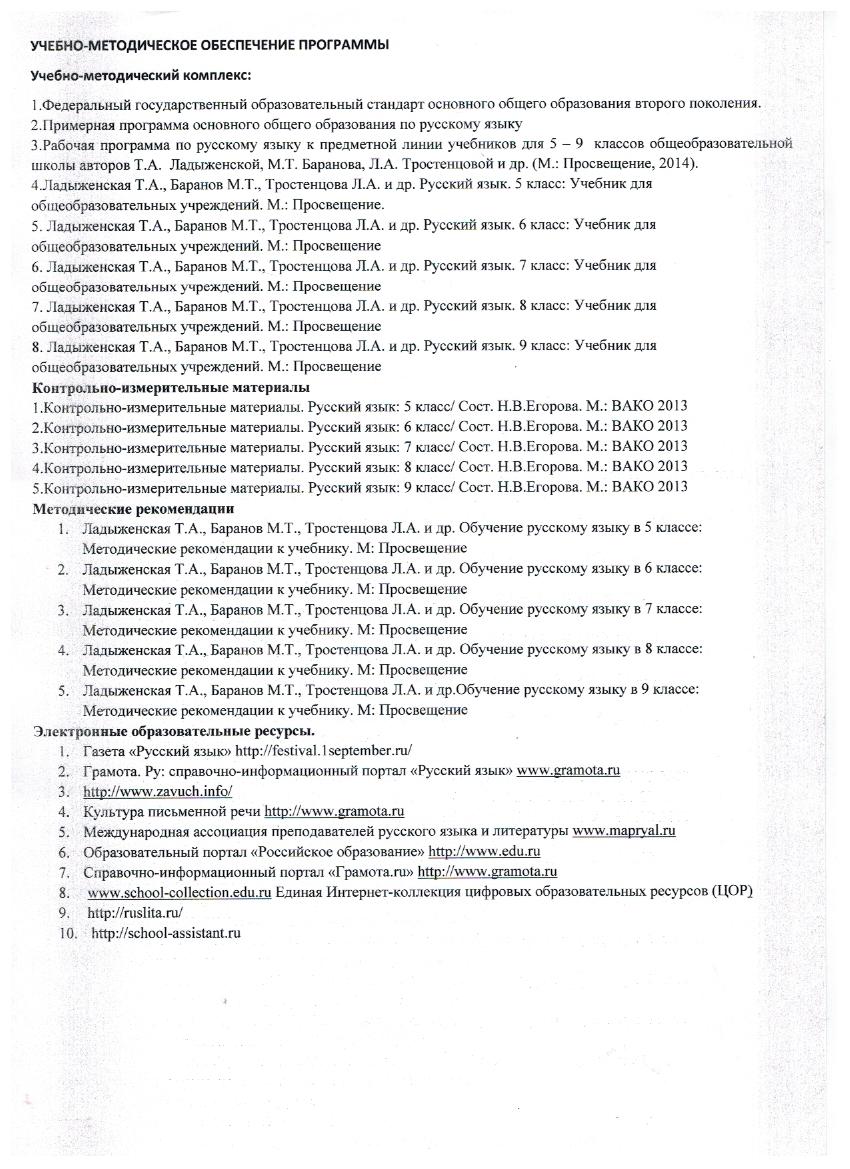 Принята на заседании педагогического совета Протокол №1от 29 августа 2014 годаУтверждаю:Директор МОУ «Беломорская СОШ №3»  Ващенко П.А.                                          .                                                 Приказ № 52 от 29.08.2014 г.    № п/пТема урокаКол-во часовТип урокаПланируемые результатыПланируемые результатыПланируемые результатыУчебные действия№ п/пТема урокаКол-во часовТип урокаПредметныеМетапредметныеЛичностныеУчебные действия1.Знакомство с учебником1 ч.Урок актуализации знаний и уменийПознакомиться со структурой  учебника, приёмами работы с книгой; познакомиться с особенностями ознакомительного и изучающего чтенияРегулятивные:выполнять самопроверку или взаимопроверку учебного задания;  выполнять учебное задание в соответствии с целью.Познавательные: определять значимость речи в общении и обосновывать своё суждение; различать предложения по цели высказывания, эмоциональной окраске и обосновывать своё суждение.Коммуникативные:формулировать понятные для партнёра высказывания;  согласовывать позиции и находить общее решение.Анализировать себя как слушателяЧтение текста, анализ его структуры, пересказ содержания, используя выделенные слова. Работа в группах (сочинение продолжения сказки, моделируя ситуацию диалога).2.Язык и человек.1 ч.Урок актуализации знаний и уменийОсознать роль родного языка в жизни человека и общества, основную функцию языкаРегулятивные: преобразование практической задачи в познавательную.; способность к целеполаганию,Познавательные: давать определение понятиям.Коммуникативные: осуществлять взаимный контроль и оказывать в сотрудничестве необходимую взаимопомощь.Осознавать эстетическую ценность русского языка; осознавать необходимость владения русским языкомЧтение и анализ текста; работа с текстом упражнения, мини-сочинение.3.Язык и речь1 ч.Урок актуализации знаний и уменийЗнать основные особенности устной и письменной речи; различать разные виды речевой деятельности; знать приёмы эффективногоаудирования  в ситуации монологической и диалогической речи; разграничивать устную речь и слушание, письменную речь и чтениеРегулятивные: самостоятельно формулировать проблему (тему) и цели урока, включая постановку новых целей; самостоятельно анализировать условия ипути достижения цели;самостоятельно составлять план решения учебной проблемы;Познавательные:извлекать информацию, представленную в разных формах;владеть различными видами аудирования (выборочным, ознакомительным, детальным);перерабатывать и преобразовывать информацию из одной формы в другую (составлять план, таблицу, схему);Коммуникативные: осознавать важность коммуникативных умений в жизни человека;оформлять свои мысли в устной и письменной форме с учётом речевой ситуации; создавать тексты различного типа, стиля, жанра;оценивать и редактировать устное и письменное речевое высказывание;Осознавать необходимость владения русским языком для учебной деятельностиАнализ устных и письменных высказываний с точки зрения их цели, условий общения; анализ русских пословиц и поговорок; работа с текстом: списывание, заучивание наизусть, выразительное чтение; анализ жизненных ситуаций, приводимых детьми.4Язык и его единицы1Урок актуализации знаний и уменийКоммуникативные: слушать и слышать других, пытаться принимать иную точку зрения, быть готовым корректировать свою точку зрения;выступать перед аудиторией сверстников с сообщениями;договариваться и приходить к общему решению в совместной деятельности;задавать вопросы.Регулятивные: в диалоге с учителем вырабатывать критерии оценки и определять степень успешности своей работы и работы других в соответствии с этими критериями.Познавательные:самостоятельно вычитывать все виды текстовой информации: фактуальную, подтекстовую, концептуальную; адекватно понимать основную и дополнительную информацию текста, воспринятого на слух;пользоваться разными видами чтения: изучающим, просмотровым,     ознакомительным;устойчивый познавательный интерес к чтению, к ведению диалога с автором текста; потребность в чтении;интерес к письму, к созданию собственных текстов, к письменной форме общения;интерес к изучению языка;осознание ответственности за произнесённое и написанное слово.5Р. Р. Стили речи.1 ч.Урок развития речиИметь общее понятие о стилях речи и их характеристике; устанавливать принадлежность текста к определенному стилю речи по цели высказывания; преобразовывать текст художественного стиля в научныйКоммуникативные:проявлять речевые действия: использовать адекватные языковые средства для отображения в форме речевых высказываний своих чувств, мыслей, побуждений и иных составляющих внутреннего мира.Регулятивные: работать по плану, сверяя свои действия с целью, прогнозировать, корректировать свою деятельность;осознавать самого себя как движущую силу своего научения, свою способность к мобилизации сил и энергии, волевому усилию  квыбору в ситуации мотивационного конфликта, к преодолению препятствий.Познавательные:объяснять языковые явления,процессы, связи и отношения, выявляемые в ходе исследования структуры текстаПроявлять чувство личной ответственности за своё поведение на основе содержания текстов учебника; проявлять познавательный интерес к происхождению слов.Работа с текстом по определению принадлежности функциональной разновидности языка; анализ текстов с точки зрения целей высказывания; приводят собственные примеры.6Входящий контроль1контрольФормирование у учащихся умений к осуществлению контрольной функции; контроль и самоконтроль изученных понятий: написание контрольного диктанта с грамматическим заданиемРегулятивные: самостоятельно анализировать условия и пути достижения цели;самостоятельно составлять план решения учебной проблемы;Познавательные: осуществлять анализ и синтез;устанавливать причинно-следственные связи;Коммуникативные: уметь задавать вопросы необходимые для организации собственной деятельности и сотрудничества с партнёром;Проявлять чувство личной ответственности за своё поведение на основе содержания текстов учебника; проявлять познавательный интерес к происхождению слов.7Звуки и буквы. Произношение и правописание.1 ч.Урок систематизации и обобщенияЗнать о соотношении произношения и правописания; пользоваться транскрипцией; с помощью орфографических правил уметь решить, какой буквой обозначить тот или иной звук в слове при несовпадении с произношения и правописания; определять тему и основную мысль текстаКоммуникативные: Владеть монологической и диалогической формами речи в соответствии с грамматическими и синтаксическими нормами родного языка, слушать и слышать других, пытаться принимать иную точку зрения, быть готовым корректировать свою точку зрения;Регулятивные: определять новый уровень отношения к самому себе как субъекту деятельности.самостоятельно формулировать проблему (тему) и цели урока; способность к целеполаганию, включая постановку новых целей;Познавательные: объяснять языковые явления,процессы, связи и отношения, выявляемые в ходе исследования структуры слова.перерабатывать и преобразовывать информацию из одной формы в другую (составлять план, таблицу, схему);Участвовать в оценке работ, ответов одноклассников на основе заданных критериев успешности учебной деятельностиРабота с текстом, упражнениями учебника. Работа в группе.8Орфограмма.Виды орфограмм.1 ч.Урок систематизации и обобщенияУсвоить понятие орфограммы как написания по орфографическим правилам и по традиции; знать, что орфограмма – «точка» применения правила; усвоить опознавательные признаки орфогнрамм-гласных и орфограмм-согласных букв; знать, что орфограммы-буквы могут находиться в любой морфеме; находить орфограммы-гласные и орфограммы-согласные в словах с опорой на опознавательные признаки; находить орфограммы-гласные и орфограммы-согласные буквы в разных морфемахКоммуникативные: устанавливать рабочие отношения, эффективно сотрудничать и способствовать продуктивной кооперации; уметь устанавливать и сравнивать разные точки зрения прежде, чем принимать решения и делать выборы;Регулятивные: формировать ситуацию саморегуляции эмоциональных и функциональных состояний.работать по плану, сверяя свои действия с целью, прогнозировать, корректировать свою деятельность;Познавательные: объяснять языковые явления,процессы, связи и отношения, выявляемые в ходе исследования структуры слова.извлекать информацию, представленную в разных формах (сплошной текст; несплошной текст – иллюстрация, таблица, схема);Умение вести диалог на основе равноправных отношений и взаимного уважения.Выполнение упражнений на опознавание различных видов орфограмм, графическое выделение морфем в словах.9.Правописание безударных гласных в корне, проверяемых ударением1 ч.Урок систематизации и обобщенияЗнать способы проверки написания безударных гласных в корне слова; знать о непроверяемых гласных в корне слова; правильно писать слова с непроверяемыми и проверяемыми безударными гласными в корне слова; графически обозначать условия выбора правильных написаний; пользоваться способами проверки безударной гласной в корне (изменением формы слова и подбором однокоренных слов); различать одинаково произносимые слова с разным написаниемРегулятивные:принимать и сохранять учебную задачу,  соответствующую этапуобучения, адекватно воспринимать оценки учителя, товарищей.работать по плану, сверяя свои действия с целью, прогнозировать, корректировать свою деятельность;Познавательные:владеть основами смыслового чтения текста,подводить языковой факт под понятия разного уровня обобщения.самостоятельно вычитывать все виды текстовой информации: фактуальную, подтекстовую, концептуальную; адекватно понимать основную и дополнительную информацию текста, воспринятого на слух;Коммуникативные:задавать вопросы, адекватно использовать средства устного общения для решения коммуникативных задач.Проявление активности во взаимодействии для решения коммуникатив-ных и познавательных задачВыполнение упражнений на опознавание различных видов орфограмм, графическое выделение морфем в словах.10Правописание безударных гласных в корне, не проверяемых ударением1знать о непроверяемых гласных в корне слова; правильно писать слова с непроверяемыми безударными гласными в корне слова; графически обозначать условия выбора правильных написанийРегулятивные:принимать и сохранять учебную задачу,  соответствующую этапуобучения, адекватно воспринимать оценки учителя, товарищей.Познавательные:владеть основами смыслового чтения текста,подводить языковой факт под понятия разного уровня обобщения.Коммуникативные:задавать вопросы, адекватно использовать средства устного общения для решения коммуникативных задач.уметь осуществлять взаимный контроль и оказывать в сотрудничестве необходимую взаимопомощьСтремление к речевому совершенствованию;  осознание необходимости владения русским языком для учебной и других видов деятельностиВыполнение упражнений, отрабатывающих данное правило; диктант.11Правописание согласных в корне 1 ч.Урок систематизации и обобщенияЗнать способы проверки написания согласных букв в корне слова;  правильно писать слова с непроверяемыми и проверяемыми согласными в корне слова;  графически обозначать условия выбора правильных написаний; пользоваться способами проверки согласной в корне (изменением формы слова и подбором однокоренных слов, в которых после проверяемой согласной стоит гласная или л, р, м, н); различать одинаково произносимые слова с разным написанием; правильно писать слова с непроверяемыми гласными и согласными в корне словаРегулятивные:называть цели конкретного задания;  планировать  работу c  ним (называть учебный алгоритм, правило, математическое свойство);проверять свою работу, повторно следуя этапам плана,находить и исправлять свои ошибки,оценивать результат конечной работы,  необходимость дальнейшей работы (свои индивидуальные проблемы), -оценивать результаты урока в целомПознавательные:работать с учебным текстом,задавать вопросы в случае непонимания,оформлять в тетради письменные работы в соответствии с принятыми нормами.Коммуникативные:высказывать и обосновывать свою точку зрения,слушать и слышать других,договариваться  и приходить к общему решению совместной деятельности.Стремление к речевому совершенствованию;  осознание необходимости владения русским языком для учебной и других видов деятельностиВыполнение упражнений, отрабатывающих данное правило; лингвистическая игра.12Непроизносимые согласные.1 ч.Урок систематизации и обобщенияЗнать способы проверки написания непроизносимых согласных в корне слова;   правильно писать слова с непроизносимыми согласными в корне слова;   графически обозначать условия выбора правильных написаний; пользоваться способами проверки непроизносимой согласной в корне (изменением формы слова и подбором однокоренных слов, в которых после проверяемой согласной стоит гласная или л, р, м, н); выбирать заголовок из ряда предложенныхРегулятивные:самостоятельно анализировать условия и пути достижения цели;самостоятельно составлять план решения учебной проблемы;работать по плану, сверяя свои действия с целью, прогнозировать, корректировать свою деятельность;самостоятельно ставить новые учебные задачи и цели.Познавательные: осуществлять анализ и синтез;устанавливать причинно-следственные связи;строитьрассуждения.строить логическое рассуждение, включающее установление причинно-следственных связей.Коммуникативные:станавливать и сравнивать разные точки зрения, прежде чем принимать решения и делать выбор.уметь договариваться и приходить к общему решению в совместной деятельности, в том числе в ситуации столкновения интересов;уметь задавать вопросы необходимые для организации собственной деятельности и сотрудничества с партнёром;Стремление к речевому совершенствованию;  осознание необходимости владения русским языком для учебной и других видов деятельностиВыполнение упражнений, отрабатывающих данное правило; диктант: выбор заголовка, отражающего содержание.13Непроверяемые согласные1Урок систематизации и обобщенияЗнать написание непроверяемых согласных в корне слова;   правильно писать слова с непроверяемыми согласными в корне слова;   графически обозначать условия выбора написаний; пользоваться словарёмРегулятивные: самостоятельно анализировать условия и пути достижения цели ;самостоятельно составлять план решения учебной проблемы; работать по плану, сверяя свои действия с целью, прогнозировать, корректировать свою деятельность;самостоятельно ставить новые учебные задачи и цели.Познавательные: осуществлять анализ и синтез ;устанавливать причинно-следственные связи;строитьрассуждения.строить логическое рассуждение, включающее установление причинно-следственных связей.Коммуникативные:станавливать и сравнивать разные точки зрения, прежде чем принимать решения и делать выбор. уметь договариваться и приходить к общему решению в совместной деятельности, в том числе в ситуации столкновения интересов;уметь задавать вопросы необходимые для организации собственной деятельности и сотрудничества с партнёром;Стремление к речевому совершенствованию;  осознание необходимости владения русским языком для учебной и других видов деятельностиВыполнение упражнений, отрабатывающих данное правило; диктант:.14Буквы и, у, а после шипящих.1 ч.Урок систематизации и обобщенияПравильно писать слова с буквами и, у, а после шипящих и слова-исключения; графически обозначать условия выбора правильных написаний; составлять предложения и связный текст с указанными словами на заданную темуРегулятивные:принимать и сохранять учебную задачу,  соответствующую этапуобучения, адекватно воспринимать оценки учителя, товарищей.Познавательные:владеть основами смыслового чтения текста,подводить языковой факт под понятия разного уровня обобщения.Коммуникативные:задавать вопросы, адекватно использовать средства устного общения для решения коммуникативных задач.Стремление к речевому совершенствованию;  осознание необходимости владения русским языком для учебной и других видов деятельности; интерес к созданию собственных текстов. Проявление активности во взаимодействии для решения коммуникативных и познавательных задачВыполнение упражнений, отрабатывающих данное правило: вставляют пропущенные буквы, составляют предложения со словами-исключениями из правила; работа со словарём.15.Разделительные ъ и ь.1 ч.Урок систематизации и обобщенияЗнать правило употребления разделительных ъ и ь; находить в словах разделительные  ъ и ь; разграничивать  ь разделительный и  ь как показатель мягкости предшествующего согласного; уметь правильно употреблять на письме разделительные ъ и ь; графически обозначать условия выбораРегулятивные:самостоятельно формулировать проблему (тему) и цели урока; способность к целеполаганию, включая постановку новых целей;принимать и сохранять учебную задачу,  соответствующую этапуобучения, адекватно воспринимать оценки учителя, товарищей.Познавательные:владеть основами смыслового чтения текста,подводить языковой факт под понятия разного уровня обобщения.самостоятельно вычитывать все виды текстовой информации: фактуальную, подтекстовую, концептуальную; адекватно понимать основную и дополнительную информацию текста, воспринятого на слух;Коммуникативные:задавать вопросы, адекватно использовать средства устного общения для решения коммуникативных задач.Стремление к речевому совершенствованию;  осознание необходимости владения русским языком для учебной и других видов деятельности. Проявление активности во взаимодействии для решения коммуникативных и познавательных задачВыполнение упражнений, отрабатывающих данное правило; диктант.16Правописание приставок, предлогов1 ч.Урок систематизации и обобщенияПравильно писать словарные слова; усвоить понятие орфограммы-пробела и орфограммы-дефиса; знать о совпадении в устной речи предлогов и приставок по звучанию; знать, что предлог – слово, приставка – часть слова; знать о написании через дефис предлогов из-за, из-под; знать падеж, с которым употребляются указанные предлоги; разграничивать предлоги и приставки на письме; находить орфограмму-пробел; писать предлоги отдельно с другими словами;  графически обозначать условия выбора правильных написаний;  составлять связный текст с опорой на рисунок; озаглавливать текстРегулятивные:называть цели конкретного задания;  планировать  работу c  ним (называть учебный алгоритм, правило, математическое свойство);проверять свою работу, повторно следуя этапам плана,находить и исправлять свои ошибки,оценивать результат конечной работы,  необходимость дальнейшей работы (свои индивидуальные проблемы), -оценивать результаты урока в целомПознавательные:работать с учебным текстом,задавать вопросы в случае непонимания,оформлять в тетради письменные работы в соответствии с принятыми нормами.Коммуникативные:высказывать и обосновывать свою точку зрения,слушать и слышать других,договариваться  и приходить к общему решению совместной деятельности.Стремление к речевому совершенствованию;  осознание необходимости владения русским языком для учебной и других видов деятельности; интерес к созданию собственных текстовВыполнение упражнений, отрабатывающих данное правило: работа с текстом; выделение орфограмм-букв и орфограмм-пробелов; работа с иллюстрацией (описание ситуации).17.Части речи1 ч.Опознавать изученные самостоятельные части речи по общему грамматическому значению, синтаксической роли в предложении, типичным окончаниям, различать части речи по вопросу и значениюРегулятивные:работать по плану, сверяя свои действия с целью, прогнозировать, корректировать свою деятельность;формирование умения ставить учебную задачуПознавательные:пользоваться разными видами чтения: изучающим, просмотровым,     ознакомительным;развитие умения классифицировать явленияКоммуникативные:Построение фраз с использованием лингвистических терминовФормирование уважительного отношения к иному мнениюРабота по материалу учебника, составление таблицы, выполнение упражнений из учебника, словарная работа18Текст. Стили речи1 ч.Урок развития речиЗнать признаки текста; анализировать и отграничивать тексты с точки зрения единства темы, смысловой цельности; составлять текст из разрозненных предложений; составлять письменный пересказ текста с опорой на предложенный планРегулятивные: оценивать результаты выполненного задания по учебнику в диалоге с учителем вырабатывать критерии оценки и определять степень успешности своей работы и работы других в соответствии с этими критериями.Познавательные: работать со словарями, находить в них нужную информацию о слове.Коммуникативные: сотрудничать с одноклассниками при выполнении учебной задачиосознавать важность коммуникативных умений в жизни человека;оформлять свои мысли в устной и письменной форме с учётом речевой ситуации; создавать тексты различного типа, стиля, жанра;Стремление к речевому совершенствованию;  достаточный объём словарного запаса и грамматических средств для изложения исходного текстаВыполнение упражнений, направленные на анализ текстов с точки зрения смысловой цельности..19Глагол. 1 ч.Урок систематизации и обобщенияОпределять морфологические признаки глагола; знать об употреблении на письме ь после шипящих во 2-ом лице глаголов настоящего и будущего времени; употреблять ь после шипящих во 2-ом лице глаголов настоящего и будущего времени; писать сочинение по рисунку; определять тему и основную мысль текстаРегулятивные: проявлять познавательную инициативу в учебном сотрудничестве.Познавательные: самостоятельно учитывать выделенные учителем ориентиры действия в новом учебном материале.Коммуникативные:понимать относительность мнений и подходов к решению проблемы.Стремление к речевому совершенствованию;  осознание необходимости владения русским языком для учебной и других видов деятельности; интерес к созданию собственных текстовСоставление предложений по рисунку; определение лица и числа глаголов, приведённых в упражнении; ставят глаголы в неопределённую форму.20.-Тся и –ться в глаголах1 ч.Урок систематизации и обобщенияЗнать способ определения -тся и –ться в глаголах; находить орфограмму -тся и –ться в глаголах; пользоваться способом определения написания -тся и –ться в глаголах; составлять предложения с указанными глаголамиРегулятивные: самостоятельно формулировать проблему (тему) и цели урока; способность к целеполаганию, включая постановку новых целей;самостоятельно анализировать условия и пути достижения цели;проявлять познавательную инициативу в учебном сотрудничестве.Познавательные:перерабатывать и преобразовывать информацию из одной формы в другую (составлять план, таблицу, схему);самостоятельно учитывать выделенные учителем ориентиры действия в новом учебном материале.Коммуникативные:понимать относительность мнений и подходов к решению проблемы.Стремление к речевому совершенствованию;  понимание роли русского языка в развитии моральных качеств личности (анализ содержания пословиц из упражнений)Умение вести диалог на основе равноправных отношений и взаимного уваженияВыполнение упражнений, руководствуясь правилом.21,22.Подготовка к написанию изложения.Изложение «Хитрый заяц»1 ч.Урок развития речиОпределять тему текста, идею; составлять простой план текста, выделять ключевые слов,  писать изложение.Регулятивные:самостоятельно формулировать проблему (тему) и цели урока; способность к целеполаганию, включая постановку новых целей;выполнять учебные действия в громкоречевой и умственной форме.Познавательные:пользоваться разными видами чтения: изучающим, просмотровым,     ознакомительнымосуществлять синтез как составление целого из частей (составление текстов).Коммуникативные:оформлять свои мысли в устной и письменной форме с учётом речевой ситуации; создавать тексты различного типа, стиля, жанра;формулировать собственное мнение и позицию.Интерес к созданию собственных текстов; осознание и определение своих эмоций; достаточный объём словарного запаса и усвоенных грамматических средств для выражения мыслей в письменной форме Выполнение упражнений: анализ тем сочинений, самого сочинения, запись исправленного варианта23.Личные окончания глаголов..1ч.Урок систематизации и обобщенияЗнать личные окончания глаголов 1 и 2 спряжения; Регулятивные:самостоятельно анализировать условия и пути достижения цели;самостоятельно составлять план решения учебной проблемы;выделять учебную задачу на основе соотнесения известного, освоенного и неизвестного.Познавательные:извлекать информацию, представленную в разных формах (сплошной текст; несплошной текст – иллюстрация, таблица, схема);определять последовательность действий для решения предметной задачи,осуществлять простейшее планирование своей работы.Коммуникативные: учитывать разные мнения и стремиться к координации различных позиций в сотрудничестве.Стремление к речевому совершенствованию;   понимание роли русского языка в развитии моральных качеств личности (анализ содержания пословиц из упражнений). Способность к саморазвитию, мотивация к познанию, учёбеРабота с таблицей; работа с упражнениями: выделение окончаний, составление предложений.24Тема текста. Работа над ошибками в изложении.1Урок развития речиОпределять самую широкую тему из ряда предложенных; подбирать заголовки к теме; подбирать заголовок к тексту; анализировать предложенное сочинение; писать сочинение на заданную темуРегулятивные:работать по плану, сверяя свои действия с целью, прогнозировать, корректировать свою деятельность;выполнять учебные действия в громкоречевой и умственной форме.Познавательные:излагать содержание прочитанного (прослушанного) текста подробно, сжато, выборочно;осуществлять синтез как составление целого из частей (составление текстов).Коммуникативные:оформлять свои мысли в устной и письменной форме с учётом речевой ситуации; создавать тексты различного типа, стиля, жанра;оценивать и редактировать устное и письменное речевое высказывание;формулировать собственное мнение и позицию.Проявлять чувство личной ответственности за своё поведение на основе содержания текстов учебника; проявлять познавательный интерес к происхождению слов.Работа по учебнику, работа с текстами,25Не с глаголами1Урок систематизации и обобщения; знать о раздельном и слитном написании не с глаголами; выделять личные окончания глаголов; писать раздельно не с глаголами; составлять предложения с указанными глаголамиРегулятивные:выделять учебную задачу на основе соотнесения известного, освоенного и неизвестного.Познавательные:определять последовательность действий для решения предметной задачи,осуществлять простейшее планирование своей работы.Коммуникативные: учитывать разные мнения и стремиться к координации различных позиций в сотрудничестве.Способность к саморазвитию, мотивация к познанию, учёбеРабота с таблицей; работа с упражнениями: выделение окончаний, составление предложений, определение написания не с глаголами.26Имя существительное. 1 ч.Урок систематизации и обобщенияЗнать морфологические признаки имени существительного; знать об употреблении и неупотреблении на письме ь после шипящих на конце имён существительных; об употреблении е и и в безударных падежных окончаниях существительных; определять род, число, падеж, тип склонения существительных; правильно употреблять  ь после шипящих на конце имён существительных; выбирать написание е и и в безударных падежных окончаниях существительных; графически обозначать условия выбора правильных написанийРегулятивные:выделять учебную задачу на основе соотнесения известного, освоенного и неизвестного, сопоставлять свою оценку с оценкой другого человека.Познавательные:самостоятельно формулировать предположение о том, как искать недостающий способ действия;уметь выделять из представленной информации ту, которая необходима для решения поставленной задачи.Коммуникативные:строить монологические высказывания, участвовать в учебном диалоге,аргументировать свою точку зренияСтремление к речевому совершенствованию;  осознание необходимости владения русским языком для учебной и других видов деятельностиАнализ таблиц, выполнение упражнений, направленных на закрепление правила «ь на конце существительных»27.Имя прилагательное.1 ч.Урок систематизации и обобщенияЗнать морфологические признаки имен прилагательных, их изменения по родам, числам, падежам, о согласовании прилагательных с именами существительными; знать способ определения правильного написания безударного окончания прилагательного ( по вопросу); изменять прилагательные по родам, числам и падежам; согласовывать прилагательные с существительными; пользоваться способом определения безударного окончания прилагательного;  графически обозначать условия выбора правильных написаний; озаглавливать текст; определять его стиль; составлять текст в письменной форме с использованием имён прилагательныхРегулятивные: в диалоге с учителем вырабатывать критерии оценки и определять степень успешности своей работы и работы других в соответствии с этими критериями.Познавательные: поиск и выделение необходимой информации, самостоятельно вычитывать все виды текстовой информации: фактуальную, подтекстовую, концептуальную; адекватно понимать основную и дополнительную информацию текста, воспринятого на слух;пользоваться разными видами чтения: изучающим, просмотровым,     ознакомительным;извлекать информацию, представленную в разных формах (сплошной текст; несплошной текст – иллюстрация, таблица, схема);Коммуникативные: поиск и оценка  альтернативных способов разрешения конфликта, принятие решения и его реализация; адекватно использовать речевые средства для решения различных коммуникативных задач; владеть монологической и диалогической формами речи, различными видами монолога и диалога;Интерес к созданию собственных текстов; стремление к речевому совершенствованию Составление предложений с именами прилагательными, согласование прилагательных с существительными, выделение в них окончаний, их анализ, работа с репродукцией картины.28.Местоимение.1 ч.Урок систематизации и обобщенияЗнать о личных местоимениях, их склонении; о раздельном написании личных местоимений с предлогами; об употреблении личных местоимений 3-го лица после предлогов; находить личные местоимения в тексте; определять их число и падеж; правильно писать личные местоимения с предлогами; употреблять личные местоимения 3-го лица после предлогов; пересказывать текст сказкиРегулятивные:  составление плана и последовательности действийПознавательные: умение структурировать знанияКоммуникативные: умение с полнотой и ясностью выражать свои мысли в соответствии с грамматическими и синтаксическими нормами языка.Понимание роли русского языка в развитии моральных качеств личности; интерес к пересказу исходного текста; стремление к речевому самосовершенствованиюРабота с текстом: выписывают местоимения, определяют его морфологические признаки.29.Р. Р. Основная мысль текста. 1 ч.Урок развития речиЗнать о теме и основной мысли текста; о способах выражения основной мысли; определять тему и основную мысль текста; находить в тексте предложения, в которых выражена основная мысль текста; редактировать предлагаемую заметку повествовательного характера с точки зрения выражения в ней основной мысли; писать сочинение повествовательного характера на заданную тему; правильно отвечать на контрольные вопросы; выполнять контрольные заданияРегулятивные: вносить необходимые коррективы в действие после его завершения на основе его оценки и учёта характера сделанных ошибок, использовать предложения и оценки для создания нового, более совершенного результатаПознавательные: осуществлять анализ объектов с выделением существенных и несущественных признаковКоммуникативные:строить монологическое высказывание, владеть диалогической формой речи.Интерес к созданию собственных текстов; осознание и определение своих эмоций; достаточный объём словарного запаса и усвоенных грамматических средств для свободного выражения мыслей и чувств при создании текста сочинения в письменной форме. Выражать собственное мнение, аргументировать его с учётом ситуации общенияАнализ заметки и замечаний к ней, её редакция; написание сочинения на заданную тему, иллюстрации к нему. Контрольный опрос.30Повторение и закрепление темы «Повторение изученного в нач.школе»1Урок повторения и систематизации знанийПрименять в практике письма разные способы проверки безударных гласных и согласных  в корне слова. Использовать орфографический словарь.Грамотно и каллиграфически правильно писать под диктовку текст, включающий изученные орфограммы и пунктограммы.Регулятивные:прогнозировать результат и уровень освоения способов действия.Познавательные:осуществлять рефлексию способов и условий действия,выбирать наиболее эффективные способы решения в зависимости от конкретных условий.Коммуникативные:строить монологические высказывания, участвовать в учебном диалоге,аргументировать свою точку зренияПоложительная мотивация учебной деятельностиВыполнение упражнений на повторение, работа на перфокартах, тест3132Контрольный диктант с грамматическим заданием. . Работа над ошибками2 ч.Урок контроляГрамотно и каллиграфически правильно писать под диктовку текст, включающий изученные орфограммы и пунктограммыРегулятивные;адекватно оценивать свои достижения, осознавать возникающие трудности и стараться искать способы их преодоления. Познавательные:вносить необходимые дополнения и изменения в план и способ действия.Коммуникативные:формулировать собственное мнение.Способность к самооценкеНаписание диктанта и выполнение грамматического задания.33Синтаксис и пунктуация. 1 ч.Комбинированный урокЗнать предмет изучения синтаксиса, пунктуации; знать роль знаков препинания в понимании смысла предложения, названия знаков препинания; знать суть пунктуационных ошибок; разграничивать пунктуационные и синтаксические ошибки; связывать слова в предложения по смыслу; верно расставлять знаки препинания с целью восстановления текста; находить и исправлять синтаксические и пунктуационные ошибки; озаглавливать текст; определять основную мысль текста; сжато излагать содержание исходного текстаРегулятивные:самостоятельно формулировать проблему (тему) и цели урока; способность к целеполаганию, включая постановку новых целей;создавать алгоритмы деятельности при решении проблем различного характера.Познавательные:осуществлять анализ и синтез;устанавливать причинно-следственные связи;строить рассуждения.понимать заданный вопрос, в соответствии с ним строить устный ответ. Коммуникативные:договариваться, приходить к общему решению.слушать и слышать других, пытаться принимать иную точку зрения, быть готовым корректировать свою точку зрения;Осознание ответственности за написанное; интерес к созданию сжатой формы исходногоЗнакомство с новыми понятиями, выполнение упражнений, составление предложений различной конструкции, определение главных слов в словосочетании, составление схем словосочетаний34.Понятие о словосочетании1 ч.Комбинированный урокЗнать, чем словосочетание отличается от слова; знать о смысловой связи слов в словосочетании; отличать словосочетание от слова; устанавливать смысловую связь слов в словосочетании; использовать для выражения одинакового смысла словосочетания «существительное + существительное», «прилагательное + существительное»; составлять словосочетания по образцу; выделять словосочетания из предложения; различать грамматическую основу предложения и словосочетание; определять основную мысль высказывания; определять тему сочинения; составлять устный рассказ на основе опорных словосочетанийРегулятивные: вносить необходимые коррективы в действие после его завершения на основе его оценки и учёта характера сделанных ошибок, использовать предложения и оценки для создания нового, более совершенного результатаПознавательные: осуществлять анализ объектов с выделением существенных и несущественных признаковКоммуникативные:строить монологическое высказывание, владеть диалогической формой речи.Потребность сохранить чистоту русского языка; интерес к созданию собственного текстаРаспознать словосочетания в составе предложения, определить главное и зависимые слова в словосочетании; составление собственных словосочетаний.35Строение словосочетаний1Знать типы словосочетаний, знать о смысловой связи слов в словосочетании; составлять словосочетания по образцу; выделять словосочетания из предложения; различать грамматическую основу предложения и словосочетание; определять основную мысль высказывания; составлять устный рассказ на основе опорных словосочетанийРегулятивные: вносить необходимые коррективы в действие после его завершения на основе его оценки и учёта характера сделанных ошибок, использовать предложения и оценки для создания нового, более совершенного результатаПознавательные: осуществлять анализ объектов с выделением существенных и несущественных признаковКоммуникативные:строить монологическое высказывание, владеть диалогической формой речи.Потребность сохранить чистоту русского языка; интерес к созданию собственного текстаРаспознать словосочетания в составе предложения, определить главное и зависимые слова в словосочетании; составление собственных словосочетаний.36Смысловая и грамматическая связь слов в словосочетании1комбинированныйУстанавливать смысловую и грамматическую связь слов в словосочетании; использовать для выражения одинакового смысла словосочетания «существительное + существительное», «прилагательное + существительное»; составлять словосочетания по образцу; выделять словосочетания из предложенияРегулятивные: вносить необходимые коррективы в действие после его завершения на основе его оценки и учёта характера сделанных ошибок, использовать предложения и оценки для создания нового, более совершенного результатаПознавательные: перерабатывать и преобразовывать информацию из одной формы в другую (составлять план, таблицу, схему);осуществлять анализ объектов с выделением существенных и несущественных признаковКоммуникативные:строить монологическое высказывание, владеть диалогической формой речи.Потребность сохранить чистоту русского языка; интерес к созданию собственного текстаРаспознать словосочетания в составе предложения, определить главное и зависимые слова в словосочетании; составление собственных словосочетаний37Разбор словосочетаний. 1 ч.Урок комплексного применения знаний и уменийЗнать порядок разбора словосочетания; выполнять разбор словосочетаний по образцу в устной и письменной форме; находить словосочетания в тексте; определять основную мысль текстаРегулятивные: работать по плану, сверяя свои действия с целью, прогнозировать, корректировать свою деятельность;вносить необходимые коррективы в действие после его завершения на основе его оценки и учёта характера сделанных ошибок, использовать предложения и оценки для создания нового, более совершенного результатаПознавательные: осуществлять анализ объектов с выделением существенных и несущественных признаковКоммуникативные:строить монологическое высказывание, владеть диалогической формой речи.Способность к самооценке Способность определять последовательность действий, работать по плану, оценивать достигнутые результатыВыполняют разборы словосочетаний. Характеризуют словосочетания по морфологическим признакам главного слова и средствам грамматической связи.38.Предложение. Грамматическая основа1 ч.Урок актуализации знаний и уменийЗнать основные признаки предложения; знать опознавательный признак для определения границ предложения и постановки знаков препинания (интонация конца предложения); знать знаки завершения; понимать роль интонации в точной передаче смысла речи говорящего; уметь по интонации конца определять границы предложения; использовать различные знаки завершения предложения; находить грамматическую основу, состоящую из одного члена предложения (подлежащего или сказуемого); соотносить указанные предложения с определенными схемами; определять основную мысль тестаРегулятивные: самостоятельно формулировать проблему (тему) и цели урока; способность к целеполаганию, включая постановку новых целей;адекватно воспринимать предложения и оценку учителей, товарищейПознавательные:самостоятельно вычитывать все виды текстовой информации: фактуальную, подтекстовую, концептуальную; адекватно понимать основную и дополнительную информацию текста, воспринятого на слух;устанавливать причинно-следственные связи в изучаемом круге явлений Коммуникативные:уметь осуществлять взаимный контроль и оказывать в сотрудничестве необходимую взаимопомощь;учитывать разные мнения и стремиться к координации различных позиций в сотрудничествеОсознание эстетической ценности русского языка; умение чувствовать выразительность речи Вычитывать информацию, представленную в схеме;  извлекать фактуальную информацию из текстов, содержащих теоретические сведения; адекватно понимать информацию письменного сообщения (основную мысль текста)Определение границ предложений и способов их передачи в устной и письменной речи. Анализ интонационных конструкций. Выделение грамматической основы предложения. Сжатое изложение по тексту.39Р. Р. Сжатое изложение по рассказу 1 ч.Урок развития речиЗнать приёмы сжатия текста; формулировать основную мысль текста; озаглавливать текст; отбирать в исходном варианте текста основное; производить исключение и обобщение; строить сжатый текст; писать сжатое изложениеРегулятивные:  определение последовательности промежуточных целей с учётом конечного результата; составление плана и последовательности действийПознавательные: умение осознанно строить речевое высказывание в устной и письменной формеКоммуникативные: адекватно использовать речевые средства для решения различных коммуникативных задач; владеть монологической и диалогической формами речи, различными видами монолога и диалога;оформлять свои мысли в устной и письменной форме с учётом речевой ситуации; создавать тексты различного типа, стиля, жанра;Осознание ответственности за написанное; интерес к созданию сжатой формы исходного текстаРабота над сжатием текста. Написание сжатого изложения.40.Виды предложений по цели высказывания. 1 ч.Урок актуализации знаний и уменийЗнать  виды предложений по цели высказывания; знать особенности интонации повествовательных, побудительных, вопросительных предложений; распознавать виды предложений по цели высказывания; правильно пунктуационно их оформлять; интонационно правильно произносить повествовательные, вопросительные, побудительные предложения; составлять разные виды предложений по цели высказывания; опираться на вопросительные слова при составлении вопросительных предложений; использовать побудительные предложения с учётом речевой ситуацииРегулятивные: самостоятельно анализировать условия и пути достижения цели;самостоятельно составлять план решения учебной проблемы;работать по плану, сверяя свои действия с целью, прогнозировать, корректировать свою деятельность;проявлять познавательную инициативу в учебном сотрудничестве.Познавательные: осуществлять анализ и синтез;устанавливать причинно-следственные связи;самостоятельно учитывать выделенные учителем ориентиры действия в новом учебном материале.Коммуникативные:уметь формулировать собственное мнение и позицию, аргументировать её и координировать её с позициями партнёров в сотрудничестве при выработке общего решения в совместной деятельности;понимать относительность мнений и подходов к решению проблемыОсознание ответственности за произнесенное; интерес к созданию собственных высказываний; умение чувствовать выразительность речи. Выполнение упражнений на определение видов предложений по цели высказывания, характеристика их смысловых и интонационных особенностей. Моделирование интонационной окраски различных по цели высказывания предложений.41Восклицательные предложения.1 ч.Урок актуализации знаний и уменийЗнать  виды предложений по интонации; знать о пунктуационном оформлении повествовательных и побудительных восклицательных предложений; соотносить эмоциональную окраску предложений и цель высказывания; распознавать виды предложений по интонации; правильно пунктуационно их оформлять; интонационно верно произносить Регулятивные: проявлять познавательную инициативу в учебном сотрудничестве.Познавательные: самостоятельно учитывать выделенные учителем ориентиры действия в новом учебном материале.Коммуникативные:понимать относительность мнений и подходов к решению проблемы; уметь задавать вопросы необходимые для организации собственной деятельности и сотрудничества с партнёром;уметь осуществлять взаимный контроль и оказывать в сотрудничестве необходимую взаимопомощь;осознавать важность коммуникативных умений в жизни человека;Осознание ответственности за произнесённое; умение чувствовать выразительность речиРаспознавание предложений по эмоциональной окраске. Работа в парах.42Главные члены предложения. Подлежащее.1 ч.Комбинированный урокЗнать, что составляет грамматическую основу предложения; знать второстепенные члены предложения; способы выражения подлежащего (существительным, местоимением, сочетанием слов); о смысловой и грамматической связи подлежащего я сказуемого; уметь разграничивать грамматическую основу предложения и второстепенные члены; уметь находить в грамматической основе подлежащее, выраженное существительным, местоимением, сочетанием словРегулятивные:самостоятельно составлять план решения учебной проблемы;работать по плану, сверяя свои действия с целью, прогнозировать, корректировать свою деятельность;проявлять познавательную инициативу в учебном сотрудничестве.Познавательные: излагать содержание прочитанного (прослушанного) текста подробно, сжато, выборочно;строить рассуждения в форме связи простых суждений об объекте, его строении, свойствах и связях.Коммуникативные:строить понятные для партнёра высказывания, учитывающие, что партнёр знает и видит, а что нет..Умение соотносить цели и результат. Стремление к речевому совершенствованию;  осознание необходимости владения русским языком для учебной и других видов деятельностиВыполнение упражнений, направленных на отработку определения главных и второстепенных членов предложений, выделение грамматической основы, определение признаков и способов выражения подлежащего и его связи со сказуемым.43Главные члены предложения. Сказуемое.1 ч.Комбинированный урокЗнать способы выражения сказуемого (глаголом, существительным, прилагательным); чем определяется выбор способа выражения сказуемого; уметь находить в грамматической основе сказуемое, выраженное глаголом, существительным, прилагательным; выбирать способ выражения сказуемого в зависимости от речевой ситуацииРегулятивные: выбирать  действия в соответствии с поставленной задачей и условиями её реализации; в диалоге с учителем вырабатывать критерии оценки и определять степень успешности своей работы и работы других в соответствии с этими критериями.Познавательные: использовать общие приёмы решения лингвистических задач, анализировать информацию, строить рассуждения в форме связи простых суждений об объекте; пользоваться разными видами чтения: изучающим, просмотровым,     ознакомительным;Коммуникативные:учитывать разные мнения и интересы и обосновывать собственную позицию. Интерес к пересказу исходного текста;  стремление к речевому самосовершенствованию; достаточный объём словарного запаса и усвоенных грамматических средств для пересказа исходного текста в письменной формеОпределение видов сказуемого и способов его выражения. Написание сочинения-миниатюры, используя глаголы-сказуемые. Описание действий человека при помощи глаголов-сказуемых.44,45.Тире между подлежащим и сказуемым.2ч.Урок усвоения новых знанийУрок закрепления изученногоЗнать опознавательный признак употребления тире как знака разделения между главными членами предложения (существительные в именительном падеже); знать о паузе между подлежащим и сказуемым в данной конструкции; знать схему данной конструкции; уметь по опознавательному признаку находить предложения с данной конструкцией; правильно ставить знак препинания (тире) в соответствии с изученным правилом; уметь заменять предложения указанных конструкций предложениями изученной конструкции с опорой на схемуРегулятивные:самостоятельно формулировать проблему (тему) и цели урока; способность к целеполаганию, включая постановку новых целей;самостоятельно анализировать условия и пути достижения цели;самостоятельно составлять план решения учебной проблемы;прогнозировать результат, делать выводы на основе наблюденийПознавательные:самостоятельно вычитывать все виды текстовой информации: фактуальную, подтекстовую, концептуальную; адекватно понимать основную и дополнительную информацию текста, воспринятого на слух;умение выполнять логические операцииКоммуникативные:адекватно использовать речевые средства для решения различных коммуникативных задач; владеть монологической и диалогической формами речи, различными видами монолога и диалога;грамотно задавать вопросыПроявлять познавательный интерес к новому учебному содержанию. Стремление к речевому совершенствованию;  осознание необходимости владения русским языком для учебной и других видов деятельностиВыполнение упражнений, направленных на отработку навыка определения главных членов предложения и постановки тире между ними.46.Распространенные  и нераспространенные предложения. 1 ч.Урок актуализации знаний и уменийЗнать   определение   распространенных   и   нераспространенных предложений; уметь разграничивать распространенные и нераспространенные предложения;  распространять предложение второстепенными членами; рассказывать о предложении по плануРегулятивные: работать по плану, сверяя свои действия с целью, прогнозировать, корректировать свою деятельность;проявлять познавательную инициативу в учебном сотрудничестве.Познавательные: извлекать информацию, представленную в разных формах (сплошной текст; несплошной текст – иллюстрация, таблица, схема);владеть различными видами аудирования (выборочным, ознакомительным, детальным);самостоятельно учитывать выделенные учителем ориентиры действия в новом учебном материале.Коммуникативные:понимать относительность мнений и подходов к решению проблемы.Вычитывать информацию, представленную в схеме;  извлекать фактуальную информацию из текстов, содержащих теоретические сведения Понимание русского языка как национально-культурной ценности русского народаРазличать распространённые и нераспространенные предложения, составлять нераспространенные предложения и распространять их однородными членами.47Второстепенные члены предложения.1 ч.Урок актуализации знаний и уменийЗнать общее определение второстепенных членов предложения (поясняют главные или другие второстепенные члены; их названия); уметь находить в  предложении  второстепенные члены; определять, какие из второстепенных членов поясняют главные и второстепенные члены предложения; распространять предложение второстепенными членамиРегулятивные: планировать свои действия в соответствии с поставленной задачей и условиями её реализации, в том числе во внутреннем плане; вычитывать информацию, представленную в схемеПознавательные: строить сообщения в устной и письменной форме.Коммуникативные:договариваться и приходить к общему решению в совместной деятельности, в том числе в ситуации столкновения интересов. Стремление к речевому совершенствованию;  осознание необходимости владения русским языком для учебной и других видов деятельностиРаспознать виды второстепенных членов предложения, анализ схемы, иллюстрирующей связь между главными и второстепенными членами предложения.48Дополнение. 1 ч.Комбинированный урокЗнать определение понятия «дополнение», способы выражениядополнения,   графическое   обозначение   дополнения   как   члена предложения; знать о возможности смешения подлежащего и дополнения, выраженного существительным  в винительном падеже без предлога; уметь находить дополнения в предложении; разграничивать подлежащее и дополнение, выраженное существительным в винительном падеже без предлога; верно обозначать дополнение как член предложения; распространять предложения дополнениямиРегулятивные: в диалоге с учителем вырабатывать критерии оценки и определять степень успешности своей работы и работы других в соответствии с этими критериями.планировать свои действия в соответствии с поставленной задачей и условиями её реализации, в том числе во внутреннем плане.Познавательные: перерабатывать и преобразовывать информацию из одной формы в другую (составлять план, таблицу, схему);строить сообщения в устной и письменной форме.Коммуникативные:договариваться и приходить к общему решению в совместной деятельности, в том числе в ситуации столкновения интересов.Стремление к речевому совершенствованию;  осознание необходимости владения русским языком для учебной и других видов деятельностиВыполнение упражнений, связанных с отработкой нахождения дополнений в предложении, выделение их графически, составление схем предложений.49.Определение.1 ч.Комбинированный урокЗнать определение  понятия  «определение», способ  выражения определения,  графическое обозначение определения  как члена предложения; роль определения в усилении выразительности художественного описания. Уметь находить определения в предложениях; верно обозначать определение как член предложения; распространить предложения определениями; использовать определения для более выразительной передачи содержания высказывания; относить текст к определенному стилю речи; озаглавливать текстРегулятивные:самостоятельно формулировать проблему (тему) и цели урока; способность к целеполаганию, включая постановку новых целей;организовывать своё рабочее место и работу; сопоставлять свою работу с образцом; оценивать  её по критериям, выработанным в классе.Познавательные:перерабатывать и преобразовывать информацию из одной формы в другую (составлять план, таблицу, схему);отбирать из своего опыта ту информацию, которая может пригодиться для решения проблемы.Коммуникативные:уметь задавать уточняющие вопросыслушать и слышать других, пытаться принимать иную точку зрения, быть готовым корректировать свою точку зрения;Овладение учебными действиями и умение использовать знания для решения познавательных и практических задач. Стремиться к совершенствованию собственной речиВыполнение упражнений, связанных с отработкой нахождения определений в предложении, выделение их графически, распространение предложений определениями.50,51.Обстоятельство.2ч.Комбинированный урокЗнать определение понятия «обстоятельство», способы выражения обстоятельства, графическое обозначение обстоятельства как члена предложения; знать о зависимости обстоятельств от глаголов-сказуемых; роль обстоятельств в более точной передаче содержания высказывания. Уметь находить обстоятельства в предложениях; верно обозначать   обстоятельство   как   член   предложения;   распространять предложения   обстоятельствами;   использовать   обстоятельства для более точной передачи содержания высказывания. Уметь различать второстепенные члены предложения; уметь составлять предложения с включением всех второстепенных членов по указанным схемам.Регулятивные:самостоятельно анализировать условия и пути достижения цели;самостоятельно составлять план решения учебной проблемы; оценивать правильность выполнения действия на уровне адекватной ретроспективной оценки соответствия результатов требованиям данной задачи и задачной области. Познавательные:осуществлять анализ и синтез;устанавливать причинно-следственные связи;строить рассуждения.выделять существенную информацию из сообщений разных видов.Коммуникативные:ориентироваться на позицию партнёра в общении и взаимодействии; уметь формулировать собственное мнение и позицию, аргументировать её и координировать её с позициями партнёров в сотрудничестве при выработке общего решения в совместной деятельности;Уважительное отношение к родному языкуВыполнение упражнений, связанных с отработкой нахождения обстоятельств в предложении, выделение их графически, распространение предложений обстоятельствами.52Обобщающий урок «Второстепенные члены предложения»1Урок обобщения и систематизации знанийЗнать определение второстепенных членов предложения ; уметь находить в  предложении  второстепенные члены; определять, какие из второстепенных членов поясняют главные и второстепенные члены предложения; распространять предложение второстепенными членамиРегулятивные: оценивать правильность выполнения действия на уровне адекватной ретроспективной оценки соответствия результатов требованиям данной задачи и задачной области. Познавательные:выделять существенную информацию из сообщений разных видов.Коммуникативные:ориентироваться на позицию партнёра в общении и взаимодействии; уметь устанавливать и сравнивать разные точки зрения прежде, чем принимать решения и делать выборы;Стремление к речевому совершенствованию;  осознаниеВыполнение упражнений, связанных с отработкой нахождения второстепенных членов  в предложении, выделение их графически, распространение предложений второстепенными членами53Однородные члены предложения1Комбинированный урокЗнать определение однородных членов предложения; знать об интонации перечисления в предложениях с однородными членами; предложения с однородными членами, связанные только интонацией перечисления (без союзов). Уметь находить однородные члены; составлять предложения с однородными членами, связанными только интонацией перечисленияРегулятивные: планировать свои действия в соответствии с поставленной задачей и условиями её реализации, в том числе во внутреннем плане.Познавательные: перерабатывать и преобразовывать информацию из одной формы в другую (составлять план, таблицу, схему);строить сообщения в устной и письменной форме.Коммуникативные:договариваться и приходить к общему решению в совместной деятельности, в том числе в ситуации столкновения интересов.Стремление к речевому совершенствованию;  осознание необходимости владения русским языком для учебной и других видов деятельности54-56Знаки препинания в предлжениях с однородными членами3 ч.Комбинированный урокУметь находить однородные члены; составлять предложения с однородными членами, связанными только интонацией перечисления. Знать опознавательные признаки постановки запятой между однородными членами (перечислительная интонация при бессоюзии, союз при союзной связи); функцию запятой между однородными членами — знака разделения; знать правило постановки знаков препинания при однородных членах и обобщающих словах; знать схемы предложений с однородными членами. Уметь по опознавательным признакам находить места постановки знака разделения между однородными членами; соблюдать правильную интонацию при чтении предложений с однородными членами; обосновывать постановку знаков препинания в предложениях с однородными членами; уметь составлять предложения с однородными членами, связанными интонацией перечисления и союзами и, а, но; составлять схемы предложений с однородными членами. Уметь находить и подбирать обобщающее слово для однородных членов; обосновывать знаки препинания в предложениях с обобщающими словами перед однородными членами (двоеточие).Регулятивные:самостоятельно формулировать проблему (тему) и цели урока; способность к целеполаганию, включая постановку новых целей;в диалоге с учителем вырабатывать критерии оценки и определять степень успешности своей работы.Познавательные:пользоваться разными видами чтения: изучающим, просмотровым,     ознакомительным;формулировать правило на основе выделения существенных признаков;выполнять задания с использованием материальных объектов, схем.Коммуникативные:уметь устанавливать и сравнивать разные точки зрения прежде, чем принимать решения и делать выборы;уметь договариваться и приходить к общему решению в совместной деятельности, в том числе в ситуации столкновения интересов;оформлять свои мысли в устной и письменной форме с учётом речевой ситуацииСтремление к речевому совершенствованию;  осознание необходимости владения русским языком для учебной и других видов деятельностиХарактеристика предложений с однородными членами. Определение интонационных и пунктуационных особенностей предложений с однородными членами. Определение обобщающих слов перед однородными членами предложения и знак препинания (двоеточие) после обобщающего слова. Составление предложений с однородными членами, подбирают обобщающие слова. Диктант. 57,58.Предложения с обращениями2 ч.Урок усвоения новых знанийЗнать определение обращения; знать об интонации, с которой произносится обращение; знать опознавательный признак выделения обращения на письме — звательную интонацию; функцию знаков препинания в предложении с обращением — знаков выделения; правило постановки знаков препинания в предложении с обращением; схемы предложений с обращением; знать о возможности смешения подлежащего и обращения. Уметь распознавать обращения с опорой на звательную интонацию; по опознавательному признаку находить место постановки выделительных   знаков   препинания;   обосновывать   постановку знаков препинания в предложениях с обращением; составлять предложения с обращением с учетом речевой ситуации, по схемам; отличать обращение от подлежащего.Регулятивные:самостоятельно анализировать условия и пути достижения цели;самостоятельно составлять план решения учебной проблемы;работать по плану, сверяя свои действия с целью, прогнозировать, корректировать свою деятельность;организовывать своё рабочее место и работу; сопоставлять свою работу с образцом; оценивать  её по критериям, выработанным в классе.Познавательные:извлекать информацию, представленную в разных формах (сплошной текст; несплошной текст – иллюстрация, таблица, схема);отбирать из своего опыта ту информацию, которая может пригодиться для решения проблемы.Коммуникативные:уметь задавать вопросы необходимые для организации собственной деятельности и сотрудничества с партнёром;уметь осуществлять взаимный контроль и оказывать в сотрудничестве необходимую взаимопомощь;уметь задавать уточняющие вопросы.Вычитывать информацию, представленную в схеме;  извлекать фактуальную информацию из текстов, содержащих теоретические сведения; адекватно использовать разные формы обращения в заданных речевых ситуациях; оценивать уместность формы обращения с учетом речевой ситуации; способность участвовать в речевом общении, соблюдая нормы речевого этикетаОсознание ответственности за произнесенное; умение чувствовать выразительность речиОпознают и правильно интонируют предложения с обращениями, выбирая уместный тон обращения. Составляют предложения с обращениями.59,60Предложения с вводными словами2Урок усвоения новых знанийЗнать определение вводных слов; знать об интонации, с которой произносятся вводные слова; знать  функцию знаков препинания в предложении с вводными словами  — знаков выделения; правило постановки знаков препинания в предложении свводными словами; схемы предложений с ВС;. Уметь составлять предложения с вводными словамиРегулятивные:в диалоге с учителем вырабатывать критерии оценки и определять степень успешности своей работы.Познавательные:формулировать правило на основе выделения существенных признаков;выполнять задания с использованием материальных объектов, схем.Коммуникативные:оформлять свои мысли в устной и письменной форме с учётом речевой ситуацииВычитывать информацию, представленную в схеме;   Осознание ответственности за произнесенное; умение чувствовать выразительность речиОпознают и правильно интонируют предложения с вводными словами, выбирая уместный тон Составляют предложения с вводными словами61.Р. Р. Письмо. 1 ч.Урок развития речиЗнать о том, какими могут быть письма (деловые, дружеские, поздравительные, письма в газету); стили речи тестов писем. Уметь определять, к какому стилю речи относится текст; использовать обращения в письме; писать письмо товарищу; описывать изображённое на рисункеРегулятивные: планировать свои действия в соответствии с поставленной задачей и условиями её реализации, в том числе во внутреннем плане.Познавательные: излагать содержание прочитанного (прослушанного) текста подробно, сжато, выборочно;строить сообщения в устной и письменной форме.Коммуникативные:договариваться и приходить к общему решению в совместной деятельности, в том числе в ситуации столкновения интересов., Интерес к созданию собственных текстов;  стремление к речевому самосовершенствованию; достаточный объём словарного запаса и усвоенных грамматических средств для свободного выражения мыслей и чувств при создании текста письма, текста по рисунку Работа с жанром письма. Написание письма товарищу.61.Синтаксический разбор простого предложения.1 ч.Урок комплексного применения знаний и уменийЗнать порядок синтаксического разбора простого предложения. Уметь производить синтаксический разбор (устный и письменный) простого предложения; уметь определять стиль речи, к которому относится устный разбор.Регулятивные: вносить необходимые коррективы в действие после его завершения на основе его оценки и учёта характера сделанных ошибок, использовать предложения и оценки для создания нового, более совершенного результатаПознавательные: осуществлять анализ объектов с выделением существенных и несущественных признаковКоммуникативные:строить монологическое высказывание, владеть диалогической формой речи.Способность к самооценке Способность определять последовательность действий, работать по плану, оценивать достигнутые результатыВыполнение устного и письменного синтаксического разбора простого предложения.63Пунктуационный разбор простого предложения. 1 ч.Урок комплексного применения знаний и уменийЗнать порядок пунктуационного разбора простого предложения. Уметь производить пунктуационный разбор (устный и письменный) простого предложения.Регулятивные: вносить необходимые коррективы в действие после его завершения на основе его оценки и учёта характера сделанных ошибок, использовать предложения и оценки для создания нового, более совершенного результатаПознавательные: осуществлять анализ объектов с выделением существенных и несущественных признаковКоммуникативные:строить монологическое высказывание, владеть диалогической формой речи.Способность к самооценке Способность определять последовательность действий, работать по плану, оценивать достигнутые результатыВыполнение устного и письменного пунктуационного разбора простого предложения.64Простые и сложные предложения. 1 ч.Комбинированный урокЗнать структурные отличия простых и сложных предложений; знать о делении сложных предложений на две группы (союзные и бессоюзные); знать опознавательный признак постановки запятой между простыми предложениями в сложном — наличие двух и более грамматических основ, союза между простыми предложениями; Регулятивные: оценивать правильность выполнения действия на уровне адекватной ретроспективной оценки соответствия результатов требованиям данной задачи и задачной области; Познавательные:в диалоге с учителем вырабатывать критерии оценки и определять степень успешности своей работы и работы других в соответствии с этими критериями;выделять существенную информацию из сообщений разных видов.Коммуникативные:уметь осуществлять взаимный контроль и оказывать в сотрудничестве необходимую взаимопомощь;осознавать важность коммуникативных умений в жизни человека;оформлять свои мысли в устной и письменной форме с учётом речевой ситуации; создавать тексты различного типа, стиля, жанра;ориентироваться на позицию партнёра в общении и взаимодействииИнтерес к созданию собственных текстов;  стремление к речевому самосовершенствованиюВычитывать информацию, представленную в схеме;  извлекать фактуальную информацию из текстов, содержащих теоретические сведения; адекватно понимать основную и дополнительную информацию;  способность преобразовывать визуальную информацию в текстовуюРазличать простые и сложные предложения в тексте, читать их схемы, определять границы частей в сложном предложении, составлять предложения по указанным схемам.65-67Сложное предложение3Комбинированный урокЗнать о делении сложных предложений на две группы (союзные и бессоюзные); знать опознавательный признак постановки запятой между простыми предложениями в сложном — наличие двух и более грамматических основ, союза между простыми предложениями; функцию запятой между простыми предложениями в составе сложного — знака разделения; знать правило постановки запятой в сложном предложении; схемы сложных предложений;знать о возможности смешения сложных предложений и предложений с однородными членами с союзами а, и. Уметь определять количество основ в предложении;  находить границы частей в сложном предложении; по опознавательному признаку определять место постановки запятой между простыми предложениями в составе сложного; обосновывать постановку запятой в сложном предложении; составлять предложения по указанным схемам; отличать сложные предложения от предложений с однородными членами с союзами а, и; составлять сложные предложения с союзами и, а, но, что когда, чтобы и т.д.Регулятивные: самостоятельно формулировать проблему (тему) и цели урока; способность к целеполаганию, включая постановку новых целей;самостоятельно анализировать условия и пути достижения цели;самостоятельно составлять план решения учебной проблемы;оценивать правильность выполнения действия на уровне адекватной ретроспективной оценки соответствия результатов требованиям данной задачи и задачной области. Познавательные:пользоваться разными видами чтения: изучающим, просмотровым,     ознакомительным;извлекать информацию, представленную в разных формах (сплошной текст; несплошной текст – иллюстрация, таблица, схема);выделять существенную информацию из сообщений разных видов.Коммуникативные:осознавать важность коммуникативных умений в жизни человека;оформлять свои мысли в устной и письменной форме с учётом речевой ситуации; создавать тексты различного типа, стиля, жанра;ориентироваться на позицию партнёра в общении и взаимодействииВычитывать информацию, представленную в схеме;  извлекать фактуальную информацию из текстов, содержащих теоретические сведения; адекватно понимать основную и дополнительную информацию;  способность преобразовывать визуальную информацию в текстовуюРазличать простые и сложные предложения в тексте, читать их схемы, определять границы частей в сложном предложении, составлять предложения по указанным схемам.68.Синтаксический разбор сложного предложения.1 ч.Урок комплексного применения знаний и уменийЗнать порядок синтаксического разбора сложного предложения. Уметь производить синтаксический разбор (устный и письменный) сложного предложения; уметь составлять план сообщения на лингвистическую тему.; определять основную мысль текста; выявлять языковые средства, помогающие автору изобразить отличительные особенности животногоРегулятивные:работать по плану, сверяя свои действия с целью, прогнозировать, корректировать свою деятельность;проявлять познавательную инициативу в учебном сотрудничестве.Познавательные: строить рассуждения в форме связи простых суждений об объекте, его строении, свойствах и связях.Коммуникативные:слушать и слышать других, пытаться принимать иную точку зрения, быть готовым корректировать свою точку зрения;строить понятные для партнёра высказывания, учитывающие, что партнёр знает и видит, а что нетИнтерес к чтению Способность определять последовательность действий, работать по плану, оценивать достигнутые результаты; высказывать и обосновывать свою точку зренияВыполнение устного и письменного разбора сложного предложения.69Проверочная работа по теме «Сложное предложение»1Контроль знанийУметь находить сложные предложения, грамматическую основу. Определять способ связи простых предложений в сложном.Регулятивные: самостоятельно адекватно оценивать правильность выполнения действия и вносить необходимые коррективы в исполнение как по ходу его реализации, так и в конце действия.Познавательные:ориентироваться на разнообразие способов решения лингвистических задач.Коммуникативные:оформлять свои мысли в устной и письменной форме с учётом речевой ситуации;Способность определять последовательность действий, работать по плану, оценивать достигнутые результаты; высказывать и обосновывать свою точку зрения70-72Предложения с прямой речью.3ч.Комбинированный урокЗнать, что такое прямая речь и слова автора; знать об интонации при произнесении слов автора после прямой речи и перед ней; знать опознавательный признак для употребления знаков препинания при прямой речи; знать правило постановки знаков препинания в предложениях с прямой речью, стоящей после слов автора и перед словами автора; схемы предложений с прямой речью. Уметь разграничивать прямую речь и слова автора; правильно произносить предложения с прямой речью, стоящей после слов автора и перед ними; с опорой на опознавательный признак находить места употребления знаков препинания; правильно ставить знаки препинания   в  предложениях  с  прямой  речью;  составлять  схемы предложений с прямой речью; употреблять слово пожалуйста в предложениях с прямой речью, выделяя его запятыми на письме.Регулятивные: самостоятельно адекватно оценивать правильность выполнения действия и вносить необходимые коррективы в исполнение как по ходу его реализации, так и в конце действия.Познавательные:самостоятельно вычитывать все виды текстовой информации: фактуальную, подтекстовую, концептуальную; адекватно понимать основную и дополнительную информацию текста, воспринятого на слух;Коммуникативные:договариваться и приходить к общему решению в совместной деятельности, в том числе в ситуации столкновения интересов; высказывать и обосновывать свою точку зрения;слушать и слышать других, пытаться принимать иную точку зрения, быть готовым корректировать свою точку зрения;Осознание ответственности за произнесённое и написанное. Вычитывать информацию, представленную в схеме;  извлекать фактуальную информацию из текстов, содержащих теоретические сведения; способность участвовать в речевом общении, соблюдая нормы речевого этикетаВыделение в предложениях прямой речи после слов автора и пред ними, объяснение знаков препинания. Составление предложений с прямой речью, их схем.59.Диалог.1 ч.Комбинированный урокЗнать, что такое диалог, реплика. Знать правило постановки знаков препинания при диалоге; схемы диалога. Уметь распознавать диалог; отличать диалог от прямой речи; определять реплики в диалоге; уметь правильно ставить знаки препинания при диалоге; составлять диалоги на заданную тему по указанной схеме; вести диалог с опорой на предложенные этикетные слова.Регулятивные: самостоятельно адекватно оценивать правильность выполнения действия и вносить необходимые коррективы в исполнение как по ходу его реализации, так и в конце действия.Познавательные:ориентироваться на разнообразие способов решения лингвистических задач.Коммуникативные:договариваться и приходить к общему решению в совместной деятельности, в том числе в ситуации столкновения интересов; адекватно использовать речевые средства для решения различных коммуникативных задач; владеть монологической и диалогической формами речи, различными видами монолога и диалога;Осознание ответственности за произнесённое и написанное; интерес к созданию собственного текста - диалога, к ведению диалогаУмение вести диалог на основе равноправных отношений и взаимного уваженияРазличение предложений с прямой речью и диалог. Оформление диалога в письменной речи. Работа в группе. Моделирование диалога (описание происходящего на картине).74, 75Р.Р. Подготовка к изложению. Изложение.2Урок развития речиРазбивать текст на части и озаглавливать каждую, составлять письменно выборочный пересказ текстаРегулятивные:выделять учебную задачу на основе соотнесения известного, освоенного и неизвестногоПознавательные:уметь с большей долей самостоятельности работать с моделями,соотносить результаты с реальностью в рамках изученного материалаКоммуникативные:с полнотой и точностью выражать свои мысли в соответствии с поставленной задачейОсознавать и определять интерес к созданию собственных текстов, к письменной форме общенияОпределение  ведущего  типа  речи; составление плана текста; пересказ текста76,77Повторение изученного в разделе «Синтаксис.2ч.Урок актуализации знаний и уменийПравильно отвечать на контрольные вопросы по теме «Синтаксис и пунктуация»; осуществлять синтаксический и пунктуационный разбор; составлять предложения по схемам; знать приёмы сжатия текста; формулировать основную мысль текста; озаглавливать текст; писать сжатое изложение исходного текстаРегулятивные: самостоятельно анализировать условия и пути достижения цели;самостоятельно составлять план решения учебной проблемы;адекватно воспринимать предложения и оценку учителей, товарищейПознавательные:самостоятельно вычитывать все виды текстовой информации: фактуальную, подтекстовую, концептуальную; адекватно понимать основную и дополнительную информацию текста, воспринятого на слух;устанавливать причинно-следственные связи в изучаемом круге явлений Коммуникативные:адекватно использовать речевые средства для решения различных коммуникативных задач; владеть монологической и диалогической формами речи, различными видами монолога и диалога;высказывать и обосновывать свою точку зрения;слушать и слышать других, пытаться принимать иную точку зрения, быть готовым корректировать свою точку зрения;учитывать разные мнения и стремиться к координации различных позиций в сотрудничествеОсознание ответственности за написанное; интерес к созданию сжатой формы исходного текста Обобщать изученный материал; вычитывать информацию, представленную в схеме;  воспроизводить прочитанный текст в сжатом виде в письменной форме, соблюдая основные нормы русского литературного языкаКонтрольный опрос и выполнений заданий по теме раздела.78,79.Контрольная работа. Работа над ошибками.2 ч.Урок контроляПроверить степень усвоения пройденного материала; проверить орфографические и пунктуационные навыки; выявить наиболее часто встречающиеся в диктанте ошибки и отработать ихРегулятивные;адекватно оценивать свои достижения, осознавать возникающие трудности и стараться искать способы их преодоления. осуществлять поиск необходимой информации Познавательные:вносить необходимые дополнения и изменения в план и способ действия.оценивать правильность выполнения действий и вносить необходимые коррективы  Коммуникативные:формулировать собственное мнение.Способность к самооценке Способность осуществлять самоконтрольНаписание диктанта и выполнение грамматического задания.Выполнение работы над ошибками.80Фонетика1Урок актуализации знаний и уменийЗнать предмет изучения фонетики; на какие группы и подгруппы делятся звуки речи в русском языке.Регулятивные:самостоятельно анализировать условия и пути достижения цели;самостоятельно составлять план решения учебной проблемы;работать по плану, сверяя свои действия с целью, прогнозировать, корректировать свою деятельность;выделять учебную задачу на основе соотнесения известного, освоенного и неизвестногоПознавательные:уметь с большей долей самостоятельности работать с моделями,соотносить результаты с реальностью в рамках изученного материалаКоммуникативные:с полнотой и точностью выражать свои мысли в соответствии с поставленной задачейИзвлекать  информацию, представленную в схеме;  извлекать фактуальную информацию из текстов, содержащих теоретические сведения; преобразовывать информацию из текстовой формы в форму таблицы81.Гласные звуки.1 ч.Урок актуализации знаний и умений. Знать различия в образовании гласных и согласных звуков; иметь представление об элементах транскрипции; о смыслоразличительной роли звуков. Уметь различать гласные и согласные звуки по способу образования; уметь подбирать односложные слова с разными ударными гласными; записывать их с элементами транскрипции.Регулятивные:руководствоваться правилом при создании речевого высказывания;Познавательные:классифицировать, обобщать, систематизировать изученный материал по плану, по таблице;Коммуникативные:учитывать разные мнения и стремиться к координации различных позиций при работе в пареИнтерес к изучению языкаАнализ схемы, демонстрирующей группы звуков речи в русском языке. Составление таблицы «Гласные звуки».82Согласные звуки.1 ч.Урок актуализации знаний и уменийЗнать об образовании согласных звуков; перечень согласных звуков;   знать   о   смыслоразличительной   роли   согласных   звуковРегулятивные:самостоятельно анализировать условия и пути достижения цели;самостоятельно составлять план решения учебной проблемы;руководствоваться правилом при создании речевого высказывания;Познавательные:пользоваться разными видами чтения: изучающим, просмотровым,     ознакомительным;извлекать информацию, представленную в разных формах (сплошной текст; несплошной текст – иллюстрация, таблица, схема);классифицировать, обобщать, систематизировать изученный материал по плану, по таблице;Коммуникативные:учитывать разные мнения и стремиться к координации различных позиций при работе в пареИнтерес к изучению языка; стремление к речевому самосовершенствованию;  интерес к созданию текста в письменной формеВыполнение упражнений на распознавание звуков. Работа с текстом.83.Изменение звуков в потоке речи.1 ч.Урок актуализации знаний и уменийЗнать сильные и слабые позиции гласных и согласных, связанные с изученными орфограммами; знать, что позиционные чередования гласных на письме не отражаются; знать правило произношения согласных на месте буквосочетаний ЧН, ЧТ в словах типа что, конечно. Уметь объяснять правило проверки безударной гласной в корне слова с точки зрения позиционного чередования гласных; уметь правильно произносить указанные слова; использовать скороговорки для овладения правильным произношением некоторых согласных звуков.Регулятивные:создавать алгоритмы деятельности при решении проблем различного характера.Познавательные:понимать заданный вопрос, в соответствии с ним строить устный ответ. Коммуникативные:договариваться, приходить к общему решениюИзвлекать фактуальную информацию из текстов, содержащих теоретические сведения; оценивать чужую речь; осуществлять самоконтроль за произношением отдельных слов и звуков в потоке речи Интерес к изучению языка; стремление к речевому самосовершенствованию;  интерес к созданию текста в письменной формеАнализ и применение правила проверки безударной гласной и проверяемых согласных в корне слова с точки зрения позиционного чередования.84Согласные твердые и мягкие.1 ч.Урок актуализации знаний и уменийЗнать пары согласных по твердости - мягкости, а также непарные согласные; знакомство с элементами транскрипции  ([']). Уметь  различать согласные  звуки, по твердости-мягкости;  называть пары согласных по твердости-мягкости, а также непарные согласные; уметь различать в словах твердые и мягкие согласные; определять, какие буквы сигнализируют на письме о мягкости предшествующего согласного; использовать скороговорки для овладения правильным произношением некоторых звуков.Регулятивные:создавать алгоритмы деятельности при решении проблем различного характера.Познавательные:понимать заданный вопрос, в соответствии с ним строить устный ответ. Коммуникативные:договариваться, приходить к общему решениюСтремление  к совершенствованию собственной речиВыполнение упражнений, связанных с анализом смыслового различия слов, отличающихся твёрдостью/мягкостью.85Р. Р. Повествование. 1 ч.Урок развития речиЗнать структуру текста типа повествование; роль описания в художественном повествовании; способы включения описания в повествование. Уметь определять ведущий тип речи; находить в повествовательном тексте фрагменты описания; составлять план текста, пересказывать исходный текст в письменной форме.Регулятивные: вносить необходимые коррективы в действие после его завершения на основе его оценки и учёта характера сделанных ошибок, использовать предложения и оценки для создания нового, более совершенного результатаПознавательные: осуществлять анализ объектов с выделением существенных и несущественных признаковКоммуникативные:строить монологическое высказывание, владеть диалогической формой речи.. Интерес к пересказу исходного текста в письменной форме; интерес к ведению диалога с автором текстаЗнакомство с повествованием как функционально-смысловым типом речи. 86,87Изложение2Урок развития речиУметь определять ведущий тип речи; находить в повествовательном тексте фрагменты описания; составлять план текста, пересказывать исходный текст в письменной форме.Регулятивные: вносить необходимые коррективы в действие после его завершения на основе его оценки и учёта характера сделанных ошибок, использовать предложения и оценки для создания нового, более совершенного результатаПознавательные: осуществлять анализ объектов с выделением существенных и несущественных признаковКоммуникативные:строить монологическое высказывание, владеть диалогической формой речи.Воспроизводить прочитанный художественный текст в письменной форме; способность сохранять логичность, связность, соответствие теме при воспроизведении исходного текста; соблюдать в процессе письменного пересказа основные нормы русского литературного языка. Интерес к пересказу исходного текста в письменной форме; интерес к ведению диалога с автором текста88Согласные звонкие и глухие.1 ч.Урок актуализации знаний и уменийЗнать об участии голоса и шума в образовании глухих и звонких согласных; знать перечень пар согласных по глухости-звонкости, а также непарные согласные; знать о смыслоразличительной роли согласных звуков; о звукописи; о позиционных чередованиях звонких и глухих согласных (оглушение и озвончение). Уметь   различать   согласные   по   глухости - звонкости;   называть пары согласных по глухости-звонкости, а также непарные согласные; уметь различать в словах глухие и звонкие согласные; различать позиционные чередования согласных в словах.Регулятивные:создавать алгоритмы деятельности при решении проблем различного характера.Познавательные:понимать заданный вопрос, в соответствии с ним строить устный ответ. Коммуникативные:договариваться, приходить к общему решениюСтремление  к совершенствованию собственной речиХарактеристика согласных звуков. Выполнение упражнений на повторение пунктуации и орфографии. Заучивание стихотворения наизусть и его декламация.89.ГрафикаАлфавит.  1 ч.Урок усвоения новых знанийЗнать, чем отличается устная речь от письменной;  знать русский алфавит,  знать о различии между звуками и буквами; знать предмет изучения графики и каллиграфии. Уметь отличать устную речь от письменной, звуки и буквы; определять сходство в начертании букв. Уметь правильно произносить названия букв, воспроизводить алфавит наизусть, составлять алфавитный перечень слов; уметь находить и исправлять ошибки в названиях букв.Регулятивные:в сотрудничестве с учителем,  классом находить несколько вариантов решения учебной задачи.Познавательные: осуществлять выбор наиболее эффективных способов решения задач в зависимости от конкретных условий.Коммуникативные:оформлять свои мысли в устной и письменной форме с учётом речевой ситуации; создавать тексты различного типа, стиля, жанра;Учитывать разные мнения и стремиться к координации различных позиций в сотрудничестве.Участвовать в оценке работ, ответов одноклассников на основе заданных критериев успешности учебной деятельностиАнализ и объяснение важности графики и каллиграфии. Сопоставление и анализ звукового и буквенного состава слов. Расположение слов в алфавитном порядке, отработка навыка поиска слов в словаре. Пересказ текста.90Р. Р. Описание предмета 1 ч.Урок развития речиЗнать об описании как о функционально - смысловом типе речи; знать структуру текста-описания; особенности описания в научном и разговорном стиле. Уметь различать описание предмета в научном и разговорном стиле; уметь редактировать текст (сочинение-описание) ученика; письменно описывать предмет в разговорном стиле.Регулятивные:уметь ориентироваться  на образец и правило выполнения заданияПознавательные:самостоятельное создание алгоритмов деятельности при решении проблем творческого и поискового характераКоммуникативные: постановка вопросов — инициативное сотрудничество в поиске и сборе информации; создание письменного текста, соблюдая нормы его построения, свободно, правильно излагая свои мысли; соблюдать в процессе создания текста основные нормы русского литературного языка и правила правописания; оценивать и редактировать чужую письменную речь; высказывать и обосновывать свою точку зренияИнтерес к созданию собственных текстов;  стремление к речевому самосовершенствованию; достаточный объём словарного запаса и усвоенных грамматических средств для свободного выражения мыслей и чувств при создании текста сочинения в письменной форме Знакомство с описанием как функционально-смысловым типом речи. Написание сочинения.91Обозначение мягкости согласных с помощью мягкого знака.1 ч.Урок актуализации знаний и уменийЗнать о роли Ь для обозначения мягкости согласиях; знать правила употребления и неупотребления Ь для обозначения мягкости согласных. Уметь находить в словах мягкий согласный; уметь употреблять Ь для обозначения мягкости согласных и графически обозначать условия выбора написания; пользоваться орфографическим словарем; уметь разграничивать слова с Ь для обозначения мягкости согласного, с А в неопределенной форме глагола, с разделительным Ь.Регулятивные:в диалоге с учителем вырабатывать критерии оценки и определять степень успешности своей работы и работы других в соответствии с этими критериями.создавать алгоритмы деятельности при решении проблем различного характера.Познавательные:излагать содержание прочитанного (прослушанного) текста подробно, сжато, выборочно;пользоваться словарями, справочниками;понимать заданный вопрос, в соответствии с ним строить устный ответ. Коммуникативные:уметь задавать вопросы необходимые для организации собственной деятельности и сотрудничества с партнёром;договариваться, приходить к общему решениюСтремление  к совершенствованию собственной речиАнализ орфографических правил, связанных с употреблением мягкого знака. Распределить слова на группы согласно виду орфограммы. Диктант. Составление текста на основе словосочетаний, данных в диктанте.92,93.Двойная роль букв е, ё, ю, я.2 ч.Урок актуализации знаний и уменийЗнать о звуковом значении букв Е, Ё, Ю, Я в разных фонетических позициях. Уметь различать звуковое значение букв Е, Ё, Ю, Я в разных фонетических позициях. Уметь объяснять, почему в русском языке 6 гласных звуков и 10 букв, их обозначающих; определять количество букв и звуков в словах.Регулятивные:самостоятельно формулировать проблему (тему) и цели урока; способность к целеполаганию, включая постановку новых целей;создавать алгоритмы деятельности при решении проблем различного характера.Познавательные:осуществлять анализ и синтез;устанавливать причинно-следственные связи;понимать заданный вопрос, в соответствии с ним строить устный ответ.Коммуникативные:договариваться, приходить к общему решениюСтремление  к совершенствованию собственной речиФонетический анализ слов, в которых буквы е, ё, ю, я обозначают два звука или мягкость предыдущего согласного.94.Орфоэпия.1 ч.Урок усвоения новых знанийЗнать предмет изучения орфоэпии; иметь представление о важнейших произносительных нормах и их отражении в специальных словарях. Уметь правильно произносить указанные слова; находить и исправлять произносительные и орфографические ошибки.Регулятивные:в сотрудничестве с учителем,  классом находить несколько вариантов решения учебной задачи.Познавательные: осуществлять выбор наиболее эффективных способов решения задач в зависимости от конкретных условий.Коммуникативные:Учитывать разные мнения и стремиться к координации различных позиций в сотрудничествеИнтерес к изучению языка на основе наблюдений за собственной речьюУчаствовать в оценке работ, ответов одноклассников на основе заданных критериев успешности учебной деятельностиАнализ и оценивание речи с орфоэпической точки зрения, исправление произносительных и орфографических ошибок.95Фонетический разбор слова.1 ч.Урок закрепленияЗнать порядок фонетического разбора слова. Уметь производить фонетический разбор (устный и письменный) слов.Регулятивные:прогнозировать результат и уровень освоения способов действия.Познавательные:осуществлять рефлексию способов и условий действия,выбирать наиболее эффективные способы решения в зависимости от конкретных условий.Коммуникативные:строить монологические высказывания, участвовать в учебном диалоге,аргументировать свою точку зрения.Интерес к изучению языка на основе наблюдений за собственной речьюЗнакомство с порядком фонетического разбора слов, выполнение заданий, связанных с применением знаний по фонетике, проверочная работаФонетический разбор.96Повторение изученного в разделе «Фонетика» 1 ч.Урок актуализации знаний и уменийПравильно отвечать на контрольные вопросы по разделу «Фонетика. Орфоэпия. Графика. Орфография. Культура речи»; правильно называть буквы в словах и указывать звуки, которые они обозначают; моделировать диалогРегулятивные:выделять учебную задачу на основе соотнесения известного, освоенного и неизвестного;Познавательные:ориентироваться в учебнике с большой долей самостоятельности,соотносить результаты с реальностью в рамках изученного материала.Коммуникативные:находить общее решение при работе в паре и группе.Обобщать изученный материал; вычитывать информацию, представленную в схеме Осознание ответственности за написанноеКонтрольный опрос и выполнений заданий по темам раздела.97,98Контрольная работаРабота над ошибками2ч.Урок контроляПроверка степени усвоения пройденного материала; проверка орфографических и пунктуационных навыковРегулятивные;адекватно оценивать свои достижения, осознавать возникающие трудности и стараться искать способы их преодоления. Познавательные:вносить необходимые дополнения и изменения в план и способ действия.Коммуникативные:формулировать собственное мнение.Способность к самооценке Способность осуществлять самоконтрольНаписание контрольной работыВыполнение работы над ошибками99,100Лексика. Слово и его лексическое значение.2 ч.Урок усвоения новых знанийЗнать функцию слова в языке, понятия «словарный состав», «лексическое значение слова», «толковый словарь», «словарная статья»; знать основные приемы толкования лексического значения слова; знать понятие «грамматическое значение слова».Уметь пользоваться толковым словарем (находить словарные статьи, извлекать из них нужную информацию); уметь толковать лексическое значение слова, используя различные приемы; разграничивать лексическое и грамматическое значения слова.Регулятивные: планировать свои действия в соответствии с поставленной задачей и условиями её реализации.Познавательные:пользоваться разными видами чтения: изучающим, просмотровым,     ознакомительным;извлекать информацию, представленную в разных формах (сплошной текст; несплошной текст – иллюстрация, таблица, схема);строить сообщения в устной и письменной форме.Коммуникативные:учитывать разные мнения и стремиться к координации различных позиций в сотрудничествОсознание лексического богатства русского языка, гордость за язык; стремление  к совершенствованию собственной речи  Работа со словами, с их лексическим и грамматическим значением, использование толковых словарей. Работа с текстом: озаглавить, составить план текста, анализ структуры и содержания101Однозначные и многозначные слова.1 ч.Урок усвоения новых знанийЗнать понятия «однозначные» и «многозначные» слова, способы отражения в словарной статье толкового словаря разных значений многозначного слова; знать об общем сходстве между разными значениями многозначного слова. Уметь распознавать однозначные и многозначные слова среди данных; находить в словаре толкование искомого лексического значения многозначного слова; находить многозначные слова с указанным   общим  лексическим  значением;  определять  общий элемент между лексическими значениями многозначного слова; находить и исправлять ошибки в употреблении многозначных слов.Регулятивные:самостоятельно формулировать проблему (тему) и цели урока; способность к целеполаганию, включая постановку новых целей; самостоятельно анализировать условия и пути достижения цели;прогнозировать результат и уровень освоения способов действия.Познавательные:осуществлять рефлексию способов и условий действия;выбирать наиболее эффективные способы решения в зависимости от конкретных условий.Коммуникативные: уметь задавать уточняющие вопросы; оценивать и редактировать устное и письменное речевое высказывание;адекватно использовать речевые средства для решения различных коммуникативных задач; владеть монологической и диалогической формами речи, различными видами монолога и диалога;Осознание лексического богатства русского языка, гордость за язык; стремление  к совершенствованию собственной речи; интерес к созданию собственных текстов; достаточный объём словарного запаса и усвоенных грамматических средств для свободного выражения мыслей и чувств при создании текста сочинения в письменной форме    Составить словосочетания с многозначными словами, используя разные значения. Работа с текстом, иллюстрациями к нему.102103Прямое и переносное значение слов.2 ч.Урок усвоения новых знанийЗнать о прямом и переносном значении слов; об отражении в толковом  словаре переносного значения слова; о роли использования слов с  переносным  значением  в художественных произведениях. Уметь находить слова с переносным значением в тексте, в толковом словаре; определять переносное лексическое значение слова; употреблять в своей речи слова с переносным значением; находить и исправлять ошибки в употреблении слов с переносным значением.Регулятивные:прогнозировать результат и уровень освоения способов действия.Познавательные:осуществлять рефлексию способов и условий действия;выбирать наиболее эффективные способы решения в зависимости от конкретных условий.Коммуникативные: уметь задавать уточняющие вопросыОсознание лексического богатства русского языка, гордость за язык; стремление  к совершенствованию собственной речи  Работа с толковыми словарями: выбрать слова, имеющие переносное и прямое значение, составить словосочетания, предложения.104Омонимы.1 ч.Урок актуализации знаний и уменийЗнать понятие «омонимы»; знать о различии между омонимами и многозначными словами; об отражении омонимов в толковомсловаре; о роли использования омонимов в речи (при создании стихотворных каламбуров). Уметь находить омонимы; уметь отличать омонимы от многозначных слов; находить омонимы в толковом словаре; отличать способы обозначения омонимов и многозначных слов в толковом словаре; уметь употреблять омонимы в речи.Регулятивные: прогнозирование результата и уровня усвоения, его характеристикПознавательные: самостоятельно вычитывать все виды текстовой информации: фактуальную, подтекстовую, концептуальную; адекватно понимать основную и дополнительную информацию текста, воспринятого на слух;пользоваться разными видами чтения: изучающим, просмотровым,     ознакомительным;Коммуникативные: определение целей, функций участников, способов взаимодействия для учебного сотрудничества с учителем и сверстниками.уметь формулировать собственное мнение и позицию, аргументировать её и координировать её с позициями партнёров в сотрудничестве при выработке общего решения в совместной деятельности;уметь устанавливать и сравнивать разные точки зрения прежде, чем принимать решения и делать выборы;Осознание лексического богатства русского языка, гордость за язык; стремление  к совершенствованию собственной речи  Работа с толковыми словарями. Составить и проанализировать словосочетания и предложения с омонимами. Анализ стихотворения, содержащего омонимы. 105Синонимы.1 ч.Урок актуализации знаний и уменийЗнать понятие «синонимы», отличия синонимов друг от друга; знать о связи синонимов и многозначных слов; функции синонимов в речи (выразительность, средство связи предложений в речи, средство преодоления неоправданного повторения слов). Уметь определять общее лексическое значение синонимов; подбирать синонимы к данным словам; определять смысловые и стилистические  отличия  друг  от  друга  слов-синонимов;  определять цель использования синонимов в тексте; употреблять нужный синоним в зависимости от разных целей; преодолевать неоправданное повторение одного и того же слова с помощью синонимов.Регулятивные:самостоятельно формулировать проблему (тему) и цели урока; способность к целеполаганию, включая постановку новых целей;самостоятельно анализировать условия и пути достижения цели;уметь ориентироваться  на образец и правило выполнения заданияПознавательные: уметь делать выводы на основе наблюденийКоммуникативные: рефлексия своих действийвысказывать и обосновывать свою точку зрения;слушать и слышать других, пытаться принимать иную точку зрения, быть готовым корректировать свою точку зрения;Осознание лексического богатства русского языка, гордость за язык; стремление  к совершенствованию собственной речи  Выполнение упражнений: подобрать синонимы к данным в упражнении словам, составить словосочетания с синонимами, анализ предложений, содержащих синонимы.106Антонимы.1 ч.Урок актуализации знаний и уменийЗнать понятие «антонимы»; знать о словаре антонимов, о роли использования антонимов в речи. Уметь находить антонимы в предложениях; подбирать антонимы к указанным словам, используя «Школьный словарь антонимов»М. Р. Львова; группировать антонимы по общему смысловому признаку; использовать антонимы в речи.Регулятивные: самостоятельно анализировать условия и пути достижения цели;самостоятельно составлять план решения учебной проблемы;работать по плану, сверяя свои действия с целью, прогнозировать, корректировать свою деятельность;Коммуникативные:уметь осуществлять взаимный контроль и оказывать в сотрудничестве необходимую взаимопомощь;осознавать важность коммуникативных умений в жизни человека;оформлять свои мысли в устной и письменной форме с учётом речевой ситуации; создавать тексты различного типа, стиля, жанра;определять цели и функции участников, способы взаимодействия.Познавательные: объяснять языковые явления, процессы, связи и отношения, выявляемые в ходе работы с антонимами.Осознание лексического богатства русского языка, гордость за язык; стремление  к совершенствованию собственной речи  Описать с помощью антонимов происходящее на рисунке. Охарактеризовать названных в упражнении животных с помощью антонимов. Диктант. Работа со словарём.107Повторение изученного1ч.Урок актуализации знаний и уменийПравильно отвечать на контрольные вопросы по разделу «Лексика. Культура речи»; правильно писать слова с непроверяемыми написаниями, изученными в разделе; составлять сообщения о любом словаре по плануКоммуникативные:формировать навыки учебного сотрудничества в ходе индивидуальной и групповой работы.Регулятивные:проектировать маршрут преодоления затруднений в обучении через включение в новые виды деятельности и формы сотрудничества.Познавательные: объяснять языковые явления, процессы, связи и отношения, выявляемые в ходе работы над словом как лексической единицы.Интерес к созданию собственных текстов Уметь вести самостоятельный поиск информации; способность определять цель своей деятельности, действовать по плану, оценивать достигнутые результатыКонтрольный опрос и выполнений заданий по темам раздела.108Р. Р. Изложение (по рассказу К. Г. Паустовского «Первый снег»).1 ч.Урок  контроля; развития речиЗнать о роли деталей в художественном описании предмета. Уметь составлять план исходного текста; сохранять в подробном пересказе художественного текста его типологическую структуру; определять значение деталей в художественном описании предмета; уметь создавать текст на основе исходного.Коммуникативные: управлять своим поведением (контроль, самокоррекция, оценка своего действия).Регулятивные:проектировать маршрут преодоления затруднений в обучении через включение в новые виды деятельности и формы сотрудничества.Познавательные: излагать содержание прочитанного (прослушанного) текста подробно, сжато, выборочно;объяснять языковые явления, процессы, связи и отношения, выявляемые в ходе исследования текста на микротемы.Интерес к пересказу исходного текста в устной форме; интерес к ведению диалога с автором текстаНаписание изложения.109110Контрольный диктант с грамматическим заданиемРабота над ошибками2Урок контроляУрок рефлексииФормирование у учащихся умений к осуществлению контрольной функции, контроль и самоконтроль.Коммуникативные: управлять своим поведением (контроль, самокоррекция, оценка своего действия).Регулятивные:осознавать самого себя как движущую силу своего научения, свою способность к преодолению препятствий и самокоррекции.Познавательные: объяснять языковые явления, процессы, связи и отношения, выявляемые в ходе исследования ошибок контрольного диктанта.  Написание диктантаВыполнение работы над ошибками111Морфема - наименьшая значимая часть слова.1 ч.Комбинированный урокЗнать понятие «морфема»; предмет изучения морфемики. Уметь выделять в слове морфемы; понимать, что морфемы — значимые части слова.Коммуникативные:формировать навыки учебного сотрудничества в ходе индивидуальной и групповой работы.Регулятивные:проектировать маршрут преодоления затруднений в обучении через включение в новые виды деятельности и формы сотрудничества.Познавательные: объяснять языковые явления, процессы, связи и отношения, выявляемые в ходе исследования форм слова и однокоренных слов.Интерес к пересказу исходного текста; стремление  к совершенствованию собственной речи   Морфемный анализ слов.112Изменение и образование слов.1 ч.Комбинированный урокЗнать об отличии однокоренных слов от форм одного и того же слова. Уметь отличать однокоренные слова от форм одного и тоге же слова; определять форму указанных слов; устно пересказывать исходный текст.Коммуникативные:формировать навыки учебного сотрудничества в ходе индивидуальной и групповой работы.Регулятивные:проектировать маршрут преодоления затруднений в обучении через включение в новые виды деятельности и формы сотрудничества.Познавательные: объяснять языковые явления, процессы, связи и отношения, выявляемые в ходе исследования форм слова и однокоренных слов.Интерес к пересказу исходного текста; стремление  к совершенствованию собственной речи   Выполнение упражнений: делят слова на группы (формы слова/однокоренные слова), морфемный и словообразовательный анализ слов.113.Окончание. 1 ч.Урок актуализации знаний и уменийЗнать определение окончания слова; знать грамматическое значение окончаний разных частей речи; знать о нулевом окончании и его грамматическом значении; способ обозначения нулевого окончания. Уметь выделять в слове окончание; понимать грамматическое значение окончаний существительных, прилагательных, глаголов; понимать грамматическое значение нулевого окончания существительных; уметь соотносить окончание с его грамматическим значением. Коммуникативные: управлять своим поведением (контроль, самокоррекция, оценка своего действия).Познавательные: объяснять языковые явления, процессы, связи и отношения, выявляемые в ходе морфемного анализа слов.Регулятивные: работать по плану, сверяя свои действия с целью, прогнозировать, корректировать свою деятельность;в диалоге с учителем вырабатывать критерии оценки и определять степень успешности своей работы и работы других в соответствии с этими критериямиСтремление  к совершенствованию собственной речиАнализ таблицы. Выделение в словах окончания и определение его грамматического значения.114Основа слова.1 ч.Урок актуализации знаний и уменийЗнать определение основы слова; знать, что в основе слова заключено его лексическое значение. Уметь  выделять  основу  в  изменяемых  и  неизменяемых  словах; озаглавливать текст; определять стиль речи.Коммуникативные: управлять своим поведением (контроль, самокоррекция, оценка своего действия).Познавательные: объяснять языковые явления, процессы, связи и отношения, выявляемые в ходе морфемного анализа слов.Стремление  к совершенствованию собственной речиРабота с текстом: определить стиль, выделить основы у слов различных частей речи, расставить знаки препинания.115Корень слова.1 ч.Урок актуализации знаний и уменийЗнать определение корня слова; знать, что в корне заключено общее лексическое значение всех однокоренных слов; что однокоренные слова могут быть словами одной части речи и относиться к разным частям речи. Уметь правильно выделять корень и  подбирать однокоренные слова, относящиеся к разным частям речи; уметь разграничивать в словах совпадающие по звучанию, но различные по лексическому значению корни; уметь находить и исправлять ошибки в подборе однокоренных слов к указанным словам; писать мини-сочинение.Коммуникативные:определять цели и функции участников, способы взаимодействия.Регулятивные:проектировать маршрут преодоления затруднений в обучении через включение в новые виды деятельности и формы сотрудничества.Познавательные: объяснять языковые явления, процессы, связи и отношения, выявляемые в ходе исследования однокоренных слов и морфемного разбора.Интерес к созданию собственных текстов;  стремление к речевому самосовершенствованиюВыделить корни в словах. Сформировать группы однокоренных слов. Исправить ошибки в подборе однокоренных слов.116Р. Р. Рассуждение. 1 ч.Урок развития речиЗнать о рассуждении как о типе текста, о структуре рассуждения, о возможности включения элементов рассуждения в другие типы текста (описание, повествование). Уметь находить структурные элементы рассуждения в повествовательном тексте; использовать структуру рассуждения при создании текста - повествования. Уметь создавать высказывания - рассуждения  самостоятельного характера.Коммуникативные:использовать адекватные языковые средства для отображения в форме речевых высказываний с целью составления и выполнения алгоритма, творческого задания.Регулятивные:проектировать маршрут преодоления затруднений в обучении через включение в новые виды деятельности и формы сотрудничества.Познавательные: объяснять языковые явления, процессы, связи и отношения, выявляемые в ходе написания сочинения.Интерес к созданию собственных текстов;  стремление к речевому самосовершенствованию; достаточный объём словарного запаса и усвоенных грамматических средств для свободного выражения мыслей и чувств при создании текста сочинения в письменной форме Написание сочинения.117Суффикс.1 ч.Урок актуализации знаний и уменийЗнать определение суффикса, смысловое значение суффикса. Уметь правильно выделять суффикс в слове; подбирать слова с указанными суффиксами; определять значения, выражаемые суффиксами; группировать слова по значению суффиксов; понимать механизм образования слов с помощью суффиксов.Коммуникативные:управлять своим поведением (контроль, самокоррекция, оценка своего действия).Регулятивные:проектировать маршрут преодоления затруднений в обучении через включение в новые виды деятельности и формы сотрудничества.Познавательные: объяснять языковые явления, процессы, связи и отношения, выявляемые в ходе морфемного анализа слов.Осознание лексического богатства русского языка, гордость за язык; стремление  к совершенствованию собственной речи  Обозначить суффиксы в словах, подобрать ряды однокоренных слов, образованных суффиксальным способом.118Приставка.1 ч.Урок актуализации знаний и уменийЗнать определение приставки, смысловое значение приставки. Уметь правильно выделять приставку в слове; подбирать слова с указанными приставками; определять значения, выражаемые приставками; группировать слова по значению приставок; понимать механизм образования слов с помощью приставок; определять состав  слова;  пользоваться орфографическим  словарем.Коммуникативные:формировать навыки учебного сотрудничества в ходе индивидуальной и групповой работы.Регулятивные:проектировать маршрут преодоления затруднений в обучении через включение в новые виды деятельности и формы сотрудничества.Познавательные: объяснять языковые явления, процессы, связи и отношения, выявляемые в ходе морфемного анализа слов.Осознание лексического богатства русского языка, гордость за язык; стремление  к совершенствованию собственной речи  Обозначить приставки в словах, подобрать ряды однокоренных слов, образованных приставочным способом, охарактеризовать морфемный состав слов.119120Чередование звуков. Беглые гласные Варианты морфем.2 ч.Комбинированный урокЗнать о видах чередований гласных и согласных звуков в корнях слов, об отражении некоторых чередований на письме; знать перечень чередующихся звуков; знать о чередовании гласныхОи Е с нулем звука в одной и той же морфеме. Уметь опознавать чередования гласных и согласных звуков при образовании и изменении слов в корне; опознавать слова с беглыми гласными О и Ев разных морфемах; подбирать слова с беглыми гласными по образцам; составлять продолжение текста в письменной форме.Коммуникативные:формировать навыки учебного сотрудничества в ходе индивидуальной и групповой работы.Регулятивные:проектировать маршрут преодоления затруднений в обучении через включение в новые виды деятельности и формы сотрудничества.Познавательные: объяснять языковые явления, процессы, связи и отношения, выявляемые в ходе исследования слов с чередованием звуковУважительное отношение к русскому языку, гордость за родной язык, интерес к созданию текстовПодобрать слова с чередующимися согласными и гласными; определить, при каких условиях происходит чередование (при образовании слов/при изменении слов). Выделить части слов с беглыми гласными, записать слова.121Морфемный разбор слов1 ч.Урок комплексного применения знаний и уменийЗнать понятие «варианты морфем». Уметь различать варианты морфем (корней, приставок, суффиксов); определять в вариантных морфемах чередующиеся гласные и согласные; подбирать слова с вариантами морфем к указанным словам. Знать порядок морфемного разбора слова. Уметь производить морфемный разбор (устный и письменный) слова.Коммуникативные:использовать адекватные языковые средства для отображения в форме речевых высказываний с целью составления и выполнения алгоритма, творческого задания.Регулятивные:проектировать маршрут преодоления затруднений в обучении через включение в новые виды деятельности и формы сотрудничества.Познавательные: объяснять языковые явления, процессы, связи и отношения, выявляемые в ходе исследования морфемного состава слова.Стремление  к совершенствованию собственной речиРабота с однокоренными словами.Устный и письменный морфемный разбор.121Правописание гласных и согласных  в приставках.1 ч.Комбинированный урокЗнать правило правописания гласных и согласных в приставках, кроме приставок ПРЕ-и ПРИ- и приставок на 3 - (С-); способ проверки гласных и согласных в приставках по сильной позиции. Уметь находить и правильно писать слова с изученной орфограммой; графически обозначать условия выбора правильных написаний; пользоваться способом проверки гласных и согласных в приставках; пользоваться орфографическим словарем.Коммуникативные:определять цели и функции участников, способы взаимодействия.Регулятивные:проектировать маршрут преодоления затруднений в обучении через включение в новые виды деятельности и формы сотрудничества.Познавательные: объяснять языковые явления, процессы, связи и отношения, выявляемые в ходе исследования слов с одновариантными приставками.Стремление  к совершенствованию собственной речиОбозначить приставки в словах , проанализировать разницу между произношением и написанием приставок. Подобрать слова с беглыми гласными в приставках. Работа с орфографическим словарём.123124Буквы З и С на конце приставок.2ч.Урок актуализации знаний и уменийЗнать правило написания букв З и С на конце приставок; знать о единообразном написании приставки С-; словарные слова. Уметь правильно писать слова с изученной орфограммой; графически обозначать условия выбора правильных написаний; пользоваться орфографическим  словарем; уметь правильно писать слова с непроверяемыми написаниями.Коммуникативные:формировать навыки учебного сотрудничества в ходе индивидуальной и групповой работы.Регулятивные:проектировать маршрут преодоления затруднений в обучении через включение в новые виды деятельности и формы сотрудничества.Познавательные: объяснять языковые явления, процессы, связи и отношения, выявляемые в ходе исследования данного правила.Стремление  к совершенствованию собственной речиСоблюдать в практике письменного общения изученное орфографическое правило; извлекать фактуальную информацию из текстов, содержащих теоретические сведения; строить рассуждение, обосновывать свою точку зренияВыполнение упражнений на изучаемое орфографическое правило.125126Буквы а – о в корнях –лаг-  -  -лож-.    1 ч.Урок усвоения новых знанийЗнать правило написания букв О—А в корне –ЛАГ- - -ЛОЖ-; знать о том, что нельзя пользоваться проверочным словом при написании слов с чередованием гласных в корне слова. Уметь правильно писать слова с изученной орфограммой; графически обозначать условия выбора правильных написаний; пользоваться орфографическим словарем; составлять текст по рисунку в устной форме.Коммуникативные:формировать навыки учебного сотрудничества в ходе индивидуальной и групповой работы.Регулятивные:проектировать маршрут преодоления затруднений в обучении через включение в новые виды деятельности и формы сотрудничества.Познавательные: объяснять языковые явления, процессы, связи и отношения, выявляемые в ходе исследования данного правила.Интерес к созданию собственных текстов;  стремление к речевому самосовершенствованию Соблюдать в практике письменного общения изученное орфографическое правило; извлекать фактуальную информацию из текстов, содержащих теоретические сведения; способность адекватно выражать своё отношение к изображённому на рисунке; создавать устный текст, соблюдая нормы его построенияВыполнение упражнений на изучаемое орфографическое правило.127128Буквы а – о в корнях –раст, -рос-,  -ращ-.    2 ч.Урок усвоения новых знанийЗнать правило написания букв О—А в корне –PACT- - -РОС-; знать слова-исключения; знать о том, что нельзя пользоваться проверочным словом, при написании слов с чередованием гласных в корне. Уметь правильно писать слова с изученной орфограммой; графически обозначать условия выбора правильных написаний; пользоваться орфографическим словарем; составлять текст по опорным предложениям.Коммуникативные:управлять своим поведением (контроль, самокоррекция, оценка своего действия).Регулятивные:проектировать маршрут преодоления затруднений в обучении через включение в новые виды деятельности и формы сотрудничества.Познавательные: объяснять языковые явления, процессы, связи и отношения, выявляемые в ходе исследования данного правила.Интерес к созданию собственных текстов;  стремление к речевому самосовершенствованию. Соблюдать в практике письменного общения изученное орфографическое правило; извлекать фактуальную информацию из текстов, содержащих теоретические сведения;  создавать устный текст, соблюдая нормы его построения, правильно излагая свои мыслиВыполнение упражнений на изучаемое орфографическое правило.129130Буквы О – Ё после шипящих в корне.1 ч.Урок усвоения новых знанийЗнать правило написания букв Ё — О после шипящих в корне; знать слова - исключения; написание слов с непроверяемыми написаниями после шипящих в безударном положении. Уметь находить и правильно писать слова с изученной орфограммой; графически обозначать условия выбора правильных написаний; уметь писать слова с непроверяемыми написаниями после шипящих в безударном положении.Коммуникативные:определять цели и функции участников, способы взаимодействия.Регулятивные:проектировать маршрут преодоления затруднений в обучении через включение в новые виды деятельности и формы сотрудничества.Познавательные: объяснять языковые явления, процессы, связи и отношения, выявляемые в ходе исследования текста, в котором присутствуют слова на данное правило.Стремление  к совершенствованию собственной речиСоблюдать в практике письменного общения изученное орфографическое правило; извлекать фактуальную информацию из текстов, содержащих теоретические сведения; уметь вести самостоятельный поиск информации;  пользоваться орфографическим словаремВыполнение упражнений на изучаемое орфографическое правило.131132Буквы И – Ы после Ц.2 ч.Урок усвоения новых знанийЗнать правило написания букв Ы — И после Ц в корнях, в словах   на   -ЦИЯ,   в   окончаниях,   в   суффиксах;   знать   слова - исключения. Уметь правильно писать слова с изученной орфограммой; графически обозначать условия выбора правильных написаний; различать написания буквы Е после Ц в корне, проверяемой ударением, и букв Ы — И после Ц в разных частях слова.Коммуникативные:использовать адекватные языковые средства для отображения в форме речевых высказываний с целью составления и выполнения алгоритма, творческого задания.Регулятивные:проектировать маршрут преодоления затруднений в обучении через включение в новые виды деятельности и формы сотрудничества.Познавательные: объяснять языковые явления, процессы, связи и отношения, выявляемые в ходе исследования данного правила.Стремление  к совершенствованию собственной речиСоблюдать в практике письменного общения изученное орфографическое правило; извлекать фактуальную информацию из текстов, содержащих теоретические сведения;  вычитывать информацию, представленную в форме таблицыВыполнение упражнений на изучаемое орфографическое правило.133Повторение изученного в разделе «Морфемика". 2 ч.Урок актуализации знаний и уменийПравильно отвечать на контрольные вопросы по разделу «Морфемика. Орфография.культура речи»; анализировать изученный материал, представленный в таблице; озаглавливать текст, определять основную мысль текста; определять стиль речиКоммуникативные:определять цели и функции участников, способы взаимодействия.Регулятивные:проектировать маршрут преодоления затруднений в обучении через включение в новые виды деятельности и формы сотрудничества.Познавательные: объяснять языковые явления, процессы, связи и отношения, выявляемые в ходе комплексного исследования текстаОсознание ответственности за написанное Вычитывать информацию, представленную в форме таблицы; способность строить рассуждение; обосновывать свою точку зренияКонтрольный опрос и выполнений заданий по темам раздела.134Р. Р. Сочинение – описание изображенного по картине1Урок развития речиЗнать о роли деталей в художественном описании; понятие натюрморта. Уметь описывать малопредметные натюрморты; создавать текст-описаниеКоммуникативные:управлять своим поведением (контроль, самокоррекция, оценка своего действия).Регулятивные:проектировать маршрут преодоления затруднений в обучении через включение в новые виды деятельности и формы сотрудничества.Познавательные: объяснять языковые явления, процессы, связи и отношения, выявляемые в ходе создания текста-описания.Интерес к созданию собственных текстов;  стремление к речевому самосовершенствованию; достаточный объём словарного запаса и усвоенных грамматических средств для свободного выражения мыслей и чувств при создании текста сочинения в письменной формеНаписание сочинения135Контрольная работа1ч.Урок контроляПроверить степень усвоения пройденного материала; проверить орфографические и пунктуационные навыки; выявить наиболее часто встречающиеся в диктанте ошибки и отработать ихКоммуникативные:формировать навыки учебного сотрудничества в ходе индивидуальной и групповой работы.Регулятивные:проектировать маршрут преодоления затруднений в обучении через включение в новые виды деятельности и формы сотрудничества.Познавательные: объяснять языковые явления, процессы, связи и отношения, выявляемые в ходе исследования контрольного диктанта.Способность к самооценке Способность осуществлять самоконтрольНаписание контрольной работы136137Имя существительное как часть речи.2 ч.Урок актуализации знаний и уменийЗнать, что обозначает существительное, что «предмет» в грамматике понимается обобщенно, что признак и действие могут выражаться   через   значение   предметности;  знать   морфологические признаки существительных (род, число, падеж), синтаксическую роль существительных в предложении. Уметь рассказать об имени существительном в форме научного описания; уметь доказать принадлежность слова к имени существительному в форме рассуждения; уметь отличать существительные, образованные от прилагательных и глаголов; определять морфологические признаки существительных, устанавливать их синтаксическую роль в предложении; составлять предложения по картине с использованием существительных.Коммуникативные:формировать навыки учебного сотрудничества в ходе индивидуальной и групповой работы.Регулятивные:проектировать маршрут преодоления затруднений в обучении через включение в новые виды деятельности и формы сотрудничества.Познавательные: объяснять языковые явления, процессы, связи и отношения, выявляемые в ходе исследования существительных на постоянные и непостоянные признаки.Осознание ответственности за произнесённое Извлекать фактуальную информацию из текстов, содержащих теоретические сведения; пользоваться толковым словарём; способность строить рассуждениеРабота с текстами упражнений: установить, какой частью речи являются слова; определить род, склонение, падеж имён существительных. Составить распространённые предложения по картине.138Р. Р. Доказательства в рассуждении.1 ч.Урок развития речиЗнать структуру рассуждения, роль доказательства в рассуждении. Уметь анализировать текст - рассуждение с точки зрения его структуры (находить основной тезис, аргументы, выводы); уметь составлять рассуждение самостоятельного характера.Адекватно понимать информацию письменного сообщения; анализировать текст сочинения с точки зрения наличия в нём структурных элементов данного типа речи; способность создавать письменный текст, соблюдая нормы его построения, свободно, правильно излагая свои мысли; соблюдать в процессе создания текста основные нормы русского литературного языка и правила правописанияИнтерес к созданию собственных текстов;  стремление к речевому самосовершенствованию; достаточный объём словарного запаса и усвоенных грамматических средств для свободного выражения мыслей и чувств при создании текста сочинения в письменной форме Анализ текста: выделить его структурные части: тезис, доказательство и вывод. Сочинение-рассуждение.139Имена существительные одушевленные и неодушевленные.1 ч.Комбинированный урокЗнать основные различия между одушевленными и неодушевленными существительными. Уметь распознавать одушевленные и неодушевленные существительные; создавать словосочетания и предложения с использованием одушевлённых и неодушевлённых существительных. Коммуникативные:использовать адекватные языковые средства для отображения в форме речевых высказываний с целью составления и выполнения алгоритма, творческого задания.Регулятивные:проектировать маршрут преодоления затруднений в обучении через включение в новые виды деятельности и формы сотрудничества.Познавательные: объяснять языковые явления, процессы, связи и отношения, выявляемые в ходе исследования текста на имена существительные.Уважительное отношение к русскому языку, гордость за родной языкНаписание диктанта, выделив одушевлённые имена существительные как члены предложения. Составление словосочетаний и предложений.140141Имена существительные собственные и нарицательные.2 ч.Комбинированный урокЗнать основание деления существительных на собственные и нарицательные. Знать правило употребления большой буквы в именах собственных; выделения кавычками заглавий книг, газет и т. п. Уметь распознавать имена собственные и нарицательные; правильно писать имена собственные; заглавия книг, газет и т. п. писать с большой буквы и заключать в кавычки; графически обозначать условия выбора верных написаний.Коммуникативные:определять цели и функции участников, способы взаимодействия.Регулятивные:проектировать маршрут преодоления затруднений в обучении через включение в новые виды деятельности и формы сотрудничества.Познавательные: объяснять языковые явления, процессы, связи и отношения, выявляемые в ходе исследования текста на имена существительные.Понимание русского языка как одной из национально - культурных ценностей русского народа; гордость за героическое прошлое русского народа и за его языкВыполнение упражнений: распознать имена существительные нарицательные и собственные, привести свои примеры. Составление диалога, используя имена собственные. Сжатое изложение.142Род имен существительных.1 ч.Комбинированный урокЗнать о грамматической категории рода существительных; о возможном нарушении норм литературного языка при определении рода существительных. Уметь  определять  род  имен  существительных;  согласовывать глаголы в прошедшем времени с существительными; находить и исправлять нарушения норм литературного языка, связанные с родом существительных.Коммуникативные:организовывать и планировать учебное сотрудничество сучителем и сверстниками.Регулятивные: осознавать самого себя как движущую силу своего научения, свою способность к преодолению препятствий и самокоррекции.Познавательные: объяснять языковые явления, процессы, связи и отношения, выявляемые в ходе анализа имён существительных.Уважительное отношение к русскому языку, гордость за родной языкРабота с таблицей учебника: заполнение примерами существительных, у которых определение рода вызывает затруднения. Составление словосочетаний и предложений, в которых отчётливо выявляется род существительных.143Имена существительные, которые имеют только форму множественного числа.1 ч.Урок усвоения новых знанийЗнать о грамматической категории числа и реальном количестве предметов; знать о лексических группах существительных, имеющих форму только множественного числа. Уметь находить существительные, имеющие форму только множественного числа, соотносить их с определенной лексической группой; уметь правильно произносить имена существительные, имеющие форму только множественного числа; уметь точно, уместно использовать указанные существительные в речи; пересказывать текст.Коммуникативные:использовать адекватные языковые средства для отображения в форме речевых высказываний с целью составления и выполнения алгоритма, творческого задания.Регулятивные:проектировать маршрут преодоления затруднений в обучении через включение в новые виды деятельности и формы сотрудничества.Познавательные:объяснять языковые явления, процессы, связи и отношения, выявляемые в ходе исследования имён существительных.Стремление  к совершенствованию собственной речиИзвлекать фактуальную информацию из текстов, содержащих теоретические сведения; адекватно понимать информацию письменного сообщения (темы, основной мысли); пересказывать часть текста, выделенную в ходе изучающего чтенияРабота с текстами упражнений: выделение существительных, имеющих только форму множественного числа, составление с ними диалога. Озаглавливают и пересказывают текст.144Р. Р. Сжатое изложение 1 ч.Урок развития речиЗнать структуру рассуждения, повествования. Уметь включать элементы рассуждения в повествование; кратко (сжато) излагать главную мысль каждой части исходного текста.Воспроизводить прочитанный художественный текст в сжатом виде в письменной форме; способность сохранять логичность, связность, соответствие теме при воспроизведении текста в свёрнутой форме; соблюдать в процессе воспроизведения текста основные нормы русского литературного языка и правила правописанияОсознание ответственности за написанное; интерес к созданию сжатой формы исходного текстаНаписание изложения.145Имена существительные, которые имеют только форму единственного числа.1 ч.Урок усвоения новых знанийЗнать о существительных, которые имеют форму только единственного числа, и об их лексических группах. Уметь находить существительные, имеющие форму только единственного числа, соотносить их с определенной лексической группой; уметь правильно произносить имена существительные, имеющие форму только единственного числа; разграничивать существительные, имеющие оба числа, и существительные, которые имеют форму только множественного или единственного числа; уметь точно, уместно использовать существительные, имеющие форму только единственного числа, в речи.Коммуникативные:формировать навыки учебного сотрудничества в ходе индивидуальной и групповой работы.Регулятивные:проектировать маршрут преодоления затруднений в обучении через включение в новые виды деятельности и формы сотрудничества.Познавательные: объяснять языковые явления, процессы, связи и отношения, выявляемые в ходе исследования имён существительных.Стремление  к совершенствованию собственной речиРабота с текстами упражнений: выделение существительных, имеющих только форму единственного числа. Составление таблицы для слов, данных в упражнении, распределяя их по группам в соответствии с тем, на какой слог падает ударение.146Три склонения имен существительных. 1 ч.Урок актуализации знаний и уменийЗнать о склонении имен существительных, об основании деления существительных на три типа склонения; знать о начальной форме существительного. Уметь находить начальную форму и определять склонение существительных; склонять указанные существительные.Коммуникативные: управлять своим поведением (контроль, самокоррекция, оценка своего действия).Регулятивные: осознавать самого себя как движущую силу своего научения, свою способность к преодолению препятствий и самокоррекции. Познавательные: объяснять языковые явления, процессы, связи и отношения, выявляемые в ходе исследования имён существительных.Стремление  к совершенствованию собственной речиСклонение имён существительных. На основе полученных новых знаний составляют таблицу «Склонение имён существительных»147148Падежи имен существительных.2 ч.Урок актуализации знаний и уменийЗнать названия падежей, их значение, порядок их следования, падежные вопросы; приемы правильного определения падежа существительного; смысловые вопросы. Уметь определять падеж существительного; уметь находить и исправлять   ошибки   в   определении   падежей   существительных; уметь   верно   употреблять   предлоги   с  указанными   падежами. Уметь  ставить смысловые вопросы к указанным существительным; соотносить их с синтаксической ролью существительного в предложении.Коммуникативные:использовать адекватные языковые средства для отображения в форме речевых высказываний с целью составления и выполнения алгоритма, творческого задания.Регулятивные:проектировать маршрут преодоления затруднений в обучении через включение в новые виды деятельности и формы сотрудничества.Познавательные: объяснять языковые явления, процессы, связи и отношения, выявляемые в ходе исследования имён существительных.Стремление  к совершенствованию собственной речиОпределение падежей имён существительных, выделение падежных окончаний и относящимся к существительным предлогам. Составление словосочетаний с именами существительными в родительном падеже149150Правописание гласных в падежных окончаниях существительных в единственном числе.2 ч.Комбинированный урокЗнать правило правописания гласных Е и Я в падежных окончаниях существительных в единственном числе; знать порядок рассуждения для применения правила. Уметь найти существительные с изучаемой орфограммой; уметь правильно писать гласные Е, И в безударных падежных окончаниях существительных в единственном числе (в том числе у существительных на –ИЯ, - ИЙ, -ИЕ ); графически обозначать условия выбора правильных написаний; употреблять существительные с изучаемой орфограммой в речи; определять стиль речи, главную мысль текста, пересказывать текст.Коммуникативные:уметь осуществлять взаимный контроль и оказывать в сотрудничестве необходимую взаимопомощь;осознавать важность коммуникативных умений в жизни человека;определять цели и функции участников, способы взаимодействия.Регулятивные:работать по плану, сверяя свои действия с целью, прогнозировать, корректировать свою деятельность;проектировать маршрут преодоления затруднений в обучении через включение в новые виды деятельности и формы сотрудничества.Познавательные: объяснять языковые явления, процессы, связи и отношения, выявляемые в ходе исследования имён существительных.Стремление  к совершенствованию собственной речи устной и письменнойПрименение изученного правила при выполнении упражнений: составляют словосочетания с зависимыми и главными именами существительными, склоняют имена существительные по падежам.151Р. Р. Подробное изложение с изменением лица.1ч.Урок развития речиЗнаь о возможности использования существительных - синонимов для устранения неоправданных повторов одних и тех же слов, для более точного выражения мыслей. Уметь   излагать   содержание   исходного   текста   с   изменением лица.Коммуникативные: управлять своимповедением.оформлять свои мысли в устной и письменной форме с учётом речевой ситуации; создавать тексты различного типа, стиля, жанра;оценивать и редактировать устное и письменное речевое высказывание;адекватно использовать речевые средства для решения различных коммуникативных задач; владеть монологической и диалогической формами речи, различными видами монолога и диалога;Регулятивные: осознавать самого себя как движущую силу своего научения, свою способность к преодолению препятствий и самокоррекции.Познавательные: объяснять языковые явления, процессы, связи и отношения, выявляемые в ходе создания текста.Интерес к пересказу исходного текста; интерес к ведению диалога с автором текстаНаписание изложения.152Множественное число имен существительных. 1 ч.Комбинированный урокЗнать об особенностях склонения существительных во множественном числе в дательном, творительном и предложном падежах; об образовании и употреблении в речи формы именительного падежа     множественного    числа     некоторых    существительных мужского рода на -И, -Ы, -А, -Я; об образовании форм родительного   падежа   множественного   числа   от   существительных чулки, валенки, места и т. д.; правописание существительных с основой   на   шипящий   в  родительном   падеже  множественного числа. Уметь правильно склонять существительные во множественном числе; правильно образовывать формы именительного (договоры, инженеры и т. д.) и родительного (ботинок, мест и т. д.) падежей множественного   числа;   правильно   писать  существительные   с основой на шипящий в родительном падеже множественного числа (рощ, груш, луж и т. д.); графически обозначать условия выбора правильных написаний.Коммуникативные: управлять своим поведением (контроль, самокоррекция, оценка своего действия).Регулятивные: осознавать самого себя как движущую силу своего научения, свою способность к преодолению препятствий и самокоррекции.Познавательные: объяснять языковые явления, процессы, связи и отношения, выявляемые в ходе исследования окончаний имён существительных.Стремление  к совершенствованию собственной речи устной и письменнойСклонение имён существительных во множественном числе по падежам. Работа с рисунками. Работа с орфограммой «Ь на конце существительных после шипящих на конце слова» Анализ текста.153Правописание О – Е после шипящих и Ц в окончаниях существительных.1 ч.Урок усвоения новых знанийЗнать правило правописания О — Е после шипящих и Ц в окончаниях существительных. Уметь правильно писать О — Е после шипящих и Ц в окончаниях существительных; графически обозначать условия выбора правильных написаний; уметь находить орфограммы-буквы О — Е после шипящих и Ц в разных частях слова и правильно писать слова с данными орфограммами.Коммуникативные:использовать адекватные языковые средства для отображения в форме речевых высказываний с целью составления и выполнения алгоритма, творческого задания.Регулятивные:проектировать маршрут преодоления затруднений в обучении через включение в новые виды деятельности и формы сотрудничества.Познавательные: объяснять языковые явления, процессы, связи и отношения, выявляемые в ходе исследования имён существительных.Стремление  к совершенствованию собственной речи устной и письменнойПрименение усвоенного правила при выполнении упражнений.154Повторение изученного по теме «Имя существительное».. 1 ч.Урок комплексного применения знаний и уменийПравильно отвечать на контрольные вопросы по разделу «Имя существительное как часть речи»; распознавать изученные виды орфограмм пунктограмм; определять падежи существительных; озаглавливать текстКоммуникативные:формировать навыки учебного сотрудничества в ходе индивидуальной и групповой работы.Регулятивные: проектировать маршрут преодоления затруднений в обучении через включение в новые виды деятельности и формы сотрудничества.Познавательные: объяснять языковые явления, процессы, связи и отношения, выявляемые в ходе повторения изученного.Стремление  к совершенствованию собственной речи Способность определять последовательность действий, работать по плануКонтрольный опрос и выполнений заданий по темам раздела..155Морфологический разбор имени существительного1 ч.Урок актуализации знаний и уменийЗнать порядок морфологического разбора имени существительного. Уметь производить морфологический разбор (устный и письменный) имени существительного.Коммуникативные: управлять своим поведением (контроль, самокоррекция, оценка своего действия).Регулятивные: осознавать самого себя как движущую силу своего научения, свою способность к преодолению препятствий и самокоррекции.Познавательные: объяснять языковые явления, процессы, связи и отношения, выявляемые в ходе анализа имён существительных.Осознание ответственности за написанное Вычитывать информацию, представленную в форме таблицы; способность строить рассуждение; обосновывать свою точку зренияВыполнение устного и письменного морфологического разбора имени существительного156157Контрольная работа Работа над ошибками.2 ч.Урок контроляПроверить степень усвоения пройденного материала; проверить орфографические и пунктуационные навыки; выявить наиболее часто встречающиеся в диктанте ошибки и отработать ихКоммуникативные:определять цели и функции участников, способы взаимодействия.Регулятивные:проектировать маршрут преодоления затруднений в обучении через включение в новые виды деятельности и формы сотрудничества.Познавательные: объяснять языковые явления, процессы, связи и отношения, выявляемые в ходе исследования контрольной работы.Способность к самооценкеНаписание диктанта и выполнение грамматического задания.Выполнение работы над ошибками.158Сочинение1Урок развития речиЗнать об элементах рассуждения в описании; понимать отношение художника к изображаемому. Уметь включать элементы рассуждения в устное описание изображенного на картине; уметь составлять отзыв на устное сочинение одного из учеников.Способность преобразовывать визуальную информацию в текстовую; способность адекватно понимать отношение к художника к изображенному; выражать своё отношение к изображённому на картине; создавать письменный текст, соблюдая нормы его построения, свободно, правильно излагая свои мысли; соблюдать в процессе создания текста основные нормы русского литературного языка и правила правописанияИнтерес к созданию собственных текстов;  стремление к речевому самосовершенствованию; достаточный объём словарного запаса и усвоенных грамматических средств для свободного выражения мыслей и чувств при создании текста сочинения в письменной формеСоставление устного описания картины, отзыва.159160161Имя прилагательное как часть речи.3 ч.Урок актуализации знаний и уменийЗнать характеристику имени прилагательного по значению, морфологическим признакам и синтаксической роли; знать о роли употребления прилагательных в речи. Уметь рассказать об имени прилагательном в форме научного описания; уметь доказать принадлежность слова к имени прилагательному в форме рассуждения; уметь определять морфологические признаки прилагательного; уметь употреблять прилагательные в речи.Коммуникативные:уметь формулировать собственное мнение и позицию, аргументировать её и координировать её с позициями партнёров в сотрудничестве при выработке общего решения в совместной деятельности;определять цели и функции участников, способы взаимодействия.Регулятивные: осознавать самого себя как движущую силу своего научения, свою способность к преодолению препятствий и самокоррекции.Познавательные: объяснять языковые явления, процессы, связи и отношения, выявляемые в ходе исследования прилагательных.Стремление  к совершенствованию собственной речиАнализ словосочетаний, предложений и текстов с именами прилагательными. Составление предложений с именами прилагательными. Устный рассказ об имени прилагательном как о части речи.162163Правописание гласных в падежных окончаниях имен прилагательных.2 ч.Урок актуализации знаний и уменийЗнать правило правописания гласных в падежных окончаниях прилагательных; знать о возможности смешения падежных окончаний в форме мужского рода (-ый, -ий, -ой) и о том, что эти окончания нельзя проверить вопросом; знать ход рассуждения, помогающий определить, какое окончание пишется у прилагательного; знать правило написания букв О — £ в окончаниях прилагательных после шипящих. Уметь обнаруживать в тексте словосочетания, в состав которых входит прилагательное с безударным окончанием; уметь применять ход рассуждения для верного написания безударного окончания (кроме слов на -ый, -ий, -ой в форме мужского рода); уметь правильно ставить ударение в краткой форме прилагательных; уметь правильно писать гласные в падежных окончаниях прилагательных (в том числе после шипящих); графически обозначать условия выбора правильных написаний.Коммуникативные: управлять своим поведением (контроль, самокоррекция, оценка своего действия); оформлять свои мысли в устной и письменной форме с учётом речевой ситуации; создавать тексты различного типа, стиля, жанра;оценивать и редактировать устное и письменное речевое высказывание;адекватно использовать речевые средства для решения различных коммуникативных задач; владеть монологической и диалогической формами речи, различными видами монолога и диалога;Регулятивные: осознавать самого себя как движущую силу своего научения, свою способность к преодолению препятствий и самокоррекции.Познавательные: объяснять языковые явления, процессы, связи и отношения, выявляемые в ходе исследования окончаний имён прилагательных.Стремление  к совершенствованию собственной речи устной и письменнойПрименение усвоенного правила при выполнении упражнений Диктант, выделить окончания имён прилагательных.164165Р. Р. Описание животного.2ч.Урок развития речиЗнать структуру текста типа описания; описание животного в художественном стиле; задачи художественного описания животного; об использовании образно - выразительных средств в художественном описании. Уметь писать подробное изложение повествовательного характера с элементами описания.Воспроизводить прочитанный художественный текст в письменной форме; способность сохранять логичность, связность, соответствие теме при воспроизведении исходного текста; соблюдать в процессе письменного пересказа основные нормы русского литературного языкаИнтерес к пересказу исходного текста; интерес к ведению диалога с автором текстаНаписание сочинения 166167Прилагательные полные и краткие. 2 ч.Урок усвоения новых знанийЗнать о полной и краткой форме прилагательных; о грамматических особенностях кратких форм прилагательных; об их синтаксической   роли;   знать   правило   правописания   кратких   прилагательных с основой на шипящий. Уметь различать полную и краткую формы имен прилагательных; находить в тексте краткие формы прилагательных и определять их синтаксическую роль; уметь правильно писать краткие прилагательные с основой на шипящий; графически обозначать условия выбора правильного написания.Коммуникативные:использовать адекватные языковые средства для отображения в форме речевых высказываний с целью составления и выполнения алгоритма, творческого задания.Регулятивные:проектировать маршрут преодоления затруднений в обучении через включение в новые виды деятельности и формы сотрудничества.Познавательные: объяснять языковые явления, процессы, связи и отношения, выявляемые в ходе анализа имён прилагательных.Уважительное отношение к русскому языку, гордость за родной языкОбразование кратких форм прилагательного; в предложениях выделение сказуемых, выраженных краткими прилагательными; составление словосочетаний и предложений с краткими прилагательными. Устное повествование с элементами описания по картине.168Морфологический разбор имени прилагательного.1 ч.Урок закрепленияЗнать порядок морфологического разбора имени прилагательного. Уметь производить морфологический разбор (устный и письменный) имени прилагательного.Коммуникативные:организовывать и планировать учебное сотрудничество с учителем.Регулятивные:  осознавать самого себя как движущую силу своего научения, свою способность к преодолению препятствий и самокоррекции.Познавательные: объяснять языковые явления, процессы, связи и отношения, выявляемые в ходе анализа имён прилагательных.Стремление  к совершенствованию собственной речиУстный и письменный морфологически разбор имени прилагательного.169Повторение изученного по теме «Имя прилагательное».1ч.Урок актуализации знаний и уменийПравильно отвечать на контрольные вопросы по разделу «Имя прилагательное как часть речи»; распознавать изученные виды орфограмм и пунктограмм; Коммуникативные:использовать адекватные языковые средства для отображения в форме речевых высказываний с целью составления и выполнения алгоритма, творческого задания.Регулятивные:проектировать маршрут преодоления затруднений в обучении через включение в новые виды деятельности и формы сотрудничества.Познавательные: объяснять языковые явления, процессы, связи и отношения, выявляемые в ходе комплексного исследования текста.Осознание ответственности за написанноеКонтрольный опрос и выполнений заданий по темам раздела.170171Контрольная работа Работа над ошибками.2 ч.Урок контроляПроверить степень усвоения пройденного материала; проверить орфографические и пунктуационные навыки; выявить наиболее часто встречающиеся в диктанте ошибки и отработать ихКоммуникативные: управлять своим поведением (контроль, самокоррекция, оценка своего действия).Регулятивные:проектировать маршрут преодоления затруднений в обучении через включение в новые виды деятельности и формы сотрудничества.Познавательные: объяснять языковые явления, процессы, связи и отношения, выявляемые в ходе исследования контрольного диктанта.Способность к самооценкеНаписание диктанта и выполнение грамматического задания.Выполнение работы над ошибками.172Сочинение1 чУрок развития речиФормирование у учащихся контроля и самоконтроля изученных понятий, алгоритма написания сочинений.   Коммуникативные: управлять своим поведением (контроль, самокоррекция, оценка своего действия).Регулятивные:проектировать маршрут преодоления затруднений в обучении через включение в новые виды деятельности и формы сотрудничества.Познавательные: объяснять языковые явления, процессы, связи и отношения, выявляемые в ходе создания текста.интерес к письму, к созданию собственных текстов, к письменной форме общения;интерес к изучению языка;осознание ответственности за произнесённое и написанное слово.Написание сочинения173Глагол как часть речи.1 ч.Урок актуализации знаний и уменийЗнать характеристику глагола  по значению, морфологическим признакам и синтаксической роли. Уметь рассказать о глаголе в форме научного описания; уметь доказать принадлежность слова к глаголу в форме рассуждения; уметь определять морфологические признаки глагола.Коммуникативные:использовать адекватные языковые средства для отображения в форме речевых высказываний с целью составления и выполнения алгоритма, творческого задания.Регулятивные: проектировать маршрут преодоления затруднений в обучении через включение в новые виды деятельности и формы сотрудничества.Познавательные: объяснять языковые явления, процессы, связи и отношения, выявляемые в ходе исследования глаголов на постоянные и непостоянные признаки.Стремление  к совершенствованию собственной речиОпределить глаголы-сказуемые в предложении, охарактеризовать их по времени, лицу, числу. Указать, как согласуются сказуемые с подлежащим.174Не с глаголами.1 ч.Урок актуализации знаний и уменийЗнать правило написания не с глаголами; знать нормы правильного ударения в указанных глаголах с частицей не. Уметь правильно писать глаголы с не; графически обозначать условия выбора правильных написаний; употреблять глаголы с не в речи; соблюдать правильное ударение в указанных глаголах с частицей не.Коммуникативные: формировать навыки учебного сотрудничества в ходе индивидуальной и групповой работы.Регулятивные:  проектировать маршрут преодоления затруднений в обучении через включение в новые виды деятельности иформы сотрудничества.Познавательные: объяснять языковые явления, процессы, связи и отношения, выявляемые в ходе исследования глаголов на данное правило.Стремление  к совершенствованию собственной речи устной и письменнойВыполнение упражнений, руководствуясь усвоенным правилом.175Р. Р. Рассказ.1 ч.Урок развития речиЗнать о рассказе как об одном из видов повествования; знать о композиции рассказа; знать главное в рассказе. Уметь составлять устное продолжение начатого рассказа по сюжетным картинкам.Способность преобразовывать визуальную информацию в текстовую; способность адекватно понимать отношение к художника к изображенному; выражать своё отношение к изображённому на сюжетных картинках; создавать устный текст, соблюдая нормы его построения, свободно, правильно излагая свои мысли; соблюдать в процессе создания текста основные нормы русского литературного языка; уметь выступать перед аудиторией сверстниковИнтерес к созданию собственных текстов;  стремление к речевому самосовершенствованию; достаточный объём словарного запаса и усвоенных грамматических средств для свободного выражения мыслей и чувств при создании текста сочинения в письменной форме Создание устного рассказа по иллюстрациям176177Неопределенная форма глагола. 2 ч.Комбинированный урокЗнать, что неопределенная форма глагола — это начальная форма; знать окончание неопределенной формы. Знать правило употребления Ь после Ч в неопределенной форме; о правописании безударных суффиксов глаголов в неопределенной форме; об употреблении глаголов в неопределенной форме в речи. Уметь правильно писать в неопределенной форме Ь после Ч; графически обозначать условия выбора написания; правильно писать безударные суффиксы глаголов в неопределенной форме; уметь правильно употреблять в речи глаголы в неопределенной форме; уметь рассказать о неопределенной форме глагола в форме научного описания.Коммуникативные:использовать адекватные языковые средства для отображения в форме речевых высказываний с целью составления и выполнения алгоритма, творческого задания.Регулятивные:проектировать маршрут преодоления затруднений в обучении через включение в новые виды деятельности и формы сотрудничества.Познавательные: объяснять языковые явления, процессы, связи и отношения, выявляемые в ходе исследования глаголов на данное правило.Интерес к созданию собственных текстов;  стремление к речевому самосовершенствованию; достаточный объём словарного запаса и усвоенных грамматических средств для свободного выражения мыслей и чувств при создании текста в устной форме Образовать глаголы в неопределенной форме. Составление памятки, устное сообщение о неопределённой форме глагола.178Изложение1Урок развития речиФормирование у учащихся умений к осуществлению контрольной функции: написание изложения по алгоритму.Коммуникативные:формировать навыки учебного сотрудничества в ходе индивидуальной и групповой работы.Регулятивные:проектировать маршрут преодоления затруднений в обучении через включение в новые виды деятельности и формы сотрудничества.Познавательные: объяснять языковые явления, процессы, связи и отношения, выявляемые в ходе устного пересказа текста.Научиться  подробно пересказывать текст.179180Правописание -ться и –тся в глаголах.2 ч.Урок актуализации знаний и уменийЗнать условия выбора написания -ТСЯ и -ТЬСЯ в глаголах; знать о произношении [ца] на месте -ТСЯ и -ТЬСЯ. Уметь правильно произносить глаголы на -ТСЯ и -ТЬСЯ; уметь правильно ставить вопрос к изучаемым глаголам; правильно писать -ТСЯ или -ТЬСЯ в глаголах; графически обозначать условия выбора правильного написания; уметь употреблять в речи глаголы на -ТСЯ и -ТЬСЯ.Коммуникативные:использовать адекватные языковые средства для отображения в форме речевых высказываний с целью составления и выполнения алгоритма, творческого задания.Регулятивные:проектировать маршрут преодоления затруднений в обучении через включение в новые виды деятельности и формы сотрудничества.Познавательные: объяснять языковые явления, процессы, связи и отношения, выявляемые в ходе исследования глаголов на данное правило.Стремление  к совершенствованию собственной речи устной и письменнойВыполнение упражнений, руководствуясь усвоенным правилом.181182Виды глагола. 2 ч.Урок усвоения новых знанийЗнать о видах глагола, об их значениях; о видовых парах глаголов; знать различие между глаголами совершенного и несовершенного вида. Уметь пользоваться приемом распознавания видов глаголов по вопросам, по значению; уметь определять видовые пары; образовывать глаголы другого вида от указанных; уметь правильно употреблять глаголы совершенного и несовершенного вида в речи.Коммуникативные:организовывать и планировать учебное сотрудничество с учителем и сверстниками.Регулятивные: проектировать маршрут преодоления затруднений в обучении через включение в новые виды деятельности и формы сотрудничества.Познавательные: объяснять языковые явления, процессы, связи и отношения, выявляемые в ходе исследования глаголов на нахождение вида.Осознавать лексическое и грамматическое богатство русского языкаОбразование от данных глаголов другого вида. Работа с орфографическими словарями. Работа с иллюстрациями (составление рассказа).183-185Правописание букв е – и в корнях с чередованием.3 ч.Урок усвоения новых знанийЗнать  перечень  корней  с  чередованием;  условия  выбора  букв Е — И в указанных корнях; различия в условиях выбора между корнями с чередованием гласных и корнями с безударными гласными, проверяемыми ударением. Уметь правильно писать слова с чередованием Е — И в корнях; графически обозначать условия выбора правильных написаний; уметь разграничивать слова с чередованием гласных в корне и с безударными гласными в корне, проверяемыми ударением.Коммуникативные:организовывать и планировать учебное сотрудничество с учителем и сверстниками.Регулятивные:проектировать маршрут преодоления затруднений в обучении через включение в новые виды деятельности и формы сотрудничества.Познавательные: объяснять языковые явления, процессы, связи и отношения, выявляемые в ходе исследования текста, в котором присутствуют слова на данное правилоСтремление  к совершенствованию собственной речи устной и письменнойВыполнение упражнений, руководствуясь усвоенным правилом.186Р. Р. Невыдуманный рассказ (о себе).1 ч.Урок развития речиЗнать, что главное в рассказе — развертывающееся в определенной последовательности действие; знать о роли жестов, выражения лица рассказчика в устном рассказе. Уметь составлять устный рассказ на основе жизненного опыта и рассказывать его.Создавать устный текст, соблюдая нормы его построения, свободно, правильно излагая свои мысли; соблюдать в процессе создания текста основные нормы русского литературного языка; уметь выступать перед аудиторией сверстников; находить и исправлять грамматические ошибки в чужом изложенииИнтерес к созданию собственных текстов;  стремление к речевому самосовершенствованию; достаточный объём словарного запаса и усвоенных грамматических средств для свободного выражения мыслей и чувств при создании текста сочинения в письменной форме Самостоятельное составление устного рассказа о себе.  187Время глагола.1 ч.Урок актуализации знаний и уменийВспомнить сведения о трех временах глагола. Уметь определять вид и времена глаголов.Коммуникативные:использовать адекватные языковые средства для отображения в форме речевых высказываний с целью составления и выполнения алгоритма, творческого задания. Регулятивные: проектировать маршрут преодоления затруднений в обучении через включение в новые виды деятельности и формы сотрудничества.Познавательные:объяснять языковые явления, процессы, связи и отношения, выявляемые в ходе исследования текста, в котором присутствуют глаголы прошедшего времени.Осознавать лексическое и грамматическое богатство русского языкаОписать происходящее в классе в прошедшем, настоящем и будущем времени. Определить вид и время глаголов.188Прошедшее время глагола.1ч.Комбинированный урокЗнать об изменении глаголов в прошедшем времени; знать правило написания безударной гласной перед суффиксом -Л- в прошедшем времени; знать о правильном ударении в глаголах прошедшего времени {понимал, понял, поняла и др.). Уметь изменять глаголы в прошедшем времени по числам, а в единственном   числе   по  родам;   правильно  писать  безударную гласную перед суффиксом -Л- в прошедшем времени; графически объяснять условия выбора правильных написаний; соблюдать правильное ударение в глаголах в прошедшем времени (понимал, понял, поняла и др.).Коммуникативные:использовать адекватные языковые средства для отображения в форме речевых высказываний с целью составления и выполнения алгоритма, творческого задания.Регулятивные: проектировать маршрут преодоления затруднений в обучении через включение в новые виды деятельности и формы сотрудничества.Познавательные:объяснять языковые явления, процессы, связи и отношения, выявляемые в ходе исследования текста, в котором присутствуют глаголы прошедшего времени.Стремление  к совершенствованию собственной речи устной и письменнойОбразовать глаголы прошедшего времени от неопределенной формы, составить с ними словосочетания. Выделить суффиксы в глаголах прошедшего времени. Работа со словарём.189Настоящее время глагола.1 ч.Комбинированный урокЗнать, что формы настоящего времени имеют только глаголы несовершенного вида; знать о правильном ударении в глаголах настоящего времени (звонит и др.). Уметь образовывать форму настоящего времени от указанных глаголов;  изменять глаголы  в настоящем времени; соблюдать правильное ударение в указанных глаголах; употреблять глаголы в настоящем времени в речи; составлять текст на тему по выбору.Коммуникативные:управлять своим поведением (контроль, самокоррекция, оценка своего действия).Регулятивные: осознавать самого себя какдвижущую силу своего научения, свою способность к преодолению препятствий и самокоррекции.Познавательные: объяснять языковые явления, процессы, связи и отношения, выявляемые в ходе исследования текста, в котором присутствуют глаголы настоящего времени.Интерес к созданию собственных текстов;  стремление к речевому самосовершенствованиюСоставить связный текст «Сегодня на улице…» или «Новости дня». Составить словосочетания с глаголами настоящего времени. Орфоэпическая работа.190Будущее время глаголов.2 ч.Комбинированный урокЗнать формы (простую и сложную) будущего времени; знать об образовании форм будущего времени. Уметь образовывать формы будущего времени; употреблять формы будущего времени глагола в речи.Коммуникативные: управлять своим поведением (контроль, самокоррекция, оценка своего действия).Регулятивные: осознавать самого себя какдвижущую силу своего научения, свою способность к преодолению препятствий и самокоррекции.Познавательные: объяснять языковые явления, процессы, связи и отношения, выявляемые в ходе исследования текста, в котором присутствуют глаголы будущего времени.Осознавать лексическое и грамматическое богатство русского языкаУстный рассказ «Кто рано встал, тот не потерял». Сочинение о том, как измениться мир в будущем. Подобрать слова на тему «Спорт».191-193Спряжение глаголов.3ч.Урок актуализации знаний и уменийЗнать, что такое спряжение глагола; знать личные окончания глаголов I и II спряжения. Уметь определять спряжение глагола; изменять глаголы по лицам и числам. Знать способ определения верного написания безударного личного окончания глагола. Уметь применять способ определения верного написания безударного личного окончания глагола; правильно писать гласные в безударных личных окончаниях глаголов (в том, числе в глаголах с чередованием согласных); графически обозначать условия выбора  правильных написаний; уметь использовать глаголы в связном высказывании по сюжетным картинкам, в диалоге; употреблять глаголы-синонимы в речи.Коммуникативные: управлять своим поведением (контроль, самокоррекция, оценка своего действия).Регулятивные: проектировать маршрут преодоления затруднений в обучении через включение в новые виды деятельности и формы сотрудничества.Познавательные: объяснять языковые явления, процессы, связи и отношения, выявляемые в ходе анализа глаголов.Стремление  к совершенствованию собственной речи устной и письменнойОпределение типов спряжения. Спряжение глаголов с ударными окончаниями, составление с ними словосочетаний и предложений.194Морфологический разбор глагола.1 ч.Урок закрепленияЗнать порядок морфологического разбора глагола. Уметь производить морфологический разбор (устный и письменный) глагола.Коммуникативные:управлять своим поведением (контроль, самокоррекция, оценка своего действия).Регулятивные: осознавать самого себя какдвижущую силу своего научения, свою способность к преодолению препятствий и самокоррекции.Познавательные: объяснять языковые явления, процессы, связи и отношения, выявляемые в ходе анализа глагола.Стремление  к совершенствованию собственной речиУстный и письменный морфологически разбор имени прилагательного.195Р. Р. Изложение1ч.Урок развития речиУметь производить  исключение  и  обобщение;  сжато  излагать главную мысль каждой части  исходного текста с изменением формы лица; составлять диалог.Воспроизводить прочитанный художественный текст в сжатом виде с изменением лица в письменной форме; способность сохранять логичность, связность, соответствие теме при воспроизведении текста в свёрнутой форме; соблюдать в процессе воспроизведения текста основные нормы русского литературного языка и правила правописанияОсознание ответственности за написанное; интерес к созданию сжатой формы исходного текстаНаписание изложения.196197Мягкий знак после шипящих в глаголах второго лица единственного числа.2 ч.Комбинированный урокЗнать правило употребления Ь после шипящих в глаголах во 2-м лице единственного числа. Уметь находить изучаемую орфограмму в слове; правильно писать слова  с изучаемой орфограммой; графически обозначать условия выбора правильного написания.Коммуникативные:использовать адекватные языковые средства для отображения в форме речевых высказываний с целью составления и выполнения алгоритма, творческого задания.Регулятивные:проектировать маршрут преодоления затруднений в обучении через включение в новые виды деятельности и формы сотрудничества.Познавательные: объяснять языковые явления, процессы, связи и отношения, выявляемые в ходе анализа глаголов.Стремление  к совершенствованию собственной речи устной и письменнойУсвоение правила написания Ь после шипящих в глаголах 2 лица единственного числа. Выполнение упражнений, руководствуясь усвоенным правилом.198Употребление времен.1 ч.Урок усвоения новых знанийЗнать об употреблении форм настоящего и будущего времени глагола в рассказе о прошлом. Уметь употреблять формы настоящего и будущего времени глагола при устном сообщении о  событиях прошлого.Коммуникативные: управлять своим поведением (контроль, самокоррекция, оценка своего действия).Регулятивные:проектировать маршрут преодоления затруднений в обучении через включение в новые виды деятельности и формы сотрудничества.Познавательные: объяснять языковые явления, процессы, связи и отношения, выявляемые в ходе анализа глаголов, применение глаголов различных времён на практике.Интерес к созданию собственных текстов;  стремление к речевому самосовершенствованиюСоставление рассказа, используя глаголы в прошедшем, настоящем и будущем времени. Устное продолжение рассказа, употребляя глаголы в настоящем и будущем времени. Написать по рисункам продолжение спортивного репортажа. 188Р. Р. Употребление «живописного настоящего» в повествовании.1 ч.Урок развития речиУметь составлять рассказ по данному началу с использованием рисунков; уметь употреблять глаголы в форме настоящего времени для оживления повествования.Способность преобразовывать визуальную информацию в текстовую; способность адекватно понимать отношение к художника к изображенному; выражать своё отношение к изображённому на сюжетных картинках; создавать устный текст, соблюдая нормы его построения, свободно, правильно излагая свои мысли; соблюдать в процессе создания текста основные нормы русского литературного языка; уметь выступать перед аудиторией сверстниковИнтерес к созданию собственных текстов;  стремление к речевому самосовершенствованию; достаточный объём словарного запаса и усвоенных грамматических средств для свободного выражения мыслей и чувств при создании текста сочинения в письменной форме Составление устного рассказа по сюжетным картинкам (коллективно и самостоятельно). 199200Повторение изученного по теме «Глагол».2 ч.Урок актуализации знаний и уменийПравильно отвечать на контрольные вопросы по разделу «Глагол»; определять вид и время глаголов распознавать изученные виды орфограмм и пунктограммКоммуникативные:использовать адекватные языковые средства для отображения в форме речевых высказываний с целью составления и выполнения алгоритма, творческого задания.Регулятивные:проектировать маршрут преодоления затруднений в обучении через включение в новые виды деятельности и формы сотрудничества.Познавательные: объяснять языковые явления, процессы, связи и отношения, выявляемые в ходе комплексного исследования.Осознание ответственности за написанноеКонтрольный опрос и выполнений заданий по темам раздела.201Контрольная работа.1 ч.Урок контроляПроверить степень усвоения пройденного материала; проверить орфографические и пунктуационные навыки; выявить наиболее часто встречающиеся в диктанте ошибки и отработать ихКоммуникативные:формировать навыки учебного сотрудничества в ходе индивидуальной и групповой работы.Регулятивные:проектировать маршрут преодоления затруднений в обучении через включение в новые виды деятельности и формы сотрудничества.Познавательные: объяснять языковые явления, процессы, связи и отношения, выявляемые в ходе исследования контрольного диктанта.Способность к самооценке Способность осуществлять самоконтрольНаписание диктанта и выполнение грамматического задания.Выполнение работы над ошибками.202Разделы науки о языке.1 ч.Урок комплексного применения знаний и уменийЗнать назначение языка в обществе; разделы науки о языке и изучаемые в них единицы языка; знать о взаимосвязи языковых явлений и разделов науки о языке друг с другом; систематизация изученного по фонетике, морфемике, морфологии, синтаксису и пунктуации. Уметь рассказывать о назначении русского языка, о разделах науки о языке и единицах русского языка в форме научного описания; устанавливать взаимосвязи языковых явлений и разделов науки о языке друг с другом; уметь классифицировать звуки русского языка по известным характеристикам; уметь определять признаки, по которым группируются слова в части речи; определять, какие из самостоятельных частей речи склоняются, спрягаются, не изменяются; уметь классифицировать члены предложения; правильно расставлять знаки препинания в предложениях.Уметь вести самостоятельный поиск информации; способность преобразовывать информацию в форму таблицы; способность извлекать изученную информацию из таблиц; способность составлять сообщения, действуя по заданному плану; определять успешность своей работыОсознавать эстетическую ценность русского языка; осознавать необходимость владения русским языкомСоставление и  анализ обобщающей таблицы. Сообщение «Изучайте русский язык» по составленному плану.203204Повторение. Орфограммы в приставках и  корнях слов.2 ч.Урок комплексного применения знаний и уменийЗнать о связи орфографии со всеми разделами науки о языке, о буквенных и небуквенных орфограммах, об условиях выбора орфограмм и их графическом обозначении. Уметь группировать слова с изученными орфограммами по месту их нахождения (в приставке, в корне) и по основному условию выбора; графически их обозначать.Соблюдать в практике письменного общения изученные орфографические правила; адекватно понимать информацию письменного сообщения, строить рассуждение; обосновывать свою точку зрения;  определять успешность своей работыСтремление  к совершенствованию собственной речи устной и письменнойСоставление и  анализ обобщающей таблицы. Работа с текстами упражнений.205Орфограммы в окончаниях слов.1ч.Урок комплексного применения знаний и уменийЗнать, что выбор гласных в окончаниях слов связан с морфологией; знать об условиях выбора гласных в окончаниях разных частей речи, об их графическом обозначении. Уметь группировать слова с изученными орфограммами в окончаниях по основному условию выбора и графически их обозначать.Коммуникативные:организовывать ипланировать учебное сотрудничество с учителем и сверстниками.Регулятивные: осознавать самого себя какдвижущую силу своего научения, свою способность к преодолению препятствий и самокоррекции.Познавательные: объяснять языковые явления, процессы, связи и отношения, выявляемые входе комплексного исследования текста сорфограммами.Стремление  к совершенствованию собственной речи устной и письменной Соблюдать в практике письменного общения изученные орфографические правила; адекватно понимать информацию письменного сообщения, строить рассуждение; обосновывать свою точку зрения;   способность преобразовывать информацию в форму таблицы; определять успешность своей работыСоставление и  анализ обобщающей таблицы.Выполнение упражнений, руководствуясь усвоенными правилами.206207Употребление букв Ъ и Ь. 2 ч.Урок комплексного применения знаний и уменийЗнать о различных функциях  Ь, о функциях букв  Ъ и Ь разделительных, о раздельном написании предлогов со с словами, частицы НЕ с глаголом, о графическом обозначении орфограмм. Уметь  верно писать слова с разделительными  Ъ и Ь, с орфограммами - раздельных написаний; графически обозначать условия выбора верных написаний.Коммуникативные:организовывать и планировать учебное сотрудничество сучителем и сверстниками.Регулятивные: осознавать самого себя какдвижущую силу своего научения, свою способность к преодолению препятствий и самокоррекции.Познавательные: объяснять языковые явления, процессы, связи и отношения, выявляемые входе работы над орфограммой. Стремление  к совершенствованию собственной речи устной и письменнойСоставление и  анализ обобщающей таблицы. Выполнение упражнений, руководствуясь усвоенными правилами.208209Знаки препинания в простом, сложном предложении и в предложениях с прямой речью2 ч.Урок комплексного применения знаний и уменийПовторение изученных пунктуационных правил на синтаксической основе. Уметь правильно расставлять знаки препинания в простом  и сложном предложениях.Коммуникативные:организовывать и планировать учебное сотрудничество с учителем и сверстниками.Регулятивные: осознавать самого себя какдвижущую силу своего научения, свою способность к преодолению препятствий и самокоррекции.Познавательные: объяснять языковые явления, процессы, связи и отношения, выявляемые входе исследования структуры предложений.Стремление  к совершенствованию собственной речи устной и письменнойСоставление и  анализ обобщающей таблицы. Выполнение упражнений, руководствуясь усвоенными правилами.210Итоговая контрольная работа1 ч.Урок контроляПроверка степени усвоения пройденного материала; проверка орфографических и пунктуационных навыковКоммуникативные: управлять своим поведением (контроль, самокоррекция, оценка своего действия).Регулятивные: проектировать маршрут преодоления затруднений в обучении через включение в новые виды деятельности и формы сотрудничества.Познавательные: объяснять языковые явления, процессы, связи и отношения, выявляемые в ходе исследования слов и предложений.Способность к самооценке Способность осуществлять самоконтрольНаписание контрольной работыТема урокаЧасыПланируемые результатыПланируемые результатыПланируемые результатыПланируемые результатыТема урокаЧасыПредметныеМетапредметные:К (коммуникативные)Р (регулятивные)П (познавательные)ЛичностныеЛичностные1. Русский язык – один из развитых языков мира.1Научиться понимать высказывания на лингвистическую тему и составлять рассуждения. Расширить представление о русском языке; осознавать эстетическую функцию родного языка.К: слушать и слышать друг друга с достаточной полнотой и точностью выражать свои мысли в соответствии с задачами и условиями коммуникации.Р: самостоятельно выделять и формулировать познавательную цель, искать и выделять необходимую информацию.П: объяснять языковые явления, процессы, связи и отношения, выявляемые в ходе исследования структуры, содержания и значения слова, предложения, текстаОсознание эстетической ценности русского языка; уважительное отношение к Отечеству, родному языку и культуре; гордость за родной язык; стремление к речевому самосовершенствованию.Осознание эстетической ценности русского языка; уважительное отношение к Отечеству, родному языку и культуре; гордость за родной язык; стремление к речевому самосовершенствованию.2. Язык, речь, общение1Научиться различать способы передачи мысли, настроения, информацииК: добывать недостающую информацию с помощью вопросов(познавательная инициативность)Р: применять методы информационного поиска, в том числе с помощью компьютерных средствП: объяснять языковые явления, процессы, связи и отношения, выявляемые в ходе исследования структуры, содержания и значения слова, предложения, текстаФормирование знания о взаимосвязи русского языка с культурой и историей России и мира, формирование сознание того, что русский язык –  важнейший показатель культуры человекаФормирование знания о взаимосвязи русского языка с культурой и историей России и мира, формирование сознание того, что русский язык –  важнейший показатель культуры человека3. Ситуация общения1Осознавать компоненты речевой ситуации, их роль в построении собственных высказыванийК: проявлять речевые действия: использовать адекватные языковые средства для отображения в форме речевых высказываний своих чувств, мыслей, побуждений и иных составляющих внутреннего мираР: сознавать самого себя как движущую силу своего научения, свою способность к преодолению препятствий и самокоррекцииСтремление к речевому самосовершенствованиюСтремление к речевому самосовершенствованию4.,5Повторение. Фонетика. Орфоэпия2Выполнять фонетический разбор;наблюдать за использованием звукописи; устанавливать соотношения между буквами и звуками;правильно произносить изученные слова; К: владеть монологической и диалогической формами речи в соответствии с орфографическими нормами родного языкаР: определять новый уровень отношения к самому себе как субъекту деятельностиП: объяснять языковые явления, процессы, связи и отношения, выполняемые в ходе исследования фонетической структуры словаФормирование интереса к родному языку; выразительное чтение текстов.Формирование интереса к родному языку; выразительное чтение текстов.6,7Морфемы в слове. Орфограммы в приставках и корнях слов.2Опознавать морфемы; выполнять морфемный разбор слова; понимать механизм образования однокоренных слов; правильно писать и объяснять условия выбора написаний гласных и согласных букв в приставках и корнях слов;  применять орфографические правила написания гласных в корне слова,  подбирать проверочное слово,  составлять и использовать алгоритм нахождения  и проверки орфограммыК: устанавливать рабочие отношения, эффективно сотрудничать и способствовать продуктивной кооперации. Регулятивные: формировать ситуацию саморегуляции эмоциональных и функциональных состояний, т. е. формировать операциональный опыт.П: объяснять языковые явления, процессы, связи и отношения, выявляемые в ходе исследования структуры словаВоспитывать интерес к своему ОтечествуФормирование устойчивой мотивации к самостоятельной и коллективной аналитической деятельностиВоспитывать интерес к своему ОтечествуФормирование устойчивой мотивации к самостоятельной и коллективной аналитической деятельности8. Части речи. 1выполнять частичный и полный морфологическийразбор изученных частей речи; опознавать самостоятельные и служебные части речи; группировать словапо частям речи; осознавать важность грамматическогоанализа слов для правописания; правильно писатьи объяснять условия выбора гласных букв в окончаниях существительных, прилагательных, глаголов; озаглавливать текст, определять его стильК: формировать навыки речевых действий: использования адекватных языковых средств для отображения в форме устных и письменных речевых высказываний. Р: осознавать самого себя как движущую силу своего научения, свою способность к мобилизации сил и энергии, волевому усилию — к выбору в ситуации мотивационного конфликта, к преодолению препятствий. П:объяснять языковые явления, процессы, связи и отношения, выявляемые в ходе выполнения морфологического разбора слова, анализа текстаФормирование чувства прекрасногоФормирование устойчивой мотивации к самостоятельной и коллективной аналитической деятельностиФормирование чувства прекрасногоФормирование устойчивой мотивации к самостоятельной и коллективной аналитической деятельности9. Орфограммы в окончаниях слов.1Научиться определять орфограмму в корне слова, применять орфографические правила написания гласных в корне слова,  подбирать проверочное слово,  составлять и использовать алгоритм нахождения  и проверки орфограммыК: устанавливать рабочие отношения, эффективно сотрудничать и способствовать продуктивной кооперации.Р: формировать ситуацию  саморегуляции эмоциональных и функциональных состояний, т. е. формировать операциональный опыт.П: объяснять языковые явления, процессы, связи и отношения, выявляемые в ходе конструирования текстаПродолжить формирование у учащихся орфографической зоркости  Продолжить формирование у учащихся орфографической зоркости  10. Самостоятельная работа № 1. Повторение1Формирование у учащихся умений к осуществлению контрольной функции; контроль и самоконтроль изученных понятий: написание самостоятельной работыР: самостоятельно анализировать условия и пути достижения цели; самостоятельно составлять план решения учебной проблемы;П: осуществлять анализ и синтез; устанавливать причинно-следственные связи;К: уметь задавать вопросы необходимые для организации собственной деятельности и сотрудничества с партнёромПроявлять чувство личной ответственности за своё поведение на основе содержания текстов учебника; проявлять познавательный интерес к происхождению слов.Проявлять чувство личной ответственности за своё поведение на основе содержания текстов учебника; проявлять познавательный интерес к происхождению слов.11. Словосочетание 1Научиться применять алгоритм различения словосочетаний от предложений и других конструкций; распознавать главное и зависимое слова в словосочетании; устанавливать смысловую и грамматическую связь слов в словосочетании; составлять словосочетания; выделать словосочетания в составе предложения.К: формировать навыки работы в группе (включая ситуации учебного сотрудничества и проектные формы работы). Р: формировать ситуацию саморегуляции, т. е. операциональный опыт (учебных знаний и умений), сотрудничать в совместном решении задач.П: объяснять языковые явления, процессы, связи и отношения, выявляемые в ходе словосочетанияФормирование устойчивой мотивации к обучениюФормирование устойчивой мотивации к обучению12. Простое предложениеЗнаки препинания в простом предложении1Распознавать виды предложений по цели высказывания и по интонации; разграничивать распространенные и нераспространенные предложения; использовать различные знаки завершения; различать разделительную и выделительную функцию знаков препинания; верно расставлять знаки препинания в предложениях с однородными членами, обобщающим словом, обращением.К: владеть монологической и диалогической формами речи в соответствии с грамматическими и синтаксическими нормами родного языка.Р: определять новый уровень отношения к самому себе как субъекту деятельности, проектировать траектории развития через включение в новые виды деятельности и формы сотрудничества.П: объяснять языковые явления, процессы, связи и отношения, выявляемые входе исследования простого предложения с однородными членами и обращениямиФормирование экологических знанийФормирование устойчивой мотивации к самостоятельной и коллективной аналитической деятельностиФормирование экологических знанийФормирование устойчивой мотивации к самостоятельной и коллективной аналитической деятельности13. Сложное предложениеЗапятые в сложном предложении 1Определять количество грамматических основ в СП; различать СП с союзами и без; находить границы частей в СП; определять место постановки запятой между простыми  предложениями в составе сложного; обосновывать постановку запятой в СП; составлять СП по заданным схемам; различать СП с союзом Ии ПП с однородными членами.К: формировать навыки речевых действий: использования адекватных языковых средств для отображения в форме устных и письменных речевых высказываний. Р: осознавать самого себя как движущую силу своего научения, свою способность к мобилизации сил и энергии, волевому усилию — к выбору в ситуации мотивационного конфликта, к преодолению препятствий. П: объяснять языковые явления, процессы, связи и отношения, выявляемые в ходе исследования структуры сложного предложенияФормирование устойчивой мотивации к самостоятельной и коллективной аналитической и творческой деятельности; формировать навыки анализа, конструированияФормирование устойчивой мотивации к самостоятельной и коллективной аналитической и творческой деятельности; формировать навыки анализа, конструирования14. Синтаксический разбор предложений1Выполнять синтаксический разбор простого предложения и сложного, давать характеристику предложения.К: формировать навыки речевых действий: использования адекватных языковых средств для отображения в форме устных и письменных речевых высказываний. Р: осознавать самого себя как движущую силу своего научения, свою способность к мобилизации сил и энергии, волевому усилию — к выбору в ситуации мотивационного конфликта, к преодолению препятствий. П: объяснять языковые явления, процессы, связи и отношения, выявляемые в ходе исследования структуры простого и сложного предложенияФормирование эстетического вкуса у учащихсяФормирование устойчивой мотивации к самостоятельной и коллективной аналитической деятельностиФормирование эстетического вкуса у учащихсяФормирование устойчивой мотивации к самостоятельной и коллективной аналитической деятельности15.Прямая речь. Диалог.1Разграничивать прямую речь и слова автора; различать разделительную и выделительную функцию знаков препинания; правильно расставлять знаки препинания в предложениях с прямой речью; составлять схемы предложений с прямой речью; находить по указанным схемам предложения с прямой речью; отличать диалог от прямой речи; правильно расставлять знаки препинания при диалоге; озаглавливать текст.К:владеть различными видами диалога; свободно, правильно создавать текст в форме диалога; устанавливать рабочие отношения, эффективно сотрудничать и способствовать продуктивной кооперации. Р:осуществлять самопроверку текста; владеть нормами речевого поведения в типичных ситуациях.П: объяснять языковые явления, процессы, связи и отношения, выявляемые в ходе исследования структуры словаЛичностные: формировать навыки работы в парах по алгоритму, самопроверки, взаимопроверки Личностные: формировать навыки работы в парах по алгоритму, самопроверки, взаимопроверки 16. Практикум №1.1Формирование у учащихся умений к осуществлению контрольной функции; контроль и самоконтроль изученных понятий: Р: самостоятельно анализировать условия и пути достижения цели; самостоятельно составлять план решения учебной проблемы;П: осуществлять анализ и синтез; устанавливать причинно-следственные связи;К: уметь задавать вопросы необходимые для организации собственной деятельности и сотрудничества с партнёром;Формирование устойчивой мотивации к самостоятельной и коллективной аналитической деятельностиФормирование устойчивой мотивации к самостоятельной и коллективной аналитической деятельности17, 18 Контрольная работа. Работа над ошибками.2Формирование у учащихся умений к осуществлению контрольной функции; контроль и самоконтроль изученных понятий: написание контрольной работы  с грамматическим заданиемР: самостоятельно анализировать условия и пути достижения цели; самостоятельно составлять план решения учебной проблемы;П: осуществлять анализ и синтез; устанавливать причинно-следственные связи;К: уметь задавать вопросы необходимые для организации собственной деятельности и сотрудничества с партнёром;формировать способность к саморазвитию, мотивация к познанию, учёбеформировать способность к саморазвитию, мотивация к познанию, учёбе19. Текст, его особенности1Знать определение текста, жанров текста; признаки текста; специальные языковые средства связи предложений в тексте.К: добывать недостающую информацию с помощью вопросов (познавательная инициативность); высказывать и обосновывать свою точку зрения.Р: формировать ситуацию саморегуляции, т. е. операциональный опыт (учебных знаний и умений), сотрудничать в совместном решении задач.П: объяснять языковые явления, процессы, связи и отношения, выявляемые в ходе исследования текста20. Тема и основная мысль текста. Заглавие текста.1Знать определение темы, основной мысли текста; характеризовать тексты по форме, виду речи, типу речи; соотносить содержание текста и его заглавие; находить средства связи предложений в тексте; обнаруживать и исправлять недочеты в выборе средств связи между предложениями в тексте; озаглавливать текст; создавать текст сочинения о памятном событии.К: представлять конкретное содержание и сообщать его в письменной и устной форме.Р: определять новый уровень отношения к самому себе как субъекту деятельности.П: объяснять языковые явления, процессы, связи и отношения, выявляемые в ходе исследования текстаЧувство прекрасного – осознавать красоту и выразительность речи; стремление к речевому самосовершенствованию.Чувство прекрасного – осознавать красоту и выразительность речи; стремление к речевому самосовершенствованию.21. Начальные и конечные предложения текста.1Осознавать роль начальных и конечных предложений текста, знать основные признаки текста; определять тему текста по начальному предложению; создавать текст по заданному начальному и конечному предложению.К: владеть разными видами чтения; использовать разные механизмы чтения; высказывать и обосновывать свою точку зрения;уметь выступать перед аудиторией сверстников с сообщением.Р: проектировать траектории развития через включение в новые виды деятельности и формы сотрудничества; оценивать свою речь с точки зрения ее содержания. П: объяснять языковые явления, процессы, связи и отношения, выявляемые в ходе исследования и конструирования текстаПродолжить формирование у учащихся бережного отношения к словуПродолжить формирование у учащихся бережного отношения к слову22.Ключевые слова1Преобразовывать информацию в ключевые слова; осознавать роль ключевых слов для понимания текста;выделять ключевые слова в тексте; определять ключевые слова будущего рассказа.К: преобразовывать информацию в ключевые слова; высказывать и обосновывать свою точку зрения; уметь выступать перед аудиторией сверстников с сообщением; формировать навыки работы в группе (включая ситуации учебного сотрудничества и проектные формы работы). Р: оценивать свою речь с точки зрения ее содержания,  применять методы информационного поиска. П: объяснять языковые явления, процессы, связи и отношения, выявляемые в ходе исследования и конструирования текстаФормирование устойчивой мотивации к самостоятельной и коллективной аналитической деятельности, стремление к речевому самосовершенствованиюФормирование устойчивой мотивации к самостоятельной и коллективной аналитической деятельности, стремление к речевому самосовершенствованию23.Основные признаки текста.1Знать признаки текста; анализировать и отграничивать тексты с точки зрения единства темы, смысловой цельности; составлять текст из разрозненных предложений; составлять письменный пересказ текста с опорой на предложенный планР оценивать результаты выполненного задания по учебнику  в диалоге с учителем вырабатывать критерии оценки и определять степень успешности своей работы и работы других в соответствии с этими критериями.П: работать со словарями, находить в них нужную информацию о слове.К: сотрудничать с одноклассниками при выполнении учебной задачи осознавать важность коммуникативных умений в жизни человека;оформлять свои мысли в устной и письменной форме с учётом речевой ситуации; создавать тексты различного типа, стиля, жанра;Стремление к речевому совершенствованию;  достаточный объём словарного запаса и грамматических средств для изложения исходного текстаСтремление к речевому совершенствованию;  достаточный объём словарного запаса и грамматических средств для изложения исходного текста24.Текст и стили речи1Знать стили речи (разговорный, художественный, официально-деловой), их различия, сферу употребления;Р: оценивать результаты выполненного задания по учебнику  в диалоге с учителем вырабатывать критерии оценки и определять степень успешности своей работы и работы других в соответствии с этими критериями.П: работать со словарями, находить в них нужную информацию о слове.К: сотрудничать с одноклассниками при выполнении учебной задачи осознавать важность коммуникативных умений в жизни человека;оформлять свои мысли в устной и письменной форме с учётом речевой ситуации; создавать тексты различного типа, стиля, жанра;Стремление к речевому совершенствованию;  достаточный объём словарного запаса и грамматических средств для изложения исходного текстаСтремление к речевому совершенствованию;  достаточный объём словарного запаса и грамматических средств для изложения исходного текста25.Официально-деловой стиль речи.1Знать признаки официально-делового стиля речи, языковые особенности; распознавать специальные слова, употребляемые в официально-деловом стиле речи; знать особенности оформления заявления, объяснительной записки как документов официально-делового стиля; составлять заявление и объяснительную записку по образцу.К: устанавливать рабочие отношения, эффективно сотрудничать и способствовать продуктивной кооперации. Р: проектировать маршрут преодоления затруднений в обучении через включение в новые виды деятельности и формы сотрудничества.П: объяснять языковые явления, процессы, связи и отношения, выявляемые в ходе исследования и конструирования текстаформировать устойчивую мотивацию к самостоятельной и групповой исследовательской деятельностиформировать устойчивую мотивацию к самостоятельной и групповой исследовательской деятельности26, 27 Слово и его лексическое значение2Знать функцию слова в языке, содержание понятий:словарный состав, лексическое значение слова, однозначные и многозначные слова, прямое и переносное значение слов, омонимы, синонимы, антонимы, толковый словарь; предмет изучения лексикологии; владетьосновными лексическими понятиями; иллюстрироватьпримерами все изученные лексические понятия; толковать лексическое значение слова разными способами;распознавать однозначные и многозначные слова; находить слова с переносным значением в тексте; определять переносное лексическое значение слова; отличать омонимы от многозначных слов; подбирать синонимы и антонимы к указанным словам; устанавливать смысловые и стилистические различия синонимов; устранятьнеоправданное повторение слов в текстеК: интегрироваться в группу сверстников и строить продуктивное взаимодействие со сверстниками и взрослыми. Р: формировать ситуацию саморегуляции, т. е. операциональный опыт (учебных знаний и умений), сотрудничать в совместном решении задач.П: объяснять языковые явления, процессы, связи и отношения, выявляемые в ходе исследования значения словаОсознание лексического богатства русского языка, гордость за язык; стремление к речевому самосовершенствованию.Осознание лексического богатства русского языка, гордость за язык; стремление к речевому самосовершенствованию.28Собирание материалов к сочинению. Устное сочинение-описание картины1знать приёмы отбора, систематизации и оформленияматериалов к сочинению на определённую тему; собиратьматериалы к сочинению, осуществлять анализ готовогоматериала; фиксировать свои наблюдения и мысли; подбирать ключевые слова, словосочетания, соответствующиетеме; пользоваться собранным материалом в устной и письменной форме; создавать сочинение-описание в устнойК: ; свободно,правильно излагать свои мысли в устной форме, соблюдая  нормы построения текста (логичность, последовательность, связность, соответствие теме и др.), представлять конкретное содержание и сообщать его в письменной и устной форме.Р: осуществлять поиск информации и её  преобразование с учётом заданных условий;определять новый уровень отношения к самому себе как субъекту деятельности.П: объяснять языковые явления, процессы, связи и отношения, выявляемые в ходе конструирования текстаИнтерес к созданию собственных текстов; стремление к речевому самосовершенствованию; достаточныйобъём словарного запаса и усвоенных грамматическихсредств для создания текста сочинения.Интерес к созданию собственных текстов; стремление к речевому самосовершенствованию; достаточныйобъём словарного запаса и усвоенных грамматическихсредств для создания текста сочинения.29. Общеупотребительные слова1знать об общеупотребительных и необщеупотребительных словах; разграничивать общеупотребительные и необщеупотребительные слова; находить общеупотребительные и необщеупотребительные слова в текстеК: устанавливать рабочие отношения, эффективно сотрудничать и способствовать продуктивной  кооперацииР: ; осознавать роль слова для выражения мыслей, эмоций; пользоваться толковым словарём (находить словарные статьи, извлекать изних нужную информацию;проектировать траектории развития через включение в новые виды деятельности и форм сотрудничества  П: объяснять языковые явления, процессы, связи и отношения, выявляемые в ходе исследования текстаизвлекать фактуальную информацию из текстов, со-держащих теоретические сведенияОсознание лексического богатства русского языка,гордость за язык; стремление к речевому самосовершенствованию.Осознание лексического богатства русского языка,гордость за язык; стремление к речевому самосовершенствованию.30.Профессионализмы1знать содержание понятия «профессионализмы»; сферу употребления профессионализмов; способы обозначения профессионализмов в толковом словаре; распознаватьпрофессионализмы; устанавливать цель употребленияпрофессионализмов в художественных произведениях;находить и исправлять ошибки, заключающиеся в смешении профессионализмов и общеупотребительных слов;находить в тексте профессионализмы, ставшие общеупотребительными словамиК: устанавливать рабочие отношения, эффективно сотрудничать и способствовать продуктивной кооперации. Р: проектировать траектории развития через включение в новые виды деятельности и формы сотрудничества. П: объяснять языковые явления, процессы, связи и отношения, выявляемые в ходе исследования текстаосознание лексического богатства русского языка,гордость за язык; стремление к речевому самосовершенствованию.осознание лексического богатства русского языка,гордость за язык; стремление к речевому самосовершенствованию.31. Диалектизмы  1знать содержание понятия «диалектизмы»; о ролидиалектизмов в жизни людей; способы обозначения диалектизмов в толковом словаре; распознавать диалектизмы в тексте; устанавливать цель употребления диалектизмов в художественных произведениях; создаватьтекст-рассуждение в письменной формеК: формировать навыки работы в группе (включая ситуации учебного сотрудничества и проектные формы работы). Р: применять методы информационного поиска, в том числе с помощью компьютерных средств.П: объяснять языковые явления, процессы, связи и отношения, выявляемые в ходе исследования текста с точки зрения его лексического составаосознание лексического богатства русского языка,гордость за язык; стремление к речевому самосовершенствованию; достаточный объём словарного запаса и усвоенных грамматических средств для свободного выражения мыслей и чувств при создании текста-рассуждения.осознание лексического богатства русского языка,гордость за язык; стремление к речевому самосовершенствованию; достаточный объём словарного запаса и усвоенных грамматических средств для свободного выражения мыслей и чувств при создании текста-рассуждения.32.Р.Р.Сжатое изложение1знать приёмы сжатия текста; формулировать основную мысль текста; озаглавливать текст; отбирать в исходном тексте основное; производить исключение и обобщение; излагать отобранный материал обобщёнными языковыми средствами в письменной формеК: воспроизводить прочитанный художественный текств сжатом виде в письменной форме; сохранять логичность, связность, соответствие теме при воспроизведениитекста в свёрнутой форме; использовать адекватные языковые средства для отображения в форме речевых высказываний с целью планирования, контроля и самооценки.Р: соблюдать в процессе созданиятекста основные нормы русского литературного языкаи правила правописания; осознавать самого себя как движущую силу своего научения, свою способность к преодолению препятствий и самокоррекции.П: объяснять языковые явления, процессы, связи и отношения, выявляемые в ходе исследования компрессии текстаосознание ответственности за написанное; интереск созданию сжатой формы исходного текста.осознание ответственности за написанное; интереск созданию сжатой формы исходного текста.33, 34.  Исконно-русские и заимствованные слова2знать содержание понятий «исконно русские слова»и «заимствованные слова»; причины появления в языкеновых исконно русских слов и причины заимствования;о роли заимствованных слов в русском языке; о словареиностранных слов, об этимологическом словаре; разграничивать заимствованные и однокоренные исконно русские слова; распознавать заимствованные слова в тексте;подбирать однокоренные исконно русские слова к заимствованным; пользоваться толковым словарём для установления иноязычного происхождения слова; определятьязык-источник заимствованного слова по ситуацииК: владеть монологической и диалогической формами речи в соответствии с орфографическими нормами родного языкаР:   проектировать траектории развития через включение в новые виды деятельности и формы сотрудничестваП: объяснять языковые явления, процессы, связи и отношения, выявляемые в ходе исследования лексического состава текстаосознание лексического богатства русского языка,гордость за язык; стремление к речевому самосовершенствованию.осознание лексического богатства русского языка,гордость за язык; стремление к речевому самосовершенствованию.35. Новые слова (неологизмы)1знать содержание понятия «неологизмы»; причиныпоявления неологизмов в языке; о переходе неологизмовв общеупотребительные слова; распознавать неологизмы,возникшие в определённую эпоху; находить в группеуказанных слов неологизмы, перешедшие в общеупотребительные слова; находить и исправлять с помощью толкового словаря ошибки в толковании современныхсловК: владеть монологической и диалогической формами речи в соответствии с орфографическими нормами родного языкаР: проектировать траектории развития через включение в новые виды деятельности и формы сотрудничестваП: объяснять языковые явления, процессы, связи и отношения, выявляемые в ходе исследования лексического состава текстаосознание лексического богатства русского языка,гордость за язык; стремление к речевому самосовершенствованию.осознание лексического богатства русского языка,гордость за язык; стремление к речевому самосовершенствованию.36 Устаревшие слова1знать определение устаревших слов; причины устаревания слов; содержание понятий «историзмы» и «архаизмы»; способ обозначения устаревших слов в толковом словаре; роль использования устаревших словв художественных произведениях; находить устаревшиеслова в тексте; разграничивать историзмы и архаизмы;находить устаревшие слова в толковом словаре; находить ошибки в понимании устаревших слов; определять роль устаревших слов в тексте художественного содержанияК: владеть монологической и диалогической формами речи в соответствии с грамматическими и синтаксическими нормами родного языка.Р: извлекать фактуальную информацию из текстов, содержащих теоретические сведения; осознавать роль слова для выражения мыслей, эмоций; пользоваться толковым словарём (находить словарные статьи, извлекать из них нужную информацию).проектировать траектории через включение в новые виды деятельности и формы сотрудничества.П: объяснять языковые явления, процессы, связи и отношения, выявляемые в ходе исследования лексического состава текстаосознание лексического богатства русского языка,гордость за язык; стремление к речевому самосовершенствованию.осознание лексического богатства русского языка,гордость за язык; стремление к речевому самосовершенствованию.37 Словари1знать о разных видах лексических словарей (толковых, словарях синонимов, антонимов, иностранных слов, этимологических, имён собственных и т. д.), обих на-значении; составлять словарные статьиК: представлять конкретное содержание и сообщать его в устной и письменной формеР: .: извлекать фактуальную информацию из текстов, содержащих теоретические сведения; осознавать роль слова для выражения мыслей, эмоций; пользоваться лексическими словарями формировать ситуацию саморегуляции т. е. операционального опытаП: объяснять языковые явления, процессы, связь и отношения, выявляемые в ходе конструирования текстосознание лексического богатства русского языка,гордость за язык; стремление к речевому самосовершенствованию.осознание лексического богатства русского языка,гордость за язык; стремление к речевому самосовершенствованию.38 Проверочная работа1Научиться составлять словарную статью, конструировать текст типа речи описание по алгоритму выполнения заданияК: добывать недостающую информацию с помощью вопросовР: формировать ситуацию саморегуляции эмоциональных функциональных состояний, формировать операциональный опыт  П: объяснять языковые явления, процессы, связи и отношения, выявляемые в ходе исследования при работе над словарной статьейФормирование интереса к творческой деятельностиФормирование интереса к творческой деятельности39. Фразеологизмы. 1знать содержание понятия «фразеологизмы»; лексическое значение и грамматическое строение фразеологизма; способ обозначения фразеологизмов в толковомсловаре; знать о фразеологических словарях русскогоязыка; о синонимии и антонимии фразеологизмов; обособенностях употребления фразеологизмов в художественных произведениях; опознавать фразеологизмы поих признакам; определять лексическое значение фразеологизмов; подбирать к указанным словам фразеологизмы-синонимы; находить фразеологизмы в толковом словаре; различать фразеологизмы и свободные сочетанияслов; употреблять фразеологизмы в речи; определятьстилистическую роль фразеологизмов в предложении;определять синтаксическую функцию фразеологизмовК: устанавливать рабочие отношения, эффективно сотрудничать и способствовать продуктивной  кооперацииР: проектировать маршрут преодоления затруднения в обучении через включение в новые виды деятельности и формы сотрудничества П: объяснять языковые явления, процессы, связи и отношения, выявляемые в ходе исследования текста с фразеологизмамиосознание лексического богатства русского языка,гордость за язык; осознание отражения во фразеологииматериальной и духовной культуры русского народа;стремление к речевому самосовершенствованию.осознание лексического богатства русского языка,гордость за язык; осознание отражения во фразеологииматериальной и духовной культуры русского народа;стремление к речевому самосовершенствованию.40.Источники фразеологизмов1знать источники происхождения фразеологизмов,о собственно русском и заимствованном происхождениифразеологизмов; определять источник появления фразеологизма в языке; заменять указанные свободные сочетания слов подходящими по смыслу фразеологизма-ми; подбирать токование к указанным фразеологизмам;употреблять фразеологизмы в речиК: устанавливать рабочие отношения, эффективно сотрудничать и способствовать продуктивной  кооперацииР: извлекать фактуальную информацию из текстов, со-держащих теоретические сведения; осознавать роль слова для выражения мыслей, эмоций; пользоваться толковым словарём (находить словарные статьи, извлекать из них нужную информацию).проектировать маршрут преодоления затруднения в обучении через включение в новые виды деятельности и формы сотрудничества   П: объяснять языковые явления, процессы, связи и отношения, выявляемые в ходе исследования текста с фразеологизмамиосознание лексического богатства русского языка,гордость за язык; осознание отражения во фразеологииматериальной и духовной культуры русского народа;стремление к речевому самосовершенствованию.осознание лексического богатства русского языка,гордость за язык; осознание отражения во фразеологииматериальной и духовной культуры русского народа;стремление к речевому самосовершенствованию.41.Составление сообщения о возникновении фразеологизмов1осуществлять анализ готового материала; фиксироватьсвои наблюдения и мысли; подбирать ключевые слова,словосочетания, соответствующие теме; пользоваться собранным материалом для создания собственного текстаК: формировать навык самостоятельной работы  с последующей самопроверкойР: создавать тексты в устной и письменной форме сучётом замысла, адресата и ситуации общения; извлекать информацию из различных источников, включая ресурсы Интернета.применять методы информационного поиска, в том числе с помощью комп технологийП: объяснять языковые явления, процессы, связи и отношения, выявляемые в ходе выполнения тестовых заданийинтерес к созданию собственных текстов; стремление к речевому самосовершенствованию; достаточныйобъём словарного запаса и усвоенных грамматических средств для создания текста в письменной форме.интерес к созданию собственных текстов; стремление к речевому самосовершенствованию; достаточныйобъём словарного запаса и усвоенных грамматических средств для создания текста в письменной форме.42. Повторение. Проверочная работа.1правильно отвечать на контрольные вопросы по изученному разделу; распознавать фразеологизмы в тексте;различать фразеологизмы и свободные сочетания слов;заменять словосочетания фразеологизмами; уместно использовать фразеологизмы в речиК: формировать навыки речевых действий: использования адекватных языковых средств для отображения в форме речевых высказываний своих чувств, мыслей, побуждений и иных составляющих внутреннего мира. Р: осознавать самого себя как движущую силу своего научения, свою способность к преодолению препятствий и самокоррекции.П: объяснять языковые явления, процессы, связи и отношения, выявляемые в ходе повторения и обобщения материаласпособность к самооценке.способность к самооценке.43,44.  Морфемика и  словообразование2знать предмет изучения морфемики, словообразования, орфографии; знать, что в основе слова заключеноего лексическое значение, в корне — общее лексическоезначение всех однокоренных слов; знать грамматическоезначение окончаний разных частей речи; понимать, чтоморфемы — значимые части слова; знать о различииоднокоренных слов и форм одного и того же слова; выделять окончания и основы слов; понимать грамматическое значение нулевого окончания существительных,грамматическое значение окончаний существительных,прилагательных, глаголов; разграничивать однокоренные слова и формы одного и того же слова; разграничивать в словах совпадающие по звучанию, но различные по лексическому значению корни; определять значения,выражаемые суффиксами и приставкамиК: использовать адекватные языковые средства для отображения в форме речевых высказываний с целью планирования, контроля и самооценки.Р: осознавать самого себя как движущую силу своего научения, свою способность к преодолению препятствий и самокор-рекции.П: объяснять языковые явления, процессы, связи и отношения, выявляемые в ходе исследования состава словаРазвитие познавательного интереса к этимологии слов русского языкаФормирование познавательного интереса в ходе проектной деятельностиРазвитие познавательного интереса к этимологии слов русского языкаФормирование познавательного интереса в ходе проектной деятельности45. р/р Описание помещения1знать особенности описания как функционально-смыслового типа речи; композиционную структуру тек-ста типа описание; особенности художественного описания (помещения); содержание термина «интерьер»; определять тему, основную мысль текста; анализироватьтексты — описания помещения; находить элементы описания помещения в тексте; определять, как обстановкакомнаты характеризует её хозяина; понимать, как свети точка обзора влияют на описание помещенияК: формировать  навык работы в группеР: адекватно понимать информацию письменного со-общения (тему, основную мысль текста, основную и дополнительную информацию и т. д.); владеть разными видами чтения, приёмами отбора материала; осуществлять самостоятельный поиск заданной информации адекватно понимать информацию письменного сообщения (тему, основную мысль текста, основную и дополнительную информацию и т. д.).проектировать маршрут преодоления затруднения в обучении через включение в новые виды деятельности и формы сотрудничества  П: объяснять языковые явления, процессы, связи и отношения, выявляемые в ходе конструирования и исследования текста Формирование навыка составления алгоритма выполнения задачи ;осознание эстетической ценности русского языка.Формирование навыка составления алгоритма выполнения задачи ;осознание эстетической ценности русского языка.46,47,48,49Основные способы образования слов в русском языке4П.: знать морфемные способы образования слов (приставочный, суффиксальный, приставочно-суффиксальный, бессуффиксный); способ образования слов путём сложения основ, слов, перехода одной части речи в другую; знать об изменении лексического значения слова при образовании нового слова; знать содержание понятий: словообразовательная пара, словообразовательная цепочка, словообразовательное гнездо, словообразовательныйсловарь; определять способ образования слова; подбиратьслова, образованные указанным способом; располагатьоднокоренные слова с учётом последовательности образования их друг от друга; пробовать составлять словообразовательные гнёзда, осуществлять самоконтроль пословообразовательному словарюК: устанавливать рабочие отношения, эффективно сотрудничать и способствовать продуктивной кооперации. Р: адекватно понимать фактуальную информацию,представленную в теоретических материалах; извлекатьинформацию, представленную в форме рисунка-схемы;определять последовательность действий; свободно пользоваться словообразовательным словарём.проектировать маршрут преодоления затруднений в обучении через включение в новые виды деятельности и формы сотрудничества.П: объяснять языковые явления, процессы, связи и отношения, выявляемые в ходе исследования структуры словаосознавать возможности русского языка для самовыражения и развития творческих способностейосознавать возможности русского языка для самовыражения и развития творческих способностей50,51 Этимология слов2знать предмет изучения этимологии; содержание понятия «этимологический словарь», структуру словарнойстатьи этимологического словаря; составлять план текста; воспроизводить содержание текста с опорой на план; разграничивать слова, состав и способ образования которых можно объяснить, и слова, для определения составаи способа образования которых требуется этимологический словарь; свободно пользоваться этимологическим словарём (находить словарные статьи, извлекать из нихнужную информацию); создавать устное монологическоевысказываниеК: воспроизводить прочитанный текст с заданной степенью свёрнутости (план, пересказ по плану); пользоваться этимологическим словарём; выступать перед аудиторией сверстников с небольшим сообщением;устанавливать рабочие отношения, эффективно сотрудничать и способствовать продуктивной  кооперацииР: адекватно понимать фактуальную информацию,представленную в теоретических материалах; проектировать маршрут преодоления затруднения в обучении через включение в новые виды деятельности и формы сотрудничества   П: объяснять языковые явления, процессы, связи и отношения, выявляемые в ходе выполнения диагностической работыФормирование навыков организации и анализа своей деятельности в составе группыФормирование навыков организации и анализа своей деятельности в составе группы52, 53. р/р Систематизация материалов к сочинению. Сложный план 2знать о соответствии последовательности расположения мыслей в тексте и пунктов простого (сложного) плана; структуру сложного плана; способы переработки простого плана в сложный; определять тему сочинения; делить текст на смысловые части; составлять сложный план; самостоятельно подбирать материалы к описаниюпомещения с учётом цели, темы, основной мысли, адресата сочинения; создавать текст сочинения, используясоставленный план и собранные материалыК: осуществлять информационную переработку материалов к сочинению, передавая их содержание в виде сложного плана; свободно, правильно излагать свои мысли в письменной форме, соблюдая нормы построения текста (логичность,последовательность, связность, соответствие теме и др.), основные нормы современного русского литературного языка и изученные правила орфографии и пунктуацииР: осознавать самого себя как движущую силу своего научения, свою способность к преодолению препятствий и самокоррекцииП: владеть приёмами отбора материала; осуществлятьсамостоятельный поиск заданной информации объяснять языковые явления, процессы, связи и отношения, выявляемые в ходе   конструирования текста -описания; интерес к созданию собственных текстов; стремление к речевому самосовершенствованию; достаточныйобъём словарного запаса и усвоенных грамматических средств для создания текста в письменной форме.интерес к созданию собственных текстов; стремление к речевому самосовершенствованию; достаточныйобъём словарного запаса и усвоенных грамматических средств для создания текста в письменной форме.54. Буквы о и а в корне -кос- - -кас-1знать правило написания букв а и о в корне -кас- — -кос-; различия в условиях выбора между корнями с чередованием гласных и корнями с проверяемыми безударными гласными; правильно писать слова сизученной орфограммой; графически обозначать условиявыбора правильных написаний; группировать слова по видам орфограммК: управлять поведением партнера (контроль, коррекция, оценка действия партнера, умение убеждать).Р: соблюдать в практике письменного общения изученное орфографическое правило; извлекать фактуальную информацию из текстов, содержащих теоретические сведения; осознавать самого себя как движущую силу своего научения, свою способность к преодолению препятствий и самокоррекции.П: объяснять языковые явления, процессы, связи и отношения, выявляемые в ходе исследования структуры словаФормирование навыка индивидуальной и коллективной  исследовательской деятельностиФормирование навыка индивидуальной и коллективной  исследовательской деятельности55. Буквы о и а в корне -гор - - -гар –1знать правило написания букв а и о в корне -гар- — -гор-; различия в условиях выбора между корнями с чередованием гласных и корнями с проверяемыми безударными гласными; правильно писать словас изученной орфограммой; графически обозначать условия выбора правильных написаний; группировать изученные орфограммы — гласные а и ос чередованиемв корне по видам; находить и исправлять ошибки в распределении слов с орфограммами — гласными с чередованием в корне по видамК: управлять поведением партнера (контроль, коррекция, оценка действия партнера, умение убеждать).Р: соблюдать в практике письменного общения изученное орфографическое правило; извлекать фактуальную информацию из текстов, содержащих теоретические сведения; осуществлять самоконтроль.осознавать самого себя как движущую силу своего научения, свою способность к преодолению препятствий и самокоррекции.П: объяснять языковые явления, процессы, связи и отношения, выявляемые в ходе исследования структуры словаФормирование собственной точки зрения на определенные вопросыФормирование устойчивой  мотивации к  обучению на основе алгоритма выполнения задачиФормирование собственной точки зрения на определенные вопросыФормирование устойчивой  мотивации к  обучению на основе алгоритма выполнения задачи56. Буквы а и о в корне –зар-, -зор-1знать правило написания букв а и о в корне -зар- — -зор-; правильно писать слова с изученной орфограммой; графически обозначать условия выбора правильных написаний; группировать слова с чередованиемгласных а и о и е и ив корнях по видам орфограмм; составлять рассказ по рисункам; определять основнуюмысль текста, озаглавливать текстК: слушать и слышать друг друга, с достаточной полнотой и точностью выражать свои мысли в соответствии с задачами и условиями коммуникации.Р: самостоятельно выделять и формулировать познавательную цель, искать и выделять необходимую информацию. П: объяснять языковые явления, процессы, связи и отношения, выявляемые в ходе исследования структуры, содержания и значения слова, предложения, текстаинтерес к созданию собственных текстов; стремление к речевому самосовершенствованию; достаточныйобъём словарного запаса и усвоенных грамматических средств для создания текста сочинения.интерес к созданию собственных текстов; стремление к речевому самосовершенствованию; достаточныйобъём словарного запаса и усвоенных грамматических средств для создания текста сочинения.57, 58 Буквы ы и и после приставок2знать правило написания букв ы и ипосле приставок; знать об употреблении буквы и после приставок меж- и сверх-; правильно писать слова с изученнойорфограммой; графически обозначать условия выбора правильных написанийК: использовать адекватные языковые средства для отображения в форме речевых высказываний с целью планирования, контроля и самооценки.Р: соблюдать в практике письменного общения изученное орфографическое правило; извлекать фактуальную информацию из текстов, содержащих теоретические  сведения; осознавать самого себя как движущую силу своего научения, свою способность к преодолению препятствий и самокоррекции.П: объяснять языковые явления, процессы, связи и отношения, выявляемые в ходе исследования структуры словаформировать устойчивую мотивацию к изучению и закреплению новогоформировать устойчивую мотивацию к изучению и закреплению нового59,60,61,62 Гласные в приставках пре - и при-4знать правило написания гласных в приставках пре-и при-, словарные слова; правописание слов с трудно определяемым значением приставок пре- и при-; списокслов, в которых пре- и при-являются частью корня; правильно писать слова с изученной орфограммой, словарные слова, слова с трудно определяемым значением приставок пре- и при-; графически обозначать условиявыбора правильных написаний; озаглавливать текст; находить в тексте элементы разговорного стиляК: формировать навыки учебного сотрудничества в ходе индивидуальной и групповой работы.Р:соблюдать в практике письменного общения изученное орфографическое правило; извлекать фактуальную информацию из текстов, содержащих теоретические сведения; вычитывать информацию, представленную в форме таблицы; проектировать маршрут преодоления затруднений в обучении через включение в новые виды деятельности и формы сотрудничества.П: объяснять языковые явления, процессы, связи и отношения, выявляемые в ходе исследования и конструирования слов с приставками пре- и при-Формирование устойчивой  мотивации к  обучению на основе алгоритма решения задачиФормирование устойчивой  мотивации к  обучению на основе алгоритма решения задачи63,64 Контрольный диктантРабота над ошибками2Научиться проектировать  и реализовать индивидуальный маршрут восполнения проблемных зон в изученной темеПри помощи диагностики строить и реализовать индивидуальный маршрут восполнения проблемных зон в изученной темеК: формировать навыки учебного сотрудничества в ходе индивидуальной и групповой работы.Р: проектировать маршрут преодоления затруднений в обучении через включение в новые виды деятельности и формы сотрудничества.П: объяснять языковые явления, процессы, связи и отношения, выявляемые в ходе проектирования индивидуального маршрута восполнения проблемных зон в изученной темеФормирование устойчивой  мотивации к деятельности по алгоритму, индивидуальному плануФормирование устойчивой  мотивации к деятельности по алгоритму, индивидуальному плану65Соединительныео и е в сложных словах1знать сложение основ как способ образования слов; сложные слова и их строение; условия выбора соедини-тельных о и е в сложных словах;  образовывать сложныеслова; подбирать однокоренные сложные слова с указанными корнями; правильно писать сложные слова с соединительными о и е; графически обозначать условиявыбора правильных написанийК: формировать навык учебного сотрудничества в ходе индивидуальной и групповой деятельностиР: соблюдать в практике письменного общения изученное орфографическое правило; извлекать фактуальную информацию из текстов, содержащих теоретические сведенияП: объяснять языковые явления, процессы, связи и отношения, выявляемые в ходе исследования и конструирования сложных словаФормирование устойчивой  мотивации к  творческой деятельности  по алгоритму, индивидуальному плану  Формирование устойчивой  мотивации к  творческой деятельности  по алгоритму, индивидуальному плану  66, 67 Сложносокращенные слова2знать определение сложносокращённых слов; способысокращения слова; правильное произношение сложносокращенных слов, их расшифровку; способ определениярода сложносокращённого слова; определять способ сокращения слова; группировать слова по способу сокращения; образовывать сложносокращённые слова по образцу; определять род сложносокращённого слова, образованного из начальных букв сокращённых слов; находить главное слово в словосочетании; согласовыватьсо сложносокращёнными словами глаголы в прошедшем времени; правильно произносить указанные сложносокращённые слова, расшифровывать ихК: владеть монологической и диалогической формами речи в соответствии с синтаксическими нормами родного языкаР: проектировать траектории развития через включение в новые виды деятельности и формы сотрудничестваП: объяснять языковые явления, процессы, связи и отношения, выявляемые в ходе исследования текста    и конструирования сложносокращенных словформировать устойчивую мотивацию к изучению нового на основе составленного алгоритма выполнения задания формировать устойчивую мотивацию к изучению нового на основе составленного алгоритма выполнения задания 68 р/рСочинение- описание изображенного на  картине (Т.Н.Яблонская«Утро»)1определять тему и основную мысль текста сочинения; использовать композиционные элементы текста типа описание; содержание термина «интерьер»; особенности описания интерьера в жилом доме; составлять рабочие материалы к описанию картины; сложный план описания; создавать текст — описание изображённого на картинеР: преобразовывать визуальную информацию в текстовую; адекватно выражать своё отношение к изображённому на картине; К:свободно, правильно излагать свои  мысли в письменной форме, соблюдая нормы построения текста (логичность, последовательность, связность, соответствие теме и др.), основные нормы современного русского литературного языка и изученные правила орфографии и пунктуации; осуществлять самопроверку письменного текста.интерес к созданию собственных текстов; стремление к речевому самосовершенствованию; достаточный объём словарного запаса и усвоенных грамматических средствдля свободного выражения мыслей и чувств при создании текста сочинения.интерес к созданию собственных текстов; стремление к речевому самосовершенствованию; достаточный объём словарного запаса и усвоенных грамматических средствдля свободного выражения мыслей и чувств при создании текста сочинения.69, 70 Морфемный и словообразовательный разбор слова2знать понятия «морфемный разбор слова», «словообразовательный разбор слова»; различия между морфемным и словообразовательным разборами; порядок морфемного разбора слова; порядок словообразовательногоразбора слова; определять способ словообразования; строить словообразовательные цепочки; восстанавливать пропущенное слово в словообразовательной цепочке; выполнять морфемный и словообразовательный разбор словаК: использовать адекватные языковые средства для отображения в форме речевых высказываний с целью планирования, контроля и самооценки действия. Р адекватно понимать фактуальную информацию,представленную в теоретических материалах; определять последовательность действий, работать по плану;  проектировать маршрут преодоления затруднений в обучении через включение в новые виды деятельности и формы сотрудничества.П: объяснять языковые явления, процессы, связи и отношения, выявляемые в ходе исследования морфемного состава словаформировать навыки анализа, работы в парах по алгоритму, самопроверки, взаимопроверкиформировать навыки анализа, работы в парах по алгоритму, самопроверки, взаимопроверки71 Повторение1правильно отвечать на контрольные вопросы по изученному разделу; группировать слова по способу образования; правильно писать слова с изученными в разделе видами орфограмм; группировать орфограммы-гласныепо видам; составлять сложный план, создавать высказывание с опорой на сложный планК: определять цели и функции участников, способы взаимодействия; планировать общие способы работы; обмениваться знаниями между членами группы для принятия эффективных совместных решений.Р: адекватно понимать информацию письменного сообщения; преобразовывать изученную информацию в форму таблицы осознавать самого себя как движущую силу своего научения, свою способность к преодолению препятствий и самокоррекции.П: объяснять языковые явления, процессы, связи и отношения, выявляемые в ходе комплексного исследования текста.способность к самооценке.способность к самооценке.72 Проверочная работа1правильно отвечать на контрольные вопросы по изученному разделу; группировать слова по способу образования; правильно писать слова с изученными в разделе видами орфограмм;К: формировать навыки учебного сотрудничества в ходе индивидуальной и групповой работы.Р: проектировать маршрут преодоления затруднений в обучении через включение в новые виды деятельности и формы сотрудничества.П: объяснять языковые явления, процессы, связи и отношения, выявляемые в ходе исследования контрольной работыформировать навыки самоанализа и самоконтроляформировать навыки самоанализа и самоконтроля73, 74 Повторение изученного в 5 классе2знать предмет изучения морфологии; что обозначает существительное, знать, что предмет в грамматике понимается обобщённо; что признак и действие могутвыражаться через значение предметности; постоянные и непостоянные признаки существительных; о переходе собственных имён в нарицательные; синтаксическую роль существительных; правило правописания гласныхе и ив падежных окончаниях существительных в единственном числе; правило употребления и неупотреблениябуквы ь на конце существительных после шипящих; правило правописания букв о и е после шипящих и ц в окончаниях существительных; способы образованиясуществительных; определять морфологические признаки существительных; синтаксическую роль существительных; определять способ образования существительного; правильно писать слова с изученными орфограммами, одним из условий выбора которых является принадлежность к существительномуК: владеть монологической и диалогической формами речи в соответствии с грамматическими и синтаксическими нормами родного языка.Р: извлекать фактуальную информацию из текстов, содержащих теоретические сведения; вычитывать информацию, представленную в форме таблицы; соблюдать в практике письменного общения изученные орфографические правила; проектировать траектории развития через включение в новые виды деятельности и формы сотрудничества. П: объяснять языковые явления, процессы, связи и отношения, выявляемые в ходе решения лингвистической задачиФормирование навыка индивидуальной и коллективной  исследовательской деятельности на основе алгоритма решения задачиФормирование навыка индивидуальной и коллективной  исследовательской деятельности на основе алгоритма решения задачи75.Самостоятельная работа №2. Повторение.1Проверить степень усвоения пройденного материала; проверить орфографические и пунктуационные навыки; выявить наиболее часто встречающиеся ошибки и отработать ихК: организовывать и планировать учебное сотрудничество с учителем и сверстниками.Р: осознавать самого себя как движущую силу своего научения, свою способность к преодолению препятствий и самокоррекции.П: объяснять языковые явления, процессы, связи и отношения, выявляемые в ходе исследования слов и предложенийформировать навыки самоанализа и самоконтроляформировать навыки самоанализа и самоконтроля76, 77 Разносклоняемые имена существительные 2знать перечень разносклоняемых имён существительных, особенности их склонения; о суффиксе -ен- (-ён-)в основе существительных на -мя; осознавать, что право-писание буквы и на конце слов на -мяв родительном,дательном и предложном падежах является также орфограммой «Буквы е и ив падежных окончаниях существительных»; правильно образовывать формы косвенных падежей существительных на -мяи существительного путь; правильно писать разносклоняемые существительные с окончанием и в родительном, дательном и предложном падежах; графически обозначать условия выбора верных написанийК: определять цели и функции участников, способы взаимодействия, планировать общие способы работы, обмениваться знаниями между членами группы для принятия эффективных совместных решений. Р: извлекать фактуальную информацию из текстов, содержащих теоретические сведения; перерабатывать текстовую информацию в форму таблицы; соблюдать впрактике письменного общения изученные орфографические правила; пользоваться справочником по культуре речи; осознавать самого себя как движущую силу своего научения, свою способность к преодолению препятствий и самокоррекции.П: объяснять языковые явления, процессы, связи и отношения, выявляемые в ходе исследования категории имени существительногоформировать устойчивую мотивацию к изучению нового на основе составленного алгоритма выполнения задания формировать устойчивую мотивацию к изучению нового на основе составленного алгоритма выполнения задания 78. Буква е в суффиксе -ен- существительных на –мя1знать правило употребления буквы е в безударном суффиксе -ен- существительных на -мя; употреблятьсуществительные на -мяв указанных падежах; правильно писать существительные на -мяс изученной орфограммой; графически обозначать выбор верного написанияК: владеть монологической и диалогической формами речи в соответствии с орфографическими нормами родного языкаР: соблюдать в практике письменного общения изученное орфографическое правило; извлекать фактуальную информацию из текстов, содержащих теоретические сведения; проектировать траекторию развития через включение в новые виды деятельности и формы сотрудничестваП: объяснять языковые явления, процессы, связи и отношения, выявляемые в ходе   исследования структуры словаФормирование навыка индивидуальной и коллективной  исследовательской деятельности на основе алгоритма  Формирование навыка индивидуальной и коллективной  исследовательской деятельности на основе алгоритма  79. Несклоняемые имена существительные80. Лабораторная работа № 1. Употребление имен существительных. 11знать склонение существительных; понятие несклоняемых существительных (наличие одной формы словадля всех падежей); лексические группы несклоняемых существительных; распознавать несклоняемые существительные, соотносить их с определённой лексической группой; разграничивать склоняемые и несклоняемые существительные (в том числе сложносокращённые);определять падеж несклоняемых существительных; правильно употреблять в речи несклоняемые существительные; правильно употреблять склоняемые сложносокращённые слова в указанных падежахВыяснить роль имен существительных в достижении точности, информативности и выразительности речи.К: формировать навык    групповой  работы, включая ситуации учебного сотрудничества и проектные формы работы.Р: проектировать маршрут преодоления затруднения в обучении через включение в новые виды деятельности и формы сотрудничества   П: объяснять языковые явления, процессы, связи и отношения, выявляемые в ходе  в конструирования словосочетанияРегулятивные; адекватно оценивать свои достижения, осознавать возникающие трудности и стараться искать способы их преодоления.  осуществлять поиск необходимой информации Познавательные:вносить необходимые дополнения и изменения в план и способ действия. оценивать правильность выполнения действий и вносить необходимые коррективы  Коммуникативные:формулировать собственное мнение. Формирование навыка индивидуальной и коллективной  исследовательской деятельности на основе алгоритма  Формирование устойчивой  мотивации к  обучению на основе алгоритма выполнения задачи Формирование навыка индивидуальной и коллективной  исследовательской деятельности на основе алгоритма  Формирование устойчивой  мотивации к  обучению на основе алгоритма выполнения задачи81, 82 Род несклоняемых имен существительных2знать способы определения рода несклоняемых существительных (в том числе сложносокращённых слов);знать о согласовании прилагательных и глаголов в прошедшем времени с несклоняемыми существительнымив роде (в том числе со  сложносокращёнными словами);определять род несклоняемых существительных; согласовывать прилагательные и глаголы в прошедшем времени с несклоняемыми существительнымиК: управлять поведением партнера (контроль, коррекция, оценка действия партнера, умение убеждать).Р: извлекать фактуальную информацию из текстов, содержащих теоретические сведения; извлекать информацию из различных источников (географической карты); осознавать самого себя как движущую силу своего научения, свою способность к преодолению препятствий и самокоррекции.П: объяснять языковые явления, процессы, связи и отношения, выявляемые в ходе конструирования словосочетаний с несклоняемыми именами существительнымиформировать устойчивую мотивацию к обучению на основе составленного алгоритма выполнения задания формировать устойчивую мотивацию к обучению на основе составленного алгоритма выполнения задания 83. Имена существительные общего рода1знать группы существительных общего рода; род существительных, обозначающих одновременно профессиюлиц мужского и женского пола; знать о согласовании прилагательных и глаголов в прошедшем времени с существительными общего рода; распознавать существительные общего рода, соотносить их с определённой группой; определять род существительных, обозначающихлиц по профессии; согласовывать прилагательные и глаголы в прошедшем времени с существительными общегорода; правильно употреблять в речи существительные общего рода и существительные, обозначающие лиц попрофессииК: использовать адекватные языковые средства для отображения в форме речевых высказываний с целью планирования, контроля, самооценкиР: управлять поведением партнера(контроль, контроль, оценка действий партнера, умение убеждать)П: объяснять языковые явления, процессы, связи и отношения, выявляемые в ходе исследования и применения алгоритма выполнения тестовых заданийФормирование навыка индивидуальной и коллективной  исследовательской деятельности на основе алгоритма  выполнения лингвистической задачиФормирование навыка индивидуальной и коллективной  исследовательской деятельности на основе алгоритма  выполнения лингвистической задачи84.. Морфологический разбор имени существительного1Научиться применять алгоритмморфологического разбора имени существительного;  знать порядок морфологического разбора существительного; выполнять морфологический разбор (устныйи письменный) существительного; определять основнуюмысль текста, его стилистическую принадлежностьК: устанавливать рабочие отношения, эффективно сотрудничать и способствовать продуктивной кооперацииР: проектировать маршрут преодоления затруднения в обучении через включение в новые виды деятельности и формы сотрудничества   П: объяснять языковые явления, процессы, связи и отношения, выявляемые в ходе   морфологического разбора словаФормирование  навыков индивидуальной и коллективной исследовательской деятельности  на основе алгоритма выполнения лингвистической задачиФормирование  навыков индивидуальной и коллективной исследовательской деятельности  на основе алгоритма выполнения лингвистической задачи85.Сочинение-описание по личным впечатлениям1определять основную мысль текста сочинения; использовать композиционные элементы текста-описания;определять ключевые слова текста; создавать собственный текст-описание по личным впечатлениямК: использовать адекватные языковые средства для отображения в форме речевых высказываний с целью планирования, контроля самооценкиР: осознавать самого себя как движущую силу своего научения, свою способность к преодолению препятствий и самокоррекцииП: объяснять языковые явления, процессы, связи и отношения, выявляемые в ходе  конструирования текста письма интерес к созданию собственных текстов; стремление к речевому самосовершенствованию; достаточныйобъём словарного запаса и усвоенных грамматических средств для свободного выражения мыслей и чувств присоздании текста сочинения.интерес к созданию собственных текстов; стремление к речевому самосовершенствованию; достаточныйобъём словарного запаса и усвоенных грамматических средств для свободного выражения мыслей и чувств присоздании текста сочинения.86.87 Не с существительными2знать условия выбора слитного и раздельного написания не с существительными; правильно писать нес существительными; группировать слова с изученной орфограммой по условиям выбора написаний; графически обозначать условия выбора правильных написаний;употреблять не с существительными в речи1. К: формировать навык    групповой  работы , включая ситуации учебного сотрудничества и проектные формы работы.Р: соблюдать в практике письменного общения изученное орфографическое правило; извлекать фактуальную информацию из текстов, содержащих теоретические сведения; проектировать маршрут преодоления затруднения в обучении через включение в новые виды деятельности и формы сотрудничества   П:объяснять языковые явления, процессы, связи и отношения, выявляемые в ходе  выполнения лингвистической задачиФормирование устойчивой мотивации к обучению на основе алгоритма выполнения задачиФормирование устойчивой мотивации к обучению на основе алгоритма выполнения задачи88,89. Буквы ч и щ в суффиксе существительных –чик (-щик)2знать условия выбора букв ч и щ в суффиксе -чик(-щик); правильно употреблять буквы ч и щ в суффиксе -чик (-щик); графически обозначать условия выбора правильных написаний; определять значение суффикса;распознавать слова с суффиксом -чик (-щик) по данному толкованию; группировать слова по видам орфограммК: использовать адекватные языковые средства для отображения в форме речевых высказываний с целью планирования, контроля самооценкиР: соблюдать в практике письменного общения изученное орфографическое правило; извлекать фактуальную информацию из текстов, содержащих теоретические сведения; осознавать самого себя как движущую силу своего научения, свою способность к преодолению препятствий и самокоррекцииП: объяснять языковые явления, процессы, связи и отношения, выявляемые в ходе   анализа текста  формировать навыки анализа, конструирования, проектной работы по алгоритму с перспективой самодиагностики результатовформировать навыки анализа, конструирования, проектной работы по алгоритму с перспективой самодиагностики результатов90.Гласные в суффиксах существительных –ек и  -ик1знать условия выбора букв е и ив суффиксах существительных -еки -ик; правильно писать гласные в суффиксах существительных -еки -ик; графически обозначать условия выбора правильных написаний; определять значения суффиксов; употреблять существительныес уменьшительно-ласкательными суффиксами в речиК: формировать навык    групповой  работы , включая ситуации учебного сотрудничества и проектные формы работы.Р: соблюдать в практике письменного общения изученное орфографическое правило; извлекать фактуальную информацию из текстов, содержащих теоретические сведения; проектировать маршрут преодоления затруднения в обучении через включение в новые виды деятельности и формы сотрудничества   П: объяснять языковые явления, процессы, связи и отношения, выявляемые в ходе  в конструирования словосочетанияформировать устойчивую мотивацию к поэтапному самосовершенствованиюформировать устойчивую мотивацию к поэтапному самосовершенствованию91.Гласные о и е после шипящих в суффиксах существительных 1знать условия выбора гласных о и е после шипящих в суффиксах существительных; правильно писать гласные о и е после шипящих в суффиксах существительных; графически обозначать условия выбора правильных написаний; определять значение суффиксовК: управлять поведением партнера(контроль ,коррекции ,оценка действий партнера, умение убеждать)Р:  осознавать самого себя как движущую силу своего научения, свою способность к преодолению препятствий и самокоррекцииП: объяснять языковые явления, процессы, связи и отношения, выявляемые в ходе  конструирования алгоритма выполнения лингвистической задачи Формирование  навыков индивидуальной и коллективной исследовательской деятельности  на основе алгоритма  Формирование  навыков индивидуальной и коллективной исследовательской деятельности  на основе алгоритма  92.Самостоятельная работа №4. Правописание имен существительных.1Проверка степени усвоения пройденного материала; проверка орфографических и пунктуационных навыковР. адекватно оценивать свои достижения, осознавать возникающие трудности и стараться искать способы их преодоления.  осуществлять поиск необходимой информацииП: вносить необходимые дополнения и изменения в план и способ действия. оценивать правильность выполнения действий и вносить необходимые коррективы  К: формулировать собственное мнение.Формирование устойчивой мотивации к  творческой деятельности по алгоритму, индивидуальному плануФормирование устойчивой мотивации к  творческой деятельности по алгоритму, индивидуальному плану93.Повторение. Практикум №2.1Правильно отвечать на контрольные вопросы по разделу «Имя существительное»; Формирование у учащихся умений к осуществлению контрольной функции, контроль и самоконтроль.К: формировать навыки учебного сотрудничества в ходе индивидуальной и групповой работы.Р:проектировать маршрут преодоления затруднений в обучении через включение в новые виды деятельности и формы сотрудничества.П: объяснять языковые явления, процессы, связи и отношения, выявляемые в ходе работы над словом как лексической единицы94. Контрольная работа № 1. Имя существительное. 1Научиться применять алгоритм выполнения тестовых заданий; Формирование у учащихся умений к осуществлению контрольной функции, контроль и самоконтроль.К: формировать навык учебного сотрудничества  в ходе индивидуальной или групповой работы Р: проектировать маршрут преодоления затруднения в обучении через включение в новые виды деятельности и формы сотрудничества   П: объяснять языковые явления, процессы, связи и отношения, выявляемые в ходе  в  выполнения тестовых заданийФормирование устойчивой мотивации к  творческой деятельности по алгоритму, индивидуальному плануФормирование устойчивой мотивации к  творческой деятельности по алгоритму, индивидуальному плану95. Работа над ошибками.1Научиться анализировать допущенные ошибки К: управлять поведением партнера(контроль, коррекции, оценка действий партнера, умение убеждать)Р: осознавать самого себя как движущую силу своего научения, свою способность к преодолению препятствий и самокоррекцииП: объяснять языковые явления, процессы, связи и отношения, выявляемые в ходе   работы над ошибкамиФормирование устойчивой мотивации к  самосовершенствованиюФормирование устойчивой мотивации к  самосовершенствованию96,97 Повторение изученного в 5 классе2знать характеристику прилагательного по значению, постоянным и непостоянным морфологическим признакам и синтаксической роли; правило правописания безударных гласных в падежных окончаниях прилагательных единственного числа; правило неупотребления буквы ь после шипящих на конце кратких прилагательных;доказывать принадлежность слова к прилагательному в форме рассуждения; определять морфологические признаки прилагательного, его синтаксическую роль; согласовывать прилагательные с существительными, к которым они относятся; правильно писать слова с изученными орфограммами, одним из условий выбора которыхявляется принадлежность к прилагательному; группировать слова по видам орфограмм; определять основнуюмысль текста, делить текст на смысловые частиК: формировать навык учебного сотрудничества  в ходе индивидуальной или групповой работы Р: проектировать маршрут преодоления затруднения в обучении через включение в новые виды деятельности и формы сотрудничества   П: объяснять языковые явления, процессы, связи и отношения, выявляемые в  ходе исследования прилагательного как части речи.Формирование устойчивой мотивации к  изучению и закреплению новогоФормирование устойчивой мотивации к  изучению и закреплению нового98. р/р Описание природы. 1знать структуру текста типа описание; содержание понятия «пейзаж»; описание природы в художественномстиле; задачи художественного описания природы; об использовании образно-выразительных средств в художественном описании; определять основную мысль описания; подбирать ключевые слова и словосочетания для описания пейзажа; находить языковые средства для описания природы; самостоятельно создавать текст — описание природыК:свободно, правильно излагать свои мысли в письменной форме, соблюдая нормы построения текста (логичность, последовательность, связность, соответствие теме и др.), основные нормы современного русского литературного языка и изученные правила орфографии и пунктуации; использовать адекватные языковые средства для отображения в форме речевых высказываний с целью планирования, контроля самооценкиР: владеть приёмами отбора материала; осуществлятьсамостоятельный поиск заданной информации; информационную переработку материалов к сочинению, передавая их содержание в виде плана осознавать самого себя как движущую силу своего научения, свою способность к преодолению препятствий и самокоррекцииП: объяснять языковые явления, процессы, связи и отношения, выявляемые в ходе   групповой и коллективной работы  интерес к созданию собственных текстов; стремление к речевому самосовершенствованию; достаточныйобъём словарного запаса и усвоенных грамматических средств для создания текста в письменной форме. интерес к созданию собственных текстов; стремление к речевому самосовершенствованию; достаточныйобъём словарного запаса и усвоенных грамматических средств для создания текста в письменной форме. 99- 102Степени сравнения имен прилагательных4знать содержание понятия «степени сравнения имён прилагательных»; способы образования форм сравни-тельной и превосходной степени сравнения прилагательных, их грамматические признаки; синтаксическую рольв предложении прилагательных в форме сравнительной степени и в форме превосходной степени сравнения; употребление прилагательных в разных формах степеней сравнения в различных стилях речи; разные способывыражения сравнения; распознавать прилагательные в разных формах сравнительной и превосходной степенисравнения в предложениях и в тексте; правильно образовывать простую и составную формы сравнительнойи превосходной степени сравнения прилагательных отисходной формы; соблюдать правильное ударение приобразовании степеней сравнения; анализировать составные формы сравнительной и превосходной степени;составлять предложения с прилагательными в разныхформах степеней сравнения; определять синтаксическую функцию прилагательных в разных формах степеней сравнения; употреблять в речи прилагательные в разныхформах степеней сравненияК: управлять поведением партнера (контроль, коррекция, оценка действия партнера, умение убеждать).Р: извлекать фактуальную информацию из текстов, содержащих теоретические сведения; извлекать информацию, представленную в форме рисунка; соблюдать в практике письменного общения изученные орфографические правила; проектировать маршрут преодоления затруднений в обучении через включение в новые виды деятельности и формы сотрудничества.П: объяснять языковые явления, процессы, связи и отношения, выявляемые в ходе конструирования словосочетаний, предложений с прилагательными в определенной степени сравненияФормирование устойчивой мотивации к изучению новогоФормирование устойчивой мотивации к изучению нового103 Разряды имен прилагательных по значению. Качественные прилагательные1Знать основу деления прилагательных на три разряда; определение качественных прилагательных, их грамматические признаки; распознавать качественныеприлагательные в тексте; доказывать принадлежность прилагательного к разряду качественных; определятьсинтаксическую роль качественных прилагательных; составлять план письменного высказывания, создаватьтекст сочинения — описания природы1. К:  организовать и планировать учебное сотрудничество с учителем и сверстниками, планировать общие способы работы, обмениваться знаниями между членами группы для принятия эффективных совместных действийР: осознавать самого себя как движущую силу своего научения, свою способность к преодолению препятствий и самокоррекцииП: объяснять языковые явления, процессы, связи и отношения, выявляемые в ходе    исследования части речи  Формирование устойчивого интереса к творческой деятельности, проявления креативных способностейФормирование устойчивого интереса к творческой деятельности, проявления креативных способностей104. Относительные прилагательные 1знать определение относительных прилагательных, их смысловые значения и грамматические признаки;распознавать относительные прилагательные в тексте;доказывать принадлежность прилагательного к разрядуотносительных; группировать относительные прилагательные по смысловым значениям; различать относи-тельные и качественные прилагательныеК: формировать навык учебного сотрудничества  в ходе индивидуальной или групповой работы Р: проектировать маршрут преодоления затруднения в обучении через включение в новые виды деятельности и формы сотрудничества   П: объяснять языковые явления, процессы, связи и отношения, выявляемые в  ходе  исследования текста105. Выборочное изложение «Возвращение Владимира в отчий дом»1знать характеристики выборочного изложения (воспроизведение одной из подтем, находящейся в разныхчастях исходного текста); выделять по опорным словам в частях исходного текста подтему; излагать одну из подтем исходного текстаК: воспроизводить одну из подтем прочитанного художественного текста в письменной форме; сохранять логичность, связность, соответствие заданной теме при изложении выбранных материалов исходного текста;Р:соблюдать в процессе письменного пересказа основные нормы современного русского литературного языка и правила правописания; редактировать воспроизведённыйтекст.интерес к пересказу исходного текста; стремление к речевому самосовершенствованию; достаточный объёмсловарного запаса и усвоенных грамматических средств для воспроизведения одной из подтем исходного текстав письменной форме.интерес к пересказу исходного текста; стремление к речевому самосовершенствованию; достаточный объёмсловарного запаса и усвоенных грамматических средств для воспроизведения одной из подтем исходного текстав письменной форме.106. Притяжательные прилагательные1знать определение притяжательных прилагательных;структурные особенности притяжательных прилагательных; об употреблении разделительногоь в притяжательных прилагательных; распознавать притяжательныеприлагательные в тексте; определять синтаксическуюфункцию притяжательных прилагательных; употреблятьразделительныйь в притяжательных прилагательныхи графически обозначать условия его выбора1К: формировать навык учебного сотрудничества  в ходе индивидуальной или групповой работы Р: проектировать маршрут преодоления затруднения в обучении через включение в новые виды деятельности и формы сотрудничества   П: объяснять языковые явления, процессы, связи и отношения, выявляемые в  ходе  конструирования текста презентации теоретического материала107. Морфологический разбор имени прилагательного1знать порядок морфологического разбора прилагательного; выполнять морфологический разбор прилагательногоК: использовать адекватные языковые средства для отображения в форме речевых высказываний с целью планирования, контроля и самооценки действия. Р: проектировать маршрут преодоления затруднений в обучении через включение в новые виды деятельности и формы сотрудничества.П: объяснять языковые явления, процессы, связи и отношения, выявляемые в ходе морфологического разбора имени прилагательногоформировать познавательный интерес к способам обобщения и систематизации знанийформировать познавательный интерес к способам обобщения и систематизации знаний108,109 Не с прилагательными2знать условия выбора слитного и раздельного написания не с прилагательными; правильно писать не с прилагательными; группировать слова с изученной орфограммой по условиям выбора написаний; графическиобозначать условия выбора правильных написаний; группировать прилагательные, существительные и глаголыпо слитному и раздельному написанию снеК: управлять своим поведением (контроль, самокоррекция, оценка своего действия).Р: осознавать самого себя как движущую силу своего научения, свою способность к преодолению препятствий и самокоррекции.П: объяснять языковые явления, процессы, связи и отношения, выявляемые в ходе изучения и закрепления материалаформировать навыки практико-теоретического обобщенияформировать навыки практико-теоретического обобщения110,111 буквы О и Е после шипящих и ц в суффиксах прилагательных2знать условия выбора букв о и е после шипящих и цв суффиксах прилагательных; правильно писать гласныео и е после шипящих и ц в суффиксах прилагательных;графически обозначать условия выбора правильных написаний; группировать прилагательные и существительные по написанию о и е после шипящих и ц в суффиксах и окончанияхК: использовать адекватные языковые средства для отображения в форме речевых высказываний с целью планирования, контроля и самооценки действия. Р: проектировать маршрут преодоления затруднений в обучении через включение в новые виды деятельности и формы сотрудничества.П: объяснять языковые явления, процессы, связи и отношения, выявляемые в ходе применения изученного правилаформировать навыки анализа, работы в парах по алгоритму, самопроверки, взаимопроверкиформировать навыки анализа, работы в парах по алгоритму, самопроверки, взаимопроверки112.Р.Р.Сочинение-описание природы по картине1определять тему и основную мысль текста сочинения;использовать композиционные элементы текста — описания природы, его языковые особенности; особенностиописания предметов, находящихся вблизи и вдали; описывать пейзаж по картине; создавать текст-описаниеК: представлять конкретное содержание и сообщать его в письменной и устной форме.Р: определять новый уровень отношения к самому себе как субъекту деятельности.П: объяснять языковые явления, процессы, связи и отношения, выявляемые в ходе конструирования текстаинтерес к созданию собственных текстов; стремление к речевому самосовершенствованию; достаточныйобъём словарного запаса и усвоенных  грамматическихсредств  для свободного выражения мыслей и чувств при создании текста сочинения.интерес к созданию собственных текстов; стремление к речевому самосовершенствованию; достаточныйобъём словарного запаса и усвоенных  грамматическихсредств  для свободного выражения мыслей и чувств при создании текста сочинения.113, 114 Одна и две буквы н в суффиксах прилагательных2знать условия выбора одной и двух букв н в суффиксах прилагательных; знать слова-исключения; правильно писать в суффиксах прилагательных одну и две буквы н; группировать слова с изученной орфограммой поусловиям выбора количества букв н в суффиксах; правильно выбирать буквы е и я в суффиксах прилагательных с корнем ветр-; графически обозначать условиявыбора изученной орфограммы; находить и исправлятьошибки в распределении слов по группам; образовыватькраткую форму прилагательных; описывать игрушкус использованием разных разрядов прилагательныхК: слушать и слышать друг друга, с достаточной полнотой и точностью выражать свои мысли в соответствии с задачами и условиями коммуникации.Р: самостоятельно выделять и формулировать познавательную цель, искать и выделять необходимую информацию. П: объяснять языковые явления, процессы, связи и отношения, выявляемые в ходе исследования структуры, содержания и значения словаформировать навыки составления алгоритма выполнения заданияформировать навыки составления алгоритма выполнения задания115,116 Различение на письме суффиксов прилагательных –к- и –ск-2знать условия различения на письме суффиксов -к-и -ск- прилагательных; различать на письме суффиксы-к-и -ск- прилагательных; правильно образовывать прилагательные с данными суффиксами от существительных; графически обозначать условия выбора на письмесуффиксов -к- и -ск-К: формировать навыки учебного сотрудничества в ходе индивидуальной и групповой работы.Р: проектировать маршрут преодоления затруднений в обучении через включение в новые виды деятельности и формы сотрудничества.П: объяснять языковые явления, процессы, связи и отношения, выявляемые в ходе исследования структуры словаформировать устойчивую мотивацию к изучению нового на основе составленного алгоритма выполнения задания формировать устойчивую мотивацию к изучению нового на основе составленного алгоритма выполнения задания 117,118 Дефисное и слитное написание сложных прилагательных2знать условия употребления дефиса в сложных прилагательных, условия слитного написания сложныхприлагательных; правильно образовывать сложные прилагательные от указанных групп слов; правильно употреблять дефис и слитное написание в сложных прилагательных; графически обозначать условия выбораслитного и дефисного написания сложных прилагательныхсоблюдать в практике письменного общения изученное орфографическое правило; извлекать фактуальнуюинформацию из текстов, содержащих теоретические сведения; свободно пользоваться толковым словарём.способность к самооценкеспособность к самооценке119 Повторение. Практикум № 31Проверить степень усвоения пройденного материала; проверить орфографические и пунктуационные навыки; выявить наиболее часто встречающиеся  ошибки и отработать ихК: формировать навыки учебного сотрудничества в ходе индивидуальной и групповой работы.Р: проектировать маршрут преодоления затруднений в обучении через включение в новые виды деятельности и формы сотрудничества.П: объяснять языковые явления, процессы, связи и отношения, выявляемые в ходе исследования контрольного диктанта.способность к самооценкеспособность к самооценке120Контрольная работа № 2. Имя прилагательное.1Научиться проектировать и реализовывать индивид.маршрут восполнения проблемных зон в изучении тем и УУД, с нею связанныхК: формировать навык учебного сотрудничества  в ходе индивидуальной или групповой работы Р: проектировать маршрут преодоления затруднения в обучении через включение в новые виды деятельности и формы сотрудничества   П: объяснять языковые явления, процессы, связи и отношения, выявляемые в  ходе  проектирования индивидуального маршрута восполнения проблемных зон в изученной теме121,122 Имя числительное как часть речи2знать характеристику числительного по значению,морфологическим признакам и синтаксической роли;знать, что числовое значение могут иметь, кроме числительных, и другие части речи; уметь доказать принадлежность слова к числительному в форме рассуждения; распознавать количественные и порядковые числительные, определять их синтаксическую роль; разграничивать числительные и части речи с числовым значением;употреблять числительные в речиК: определять цели и функции участников, способы взаимодействия, планировать общие способы работы, обмениваться знаниями между членами группы для принятия эффективных совместных решений. Р: осознавать самого себя как движущую силу своего научения, свою способность к преодолению препятствий и самокоррекции.П: объяснять языковые явления, процессы, связи и отношения, выявляемые в ходе выполнения лингвистической задачиФормирование навыков  составления алгоритма выполнения задания, навыков выполнения задания123 Простые и составные числительные1знать о делении числительных на простые и составные; группировать числительные по количеству слов, обозначающих число; записывать числа словами; правильно произносить числительныеК: формировать навыки учебного сотрудничества в ходе индивидуальной и групповой работы.Р: проектировать маршрут преодоления затруднений в обучении через включение в новые виды деятельности и формы сотрудничества.П: объяснять языковые явления, процессы, связи и отношения, выявляемые в ходе исследования структуры словаФормирование навыков  составления алгоритма выполнения задания, навыков выполнения задания124,125 мягкий знак на конце и в середине числительных2знать условия выбора мягкого знака на конце и в середине числительных; знать, что употребление буквы ьдля обозначения мягкости конечных согласных в числительных и существительных — одна и та же орфограмма;правильно употреблять букву ь на конце и в серединечислительных; графически обозначать условия выбораупотребления буквы ь на конце и в середине числительных; группировать слова с орфограммой — буквой ь дляобозначения мягкости согласных в существительных ислова с орфограммой — буквой ь в середине числительныхК: определять цели и функции участников, способы взаимодействия, планировать общие способы работы, обмениваться знаниями между членами группы для принятия эффективных совместных решений. Р: соблюдать в практике письменного общения изученные орфографические правила; извлекать фактуальную информацию из текстов, содержащих теоретическиеСведения; осознавать самого себя как движущую силу своего научения, свою способность к преодолению препятствий и самокоррекции.П: объяснять языковые явления, процессы, связи и отношения, выявляемые в ходе анализа структуры словаформировать устойчивую мотивацию к изучению нового на основе составленного алгоритма выполнения задания 126 Порядковые числительные1знать значение порядковых числительных, особенности их склонения; знать, что правописание безударныхгласных в падежных окончаниях порядковых числительных и прилагательных — одна и та же орфограмма; К: управлять своим поведением (контроль, самокоррекция, оценка своего действия).Р: извлекать фактуальную информацию из текстов, содержащих теоретические сведения; соблюдать в практике письменного общения изученные орфографические правила; осознавать самого себя как движущую силу своего научения, свою способность к преодолению препятствий и самокоррекции.П: объяснять языковые явления, процессы, связи и отношения, выявляемые в ходе составления сравнительной таблицыформировать устойчивую мотивацию к исследовательской деятельности (анализу)127 Склонение порядковых числительных1правильно склонять порядковые числительные; правильнописать безударные гласные в падежных окончаниях порядковых числительных; графически обозначать условиявыбора правильных написаний; правильно сочетать порядковые числительные с существительными, обозначающими названия месяцев, событий, праздниковК: управлять своим поведением (контроль, самокоррекция, оценка своего действия).Р: извлекать фактуальную информацию из текстов, содержащих теоретические сведения; соблюдать в практике письменного общения изученные орфографические правила; осознавать самого себя как движущую силу своего научения, свою способность к преодолению препятствий и самокоррекции.П: объяснять языковые явления, процессы, связи и отношения, выявляемые в ходе составления сравнительной таблицы128 Р.Р. Сжатое изложение1определять тему и основную мысль текста изложения;использовать композиционные элементы текста,  его языковые особенности; К:свободно, правильно излагать своимысли в письменной форме, соблюдая нормы построения текста (логичность, последовательность, связность, соответствие теме и др.), основные нормы современного русского литературного языка и изученные правила орфографии и пунктуации; осуществлять самопроверку письменного текстаинтерес к созданию собственных текстов; стремление к речевому самосовершенствованию; достаточныйобъём словарного запаса и усвоенных грамматических средств для создания текста в письменной форме.129 Разряды количественных числительных1знать разряды количественных числительных (числительные, обозначающие целые числа; дробные; собирательные), различие в их значении, грамматических свойствах и особенностях употребления в речи; распознавать разряд количественного числительного по значению; группировать количественные числительные по разрядам; исправлять ошибки в распределении количественных числительных по разрядамК: формировать навык учебного сотрудничества  в ходе индивидуальной или групповой работы Р: проектировать маршрут преодоления затруднения в обучении через включение в новые виды деятельности и формы сотрудничества   П: объяснять языковые явления, процессы, связи и отношения, выявляемые в  ходе   исследования структуры слова.Формирование интереса к демографическим проблемам Земного шараФормирование познавательного интереса, навыков конструирования слова130 Числительные, обозначающие целые числа1К: использовать адекватные языковые средства для отображения в форме речевых высказываний с целью составления и выполнения алгоритма, творческого задания. Р: проектировать маршрут преодоления затруднений в обучении через включение в новые виды деятельности и формы сотрудничества.П: объяснять языковые явления, процессы, связи и отношения, выявляемые в ходе выполнения лабораторной работы131-135 Склонение числительных, обозначающих целые числа5знать об употреблении буквы и в падежных окончаниях числительных от пяти до тридцати; особенностисклонения простых числительных 40, 90, 100; особенности склонения сложных числительных, составных числительных; числительных полтора, полтораста; знать о правильном ударении при склонении числительных полтора, полтораста; определять способ образования числительных, падеж числительных; склонять числительные, учитывая их особенностиК:организовывать и планировать учебное сотрудничество с учителем и сверстниками.Р: осознавать самого себя как движущую силу своего научения, свою способность к преодолению препятствий и самокоррекции.П: объяснять языковые явления, процессы, связи и отношения, выявляемые в ходе исследования количественных числительныхформировать навыки анализа, работы в парах по алгоритму, самопроверки, взаимопроверки136 Дробные числительные1знать структуру дробных числительных, особенностиих склонения; о падежной форме существительного придробном числительномК: формировать навыки учебного сотрудничества в ходе индивидуальной и групповой работы.Р: проектировать маршрут преодоления затруднений в обучении через включение в новые виды деятельности и формы сотрудничества.П: объяснять языковые явления, процессы, связи и отношения, выявляемые в ходе конструирования словосочетанийформировать устойчивую мотивацию к обучению на основе составленного алгоритма выполнения задания 137,138 Склонение дробных числительных2Научиться конструировать синтаксические единицы по алгоритму выполнения языковой задачиК: определять цели и функции участников, способы взаимодействия, планировать общие способы работы, обмениваться знаниями между членами группы для принятия эффективных совместных решенийР: осознавать самого себя как движущую силу своего научения, свою способность к преодолению препятствий и самокоррекцииП: объяснять языковые явления, процессы, связи и отношения, выявляемые в ходе   выполнения лабораторной работыФормирование устойчивой мотивации к  конструированию, творческому самовыражению139 Собирательные числительные1Научиться применять правило написания, склонения собирательных числительных,  К: формировать навык учебного сотрудничества  в ходе индивидуальной или групповой работы Р: проектировать маршрут преодоления затруднения в обучении через включение в новые виды деятельности и формы сотрудничества   П: объяснять языковые явления, процессы, связи и отношения, выявляемые в  ходе  конструирования словосочетанийФормирование навыков обобщения и систематизации теоретического материала140,141 Склонение собирательных числительных2Научиться определять и конструировать собирательные числительные  К: использовать адекватные языковые средства для отображения в форме речевых высказываний с целью планирования, контроля самооценки действияР: проектировать маршрут преодоления затруднения в обучении через включение в новые виды деятельности и формы сотрудничества   П: объяснять языковые явления, процессы, связи и отношения, выявляемые в  ходе работы со словарем Формирование устойчивой мотивации к изучению нового на основе составленного алгоритма выполнения задания142 Морфологический разбор имени числительного1Научиться применять  знания о морфологических признаках числительных  при объяснении написания; знать порядок морфологического разбора числительного; выполнять морфологический разбор (устный и письменный) числительногоК: управлять своим  поведением (контроль, коррекция, оценка действий партнера, умение убеждать)Р: осознавать самого себя как движущую силу своего научения, свою способность к преодолению препятствий и самокоррекцииП: объяснять языковые явления, процессы, связи и отношения, выявляемые в ходе  исследования и исправления ошибокФормирование навыков обобщения и систематизации теоретического материала143,144 Повторение. Практикум № 42Проверить степень усвоения пройденного материала; проверить орфографические и пунктуационные навыки; выявить наиболее часто встречающиеся ошибки и отработать ихК:формировать навыки учебного сотрудничества в ходе индивидуальной и групповой работы.Р:проектировать маршрут преодоления затруднений в обучении через включение в новые виды деятельности и формы сотрудничества.П: объяснять языковые явления, процессы, связи и отношения, выявляемые в ходе исследования контрольного диктанта.145 Контрольная работа № 3. Имя числительное1Проверить степень усвоения пройденного материала; проверить орфографические и пунктуационные навыки; выявить наиболее часто встречающиеся ошибки и отработать ихК: использовать адекватные языковые средства для отображения в форме речевых высказываний с целью  планирования, контроля и самооценки действийР: проектировать маршрут преодоления затруднения в обучении через включение в новые виды деятельности и формы сотрудничества   П: объяснять языковые явления, процессы, связи и отношения, выявляемые в  ходе тестированияСпособность к самооценке Способность осуществлять самоконтроль146,147 Местоимение как часть речи2знать характеристику местоимения по значению, морфологическим признакам и синтаксической роли;о текстообразующей роли местоимений; об употреблении местоимений в речи; распознавать местоимения в предложении и в тексте; определять синтаксическую роль местоимений; различать местоимения, указывающие напредмет, на признак, на количество; уметь использовать местоимения для связи частей текста; исправлять недочёты в употреблении местоименийК: формировать навыки учебного сотрудничества в ходе индивидуальной и групповой работы.Р: проектировать маршрут преодоления затруднений в обучении через включение в новые виды деятельности и формы сотрудничества.П: объяснять языковые явления, процессы, связи и отношения, выявляемые в ходе работы с местоимениямиформировать устойчивую мотивацию к изучению нового на основе составленного алгоритма выполнения задания148,149. Личные местоимения2знать особенности склонения личных местоимений; правило раздельного написания предлогов с личнымиместоимениями; знать о появлении буквы н у местоимений 3-го лица после предлогов; знать об употребленииместоимений ты и вы в речи; правильно склонять личные местоимения; употреблять личные местоимения дляпреодоления неоправданного использования одних и тех же существительныхК: использовать адекватные языковые средства для отображения в форме речевых высказываний с целью  планирования, контроля и самооценки действийР: проектировать маршрут преодоления затруднения в обучении через включение в новые виды деятельности и формы сотрудничества   П: объяснять языковые явления, процессы, связи и отношения, выявляемые в  ходе исследования местоименийиспользование норм речевого этикета в собственнойречевой практике150 Возвратное местоимение себя1знать значение и морфологические особенности возвратного местоимения себя, его синтаксическую функцию; фразеологические обороты с местоимением себя;употреблять местоимение себя в нужной форме; находитьи исправлять ошибки в употреблении личных и возвратного местоимений; употреблять фразеологизмы с место-имением себя в речиК: управлять своим поведением (контроль, самокоррекция, оценка своего действия).Р: осознавать самого себя как движущую силу своего научения, свою способность к преодолению препятствий и самокоррекции.П: объяснять языковые явления, процессы, связи и отношения, выявляемые в ходе морфологического анализа местоименийформировать устойчивую мотивацию к интеграции индивидуальной и коллективной учебно-познавательной деятельности151 Р.Р.рассказ по сюжетным рисункам от первого лица на тему "Как я однажды помогал маме"1знать особенности рассказа как жанра функционально-смыслового типа речи повествования; композициюповествования; осуществлять осознанный выбор языковых средств в зависимости от коммуникативной цели, адресата и речевой ситуации; создавать собственныйтекст-повествование от 1-го лица по сюжетным рисункам с включением элементов описания места действия и диалога; находить и исправлять речевые недочёты в собственном тексте — повторение личного местоименияК: формировать навык учебного сотрудничества  в ходе индивидуальной или групповой работы Р: проектировать маршрут преодоления затруднения в обучении через включение в новые виды деятельности и формы сотрудничества   П: объяснять языковые явления, процессы, связи и отношения, выявляемые в  ходе  работы с местоимениямиинтерес к созданию собственных текстов; стремление к речевому самосовершенствованию; достаточный объём словарного запаса и усвоенных грамматических средств для создания текста в письменной форме152-154. Вопросительные и относительные местоимения3знать значение, морфологические особенности и синтаксическую функцию вопросительных и относительныхместоимений; основные различия между вопросительными и относительными местоимениями; особенности склонения вопросительных и относительных местоимений; об употреблении вопросительных и относительных местоимений в речи; знать о правильном ударении в падежных формах вопросительного местоимения сколько; различать относительные и вопросительные местоимения;правильно склонять вопросительные местоимения кто,что, чей, сколько; определять синтаксическую роль во-просительных местоимений; употреблять относительные местоимения как средство связи простых предложенийв составе сложных; находить и исправлять ошибки в образовании форм местоимений1.К: использовать адекватные языковые средства для отображения в форме речевых высказываний с целью  планирования, контроля и самооценки действийР: проектировать маршрут преодоления затруднения в обучении через включение в новые виды деятельности и формы сотрудничества   П: объяснять языковые явления, процессы, связи и отношения, выявляемые в  ходе выполнения сравнительного анализаФормирование устойчивой мотивации к изучению нового на основе составленного    алгоритма выполнения задания 155-157 Неопределенные местоимения3знать значение, особенности образования и склонения неопределённых местоимений; условия выбора слитного написания не в неопределённых местоимениях;условия выбора дефиса в неопределённых местоимениях; условия выбора раздельного написания приставки кое-в неопределённых местоимениях; знать об употреблении неопределённых местоимений в речи; распознавать неопределённые местоимения; правильно образовывать, склонять неопределённые местоимения; уметь правильновыбирать написание (слитно, раздельно, через дефис) неопределённых местоимений с изученными орфограмма-ми; графически обозначать условия выбора правильных написаний; употреблять неопределённые местоименияв речи; делить текст на смысловые части; определятьв тексте признаки разговорного стиля речиК: использовать адекватные языковые средства для отображения в форме речевых высказываний с целью  планирования, контроля и самооценки действийР: проектировать маршрут преодоления затруднения в обучении через включение в новые виды деятельности и формы сотрудничества   П: объяснять языковые явления, процессы, связи и отношения, выявляемые в  ходе  морфологического анализа местоименияФормирование устойчивой мотивации к изучению нового на основе составленного    алгоритма выполнения задания 158-160 Отрицательные местоимения3знать значение, особенности образования и склонения отрицательных местоимений; знать, что отрицательное местоимение с ни может выражать усиление отрицания в предложении с отрицательным сказуемым;условия выбора приставок не-и ни- в отрицательных местоимениях; условия выбора слитного и раздельногонаписания не и ни в отрицательных местоимениях; знать об употреблении отрицательных местоимений в ре-чи; распознавать отрицательные местоимения; правильно образовывать, склонять отрицательные местоимения;правильно выбирать написание (слитно, раздельно) отрицательных местоимений с изученными орфограммами;различать приставки не-и ни- в отрицательных местоимениях; графически обозначать условия выбора правильных написаний; употреблять отрицательные местоимения в речи. К: управлять своим  поведением (контроль, коррекция, оценка действий партнера, умение убеждать)Р: осознавать самого себя как движущую силу своего научения, свою способность к преодолению препятствий и самокоррекцииП: объяснять языковые явления, процессы, связи и отношения, выявляемые в ходе  морфемного анализа словаФормирование устойчивой мотивации к изучению нового на основе составленного    алгоритма выполнения задания 161,162 Притяжательные местоимения2знать значение, особенности склонения притяжательных местоимений, их синтаксическую функцию; об употреблении личных местоимений в значении притяжательных; о форме вежливого обращения к одному лицу спомощью местоимений вы, ваш; об употреблении притяжательных местоимений в речи; распознавать притяжательные местоимения; правильно склонять притяжательные местоимения; различать притяжательные иличные местоимения в косвенных падежах; определять падеж, синтаксическую роль притяжательных местоимений; употреблять притяжательные местоимения в речи;находить и исправлять речевые ошибки, связанные с неправильным употреблением притяжательныхК: использовать адекватные языковые средства для отображения в форме речевых высказываний с целью  планирования, контроля и самооценки действийР: проектировать маршрут преодоления затруднения в обучении через включение в новые виды деятельности и формы сотрудничества   П: объяснять языковые явления, процессы, связи и отношения, выявляемые в  ходе исследования морфологических признаков слова  использование норм речевого этикета в собственной речевой практике.163 Р.Р.Рассуждение. Сочинение-рассуждение1знать особенности рассуждения как функционально смыслового типа речи; композицию рассуждения (тезис,аргумент, вывод); осуществлять осознанный выбор языковых средств в зависимости от коммуникативной цели,адресата и речевой ситуации; создавать текст-рассуждениена дискуссионную тему 1. К: свободно, правильно излагать и обосновывать своюточку зрения в письменной форме, соблюдая нормы построения текста (логичность, последовательность, связность, соответствие теме и др.), использовать адекватные языковые средства для отображения в форме речевых высказываний с целью  планирования, контроля и самооценки действийР: проектировать маршрут преодоления затруднения в обучении через включение в новые виды деятельности и формы сотрудничества; соблюдать основные нормы современного русского литературного языка и изученные правила орфографии и пунктуации; осуществлять редактирование письменного текста. П: объяснять языковые явления, процессы, связи и отношения, выявляемые в  ходе  анализа словинтерес к созданию собственных текстов; стремление к речевому самосовершенствованию; достаточный объём словарного запаса и усвоенных грамматических средств для создания текста в письменной форме.164 Указательные местоимения1знать особенности склонения указательных местоимений, об употреблении предлогов о и об с указательными местоимениями; о роли указательных местоимений в речи; правильно склонять указательное местоимение столько; употреблять предлоги о и об с указательными местоимениями; определять синтаксическую роль указательных местоимений; озаглавливатьтекст; определять средства связи предложений в текК: использовать адекватные языковые средства для отображения в форме речевых высказываний с целью  планирования, контроля и самооценки действийР: проектировать маршрут преодоления затруднения в обучении через включение в новые виды деятельности и формы сотрудничества   П: объяснять языковые явления, процессы, связи и отношения, выявляемые в  ходе  самодиагностики и диагностикиФормирование навыков организации и анализа своей деятельности 165,166 Определительные местоимения2знать значение, морфологические особенности, синтаксическую функцию определительных местоимений;смысловые оттенки местоимений каждый, любой, всякий и сам, самый; знать об употреблении определительныхместоимений в речи; о правильной постановке ударенияв местоимениях сам (сама) и самый в косвенных падежах; распознавать определительные местоимения в тексте, правильно их склонять; определять смысловые оттенки указанных определительных местоимений; создавать текст сочинения-сказки или рассказа на тему по выбору с включением диалога или прямой речиК: управлять своим  поведением (контроль, коррекция, оценка действий партнера, умение убеждать)Р:  осознавать самого себя как движущую силу своего научения, свою способность к преодолению препятствий и самокоррекцииП: объяснять языковые явления, процессы, связи и отношения, выявляемые в ходе   работы над ошибкамиинтерес к созданию собственных текстов; стремление к речевому самосовершенствованию; достаточный объём словарного запаса и усвоенных грамматических средств для создания текста в письменной форме.167 Местоимения и другие части речи1знать, что в лингвистике местоимения выделяются по признаку сходства с другими частями речи: существительными, прилагательными, числительными; определять, какие местоимения замещают названные части речи в предложенияхК: использовать адекватные языковые средства для отображения в форме речевых высказываний с целью  планирования, контроля и самооценки действийР: проектировать маршрут преодоления затруднения в обучении через включение в новые виды деятельности и формы сотрудничества   П: объяснять языковые явления, процессы, связи и отношения, выявляемые в  ходе исследования морфологических признаков слова  Формирование устойчивой мотивации к изучению нового на основе составленного    алгоритма выполнения задания 168 Морфологический разбор местоимений1знать порядок морфологического разбора местоимения; выполнять морфологический разбор (устный и письменный) местоимения; озаглавливать текстК: управлять своим  поведением (контроль, коррекция, оценка действий партнера, умение убеждать)Р:  осознавать самого себя как движущую силу своего научения, свою способность к преодолению препятствий и самокоррекцииП: объяснять языковые явления, процессы, связи и отношения, выявляемые в ходе создания текста лингвистического описания, анализа текста, морф. разбора.Формирование навыков самоанализа и самоконтроля169 Р.Р. Сочинение по картине1знать композицию текстов всех функционально смысловых типов речи (описание, повествование, рас-суждение), их языковые особенности; создавать текстсочинения на основе изображённого на картине или по воображению, используя любой функционально-смысловой тип речи, учитывая адресат сочиненияпреобразовывать визуальную информацию в текстовую; адекватно выражать своё отношение к изображённому на картине; свободно, правильно излагать своимысли в письменной форме, соблюдая нормы построения текста (логичность, последовательность, связность, соответствие теме и др.), основные нормы современного русского литературного языка и изученные правила орфографии и пунктуации; редактировать собственный текинтерес к созданию собственных текстов; стремление к речевому самосовершенствованию; достаточный объём словарного запаса и усвоенных грамматических средств для создания текста в письменной форме.170 Повторение. Практикум №51Проверить степень усвоения пройденного материала; проверить орфографические и пунктуационные навыки; выявить наиболее часто встречающиеся  ошибки и отработать ихК:определять цели и функции участников, способы взаимодействия.Р:проектировать маршрут преодоления затруднений в обучении через включение в новые виды деятельности и формы сотрудничества.П: объяснять языковые явления, процессы, связи и отношения, выявляемые в ходе исследования контрольной работы.Формирование навыков самоконтроля и самоанализа171 Контрольная работа № 4. Местоимение1Проверить степень усвоения пройденного материала; проверить орфографические и пунктуационные навыки; выявить наиболее часто встречающиеся  ошибки и отработать ихК: организовать и планировать учебное сотрудничество с учителем и сверстникамиР: осознавать самого себя как движущую силу своего научения, свою способность к преодолению препятствий и самокоррекцииП: объяснять языковые явления, процессы, связи и отношения, выявляемые в ходе выполнения работы над ошибками  Формирование устойчивой мотивации к  самосовершенствованию172 Практикум № 61Научиться использовать знания о местоимениях при морфологическом анализе данной части речиК: управлять своим  поведением (контроль, коррекция, оценка действий партнера, умение убеждать)Р:  осознавать самого себя как движущую силу своего научения, свою способность к преодолению препятствий и самокоррекцииП: объяснять языковые явления, процессы, связи и отношения, выявляемые в ходе создания текста лингвистического описания, анализа текста, морф. разбора.Формирование навыков самоанализа и самоконтроля173-175Повторение изученного в 5 классе3знать характеристику глагола по значению, морфологическим признакам и синтаксической роли; знать,что неопределённая форма — это начальная форма глагола; способы образования глаголов; правила написаниябезударных гласных в личных окончаниях глаголов; условия выбора буквы ь в глаголах на -тсяи -ться;условия выбора слитного/раздельного написания не с глаголами; условия выбора гласных букв в корнях с чередованием; определять морфологические признакии синтаксическую роль глаголов; правильно писать слова с изученными орфограммами, одним из условий выбора которых является принадлежность к глаголу; правильно употреблять глаголы в речиК: использовать адекватные языковые средства для отображения в форме речевых высказываний с целью  планирования, контроля и самооценки действийР: проектировать маршрут преодоления затруднения в обучении через включение в новые виды деятельности и формы сотрудничества   П: объяснять языковые явления, процессы, связи и отношения, выявляемые в  ходе анализа текста  выразительное чтение стихотворных текстов; стремление к речевому самосовершенствованию.176,177. Разноспрягаемые глаголы.2знать особенности спряжения глаголов хотеть, бежать, есть, дать; употребление разноспрягаемых глаголов в речи; уметь доказать принадлежность глагола к разноспрягаемым в форме рассуждения; определятьформы, в которых употреблены разноспрягаемые глаголы; правильно употреблять в речи глаголы есть и кушатьК: формировать навыки учебного сотрудничества в ходе индивидуальной и групповой работы.Р: проектировать маршрут преодоления затруднений в обучении через включение в новые виды деятельности и формы сотрудничества.П: объяснять языковые явления, процессы, связи и отношения, выявляемые в ходе  создания текста-диалога, сжатия текста.Формирование устойчивой мотивации к  обучению, к поэтапному самосовершенствованиюФормирование навыка компрессии текста, выявления главной информации178-180 Глаголы переходные и непереходные3знать особенности смыслового значения и синтаксической сочетаемости переходных и непереходных глаголов; знать о непереходности возвратных глаголов с суффиксом -ся (-сь); распознавать переходность / непереходность глаголов; распознавать возвратные глаголы;находить и исправлять ошибки в употреблении возвратных глаголов с -ся (-сь); создавать сочинение-рассказпо сюжетному рисунку в устной формеизвлекать фактуальную информацию из текстов, содержащих теоретические сведения; владеть разными видами чтения; преобразовывать визуальную информацию в текстовую; адекватно выражать своё отношение к изображённому на рисунке; свободно, правильно излагать свои мысли в устной форме.интерес к созданию собственных текстов; стремление к речевому самосовершенствованию; достаточный объём словарного запаса и усвоенных грамматических средств для создания текста в устной форме.181-183 Наклонение глагола. Изъявительное наклонение.3знать содержание понятия «наклонение глагола»; об изменении глаголов по наклонениям; об изменении глаголов в изъявительном наклонении по временам; изъявительное наклонение и его формы: время, лицо, число, род; об употреблении глаголов одного времени в значении другого; распознавать глаголы в изъявительном наклонении; определять вид, время глаголов в изъявительном наклонении; употреблять глаголы одного времени в значении другогоК: определять цели и функции участников, способы взаимодействия, планировать общие способы работы, обмениваться знаниями между членами группы для принятия эффективных совместных решенийР: проектировать маршрут преодоления затруднения в обучении через включение в новые виды деятельности и формы сотрудничества   П: объяснять языковые явления, процессы, связи и отношения, выявляемые в  ходе  исследования глаголов изъявительного наклоненияФормирование устойчивой мотивации к   изучению и закреплению нового184.р/р Изложение1знать композицию рассказа; порядок следования частей рассказа; составлять план исходного текста; уметьпересказывать исходный текст (в устной и письменной форме) от лица кого-либо из его героев; сохранять в подробном пересказе текста его типологическую структурувоспроизводить прочитанный художественный текст в письменной форме; способность сохранять логичность,связность, соответствие теме при воспроизведении исходного текста; соблюдать в процессе письменного пересказа текста основные нормы русского литературногоязыка и правила правописания.интерес к воспроизведению исходного текста от лица кого-либо из его героев в письменной форме; стремление к речевому самосовершенствованию; достаточный объём словарного запаса и усвоенных грамматических средств для воспроизведения исходного текста.185,186 Условное наклонение2знать об оттенках значения действий, обозначаемых глаголами в условном наклонении; об образовании формглаголов в условном наклонении; об изменении глаголов в условном наклонении; об использовании глаголовв условном наклонении в речи; о раздельном написании частицы бы (б) с глаголами; распознавать глаголыв условном наклонении в тексте; определять оттенки значения действий, обозначаемых глаголами в условномнаклонении; определять формы, в которых употреблены глаголы в условном наклонении; различать глаголыв форме прошедшего времени изъявительного наклонения и в форме условного наклонения; составлять предложения и связный текст с использованием глаголовв условном наклоненииизвлекать фактуальную информацию из текстов, содержащих теоретические сведения; соблюдать в практике письменного общения изученные орфографическиеправила.К: использовать адекватные языковые средства для отображения в форме речевых высказываний с целью  планирования, контроля и самооценки действийР: проектировать маршрут преодоления затруднения в обучении через включение в новые виды деятельности и формы сотрудничества   П: объяснять языковые явления, процессы, связи и отношения, выявляемые в  ходе  исследования  глаголов условного наклоненияФормирование у обучающихся способностей к рефлексии коррекционно-контрольного типа и реализации коррекционной нормы (фиксирование собственных затруднений в деятельности)Формирование устойчивой мотивации к  обобщению и систематизации материала187-189. Повелительное наклонение.3знать об оттенках значения действий, обозначаемых глаголами в повелительном наклонении; об особенностях образования глаголов в повелительном наклонении; об изменении глаголов в повелительном наклонении; об употреблении форм глаголов в повелительномнаклонении в речи; об условиях употребления буквы ь на конце глаголов в повелительном наклонении; об условиях выбора букв и ие во 2-м лице во множественном числе глаголов в повелительном и изъявительномнаклонении; распознавать глаголы в повелительном наклонении; определять оттенки значения действий, которые обозначают глаголы в повелительном наклонении;определять способ образования глаголов в повелитель-ном наклонении; правильно образовывать глаголы в повелительном наклонении; различать глаголы 2-го лицамножественного числа в изъявительном и повелительном наклонении; группировать глаголы по наклонениям; правильно писать слова с изученными орфограммами; графически обозначать условия выбора правильных написаний; определять спряжение глаголов в изъявительном наклоненииК: управлять своим  поведением (контроль, коррекция, оценка действий партнера, умение убеждать)Р: осознавать самого себя как движущую силу своего научения, свою способность к преодолению препятствий и самокоррекцииП: объяснять языковые явления, процессы, связи и отношения, выявляемые в ходе  создания текста описанияФормирование навыков обобщения и систематизации теоретического  материала177. Употребление наклонений1знать об употреблении форм одних наклонений в значении других, об употреблении неопределённой формы глагола (инфинитива) в значении повелительного наклонения; определять наклонение, в котором употреблёнглагол; выражать глаголами в разных наклонениях побуждение к действию, просьбы; заменять формы одних наклонений другими; употреблять формы одних наклонений в значении других; употреблять неопределённуюформу глагола (инфинитив) в значении повелительногонаклоненияК:  организовать и планировать учебное сотрудничество с учителем и сверстникамиР: осознавать самого себя как движущую силу своего научения, свою способность к преодолению препятствий и самокоррекцииП: объяснять языковые явления, процессы, связи и отношения, выявляемые в ходе исследования текста Формирование устойчивой мотивации к  конструированию, творческому самовыражениювыразительное чтение стихотворного текста; осознание роли интонации в выражении мыслей и чувств.191,192 Безличные глаголы2знать определение безличных глаголов, их формы, лексические значения; знать об употреблении личных глаголов в значении безличных; об употреблении безличных глаголов в речи; определять лексические значения, выражаемые безличными глаголами; распознавать безличные глаголы и определять их форму; находить личные глаголы, употреблённые в значении безличных;заменять личные глаголы безличными; употреблять безличные глаголы в речиК: управлять своим  поведением (контроль, коррекция, оценка своего действия действий партнера, умение убеждать)Р: осознавать самого себя как движущую силу своего научения, свою способность к преодолению препятствий и самокоррекцииП: объяснять языковые явления, процессы, связи и отношения, выявляемые в ходе  с исследования безличных глаголовФормирование у обучающихся способностей к рефлексии коррекционно-контрольного типа и реализации коррекционной нормы (фиксирование собственных затруднений в деятельности)193,194 Морфологический разбор глагола2знать порядок морфологического разбора глагола; выполнять морфологический разбор (устный и письменный) глаголаК: формировать навык учебного сотрудничества  в ходе индивидуальной или групповой работы Р: проектировать маршрут преодоления затруднения в обучении через включение в новые виды деятельности и формы сотрудничества   П: объяснять языковые явления, процессы, связи и отношения, выявляемые в  ходе   морфологического разбора глаголаФормирование устойчивой мотивации к  изучению и закреплению нового195 Р.Р. Рассказ на основе услышанного1знать особенности рассказа как жанра функционально-смыслового типа речи повествования; композициюрассказа; осуществлять осознанный выбор языковых средств в зависимости от коммуникативной цели, адресата и речевой ситуации; составлять план сочинения;создавать текст сочинения-повествования с включением рассказа на основе услышанноговдеть разными видами аудирования; преобразовывать воспринятую на слух информацию в письменную форму; создавать свой текст с опорой на предложенное вступление и заключительную часть в письменной форме, соблюдая нормы построения текста (логичность, последовательность, связность, соответствие теме и др.),основные нормы современного русского литературногоязыка и изученные правила орфографии и пунктуации;осуществлять самопроверку письменного текста.интерес к созданию собственных текстов; стремление к речевому самосовершенствованию; достаточный объём словарного запаса и усвоенных грамматических средств для создания текста в письменной форме.196,197 Правописание гласных в суффиксах глаголов.2знать условия выбора гласных букв в суффиксахглаголов -ова- (-ева-) и -ыва- (-ива-); правильно писать гласные в суффиксах глаголов -ова- (-ева-) и -ыва- (-ива-); графически обозначать условия выбора правильных написаний; озаглавливать текст; делить текст на смысловые части; создавать устное высказывание назаданную тему1. К: устанавливать рабочие отношения, эффективно сотрудничать с учителем и сверстникамиР: проектировать маршрут преодоления затруднения в обучении через включение в новые виды деятельности и формы сотрудничества   П: объяснять языковые явления, процессы, связи и отношения, выявляемые в  ходе применения алгоритма проверки орфограмм и применения правилФормирование навыков обобщения и систематизации теоретического  материала198,199.Повторение Практикум №7.2правильно отвечать на контрольные вопросы по изученному разделу; составлять сложный план сообщения о глаголе как части речи; создавать сообщение о глаголе в научном стиле с опорой на план; подбирать примеры; правильно писать слова с изученными орфограммами,одним из условий выбора которых является принадлежность к глаголу; выполнять частичный морфологическийразбор глаголовК:адекватно понимать информацию письменного сообщения; преобразовывать информацию в форму сложного плана; владеть сочетанием разных видов монолога;управлять своим  поведением (контроль, коррекция, оценка своего действия действий партнера, умение убеждать)Р: вести самостоятельный поиск заданной информации;соблюдать в практике письменного общения изученные орфографические правила; осознавать самого себя как движущую силу своего научения, свою способность к преодолению препятствий и самокоррекцииП: объяснять языковые явления, процессы, связи и отношения, выявляемые в ходе  повторения темыФормирование устойчивой мотивации     закреплению алгоритмов проверки орфограммспособность к самооценке; выразительное чтениестихотворных текстов.200. Контрольная работа №5. Глагол.1Проверить степень усвоения пройденного материала; проверить орфографические и пунктуационные навыки; выявить наиболее часто встречающиеся  ошибки и отработать ихК: формировать навык учебного сотрудничества  в ходе индивидуальной или групповой работы Р: проектировать маршрут преодоления затруднения в обучении через включение в новые виды деятельности и формы сотрудничества   П: объяснять языковые явления, процессы, связи и отношения, выявляемые в  ходе   исследования слов и предложенийФормирование у обучающихся способностей к рефлексии коррекционно-контрольного типа и реализации коррекционной нормы (фиксирование собственных затруднений в деятельности)201. Разделы науки о языке. 1знать основные единицы языка, изученные в 5 и6 классах, разделы науки о языке, изучающие эти единицы; рассказывать о единицах языка и о разделах науки о языке, изучающих эти единицы, в форме научного описания; опознавать и анализировать основныеединицы языка; составлять сложный план устного сообщения на лингвистическую темуК: формировать навык учебного сотрудничества  в ходе индивидуальной или групповой работы Р: проектировать маршрут преодоления затруднения в обучении через включение в новые виды деятельности и формы сотрудничества   П: объяснять языковые явления, процессы, связи и отношения, выявляемые в  ходе   составления текстаФормирование устойчивой мотивации   к  закреплению изученногоФормирование у обучающихся способностей к рефлексии коррекционно-контрольного типа и реализации коррекционной нормы (фиксирование собственных затруднений в деятельности)202 Орфография 1знать о связи орфографии со всеми разделами науки о языке; об условиях выбора орфограмм — гласных букв, согласных букв, слитного, раздельного, дефисного написания и их графическом обозначении; правильно писать слова с изученными орфограммами;группировать слова с изученными орфограммами по месту их нахождения, по видам, по основному условию выбора; графически их обозначать; подбирать примеры на изученные виды орфограммпреобразовывать информацию в форму таблицы; работать в парах; соблюдать в практике письменного общения изученные орфографические правила; осуществлять само- и взаимоконтроль.Формирование у обучающихся способностей к рефлексии коррекционно-контрольного типа и реализации коррекционной нормы (фиксирование собственных затруднений в деятельности)203 Пунктуация1знать о взаимосвязи пунктуации и синтаксиса; выделительную и разделительную функции знаков препинания; виды пунктограмм в простом и сложном предложении; разграничивать знаки выделения и знаки разделения — узнавать виды пунктограмм; правильно расставлять знаки препинания в простом и сложномпредложении; обосновывать условия выбора нужных знаков препинания; делить текст на смысловые частисоблюдать в практике письменного общения изученные пунктуационные правила.осознание роли пунктуации в письменной речи.204Итоговая контрольная работа 1Проверить степень усвоения пройденного материала; проверить орфографические и пунктуационные навыки; выявить наиболее часто встречающиеся  ошибки и отработать ихК:формировать навыки учебного сотрудничества в ходе индивидуальной и групповой работы.Р:проектировать маршрут преодоления затруднений в обучении через включение в новые виды деятельности и формы сотрудничества.П: объяснять языковые явления, процессы, связи и отношения, выявляемые в ходе исследования контрольного диктанта.Способность к самооценке Способность осуществлять самоконтроль205 Лексика и фразеология1знать предмет изучения лексики, фразеологии; общеупотребительные слова, профессиональные, диалектные слова; знать причины заимствования слов из других языков; неологизмы и устаревшие слова; фразеологизмы;распознавать устаревшие слова в тексте, определять причину их устаревания; распознавать фразеологизмы в тексте и объяснять их лексическое значение; распознавать неологизмы; объяснять значение заимствованных слов; определять основную мысль текста, его стилистическуюпринадлежностьадекватно понимать информацию письменного высказывания; владеть разными видами чтения; строитьрассуждениеосознание лексического богатства русского языка;уважительное отношение к родному языку.206,207 Словообразование2знать предмет изучения словообразования; морфемы; основные способы образования слов; наиболее распространённые способы образования изученных частей речи;предмет изучения этимологии; различать формы слов и однокоренные слова; распознавать способ образования слов; выполнять морфемный разбор; объяснять происхождение своей фамилииадекватно понимать информацию письменного высказывания; устанавливать причинно-следственные связи; строить рассуждениевыразительное чтение поэтических и прозаическихтекстов208,209Морфология2знать предмет изучения морфологии; именные части  речи; отличие имён от глаголов; отличие местоимений от остальных знаменательных частей речи; изменение имён и глаголов; отличие постоянных признаков частей речи от непостоянных; распознавать простые и составные числительные с орфограммой — буквой ь на концеи в середине словаадекватно понимать информацию письменного высказывания; осуществлять анализ и синтез изученного теоретического материала; соблюдать в практике письменного общения изученные орфографические правила.Способность к самооценке Способность осуществлять самоконтроль210 Синтаксис1знать предмет изучения синтаксиса; отличие словосочетания от предложения; структурные различия простых и сложных предложений; определять грамматическую основу в простом предложении; распознаватьоднородные члены предложенияК:использовать адекватные языковые средства для отображения в форме речевых высказываний с целью составления и выполнения алгоритма, творческого задания.Р:проектировать маршрут преодоления затруднений в обучении через включение в новые виды деятельности и формы сотрудничества.П: объяснять языковые явления, процессы, связи и отношения, выявляемые в ходе комплексного исследования.Способность к самооценке Способность осуществлять самоконтроль